Содержание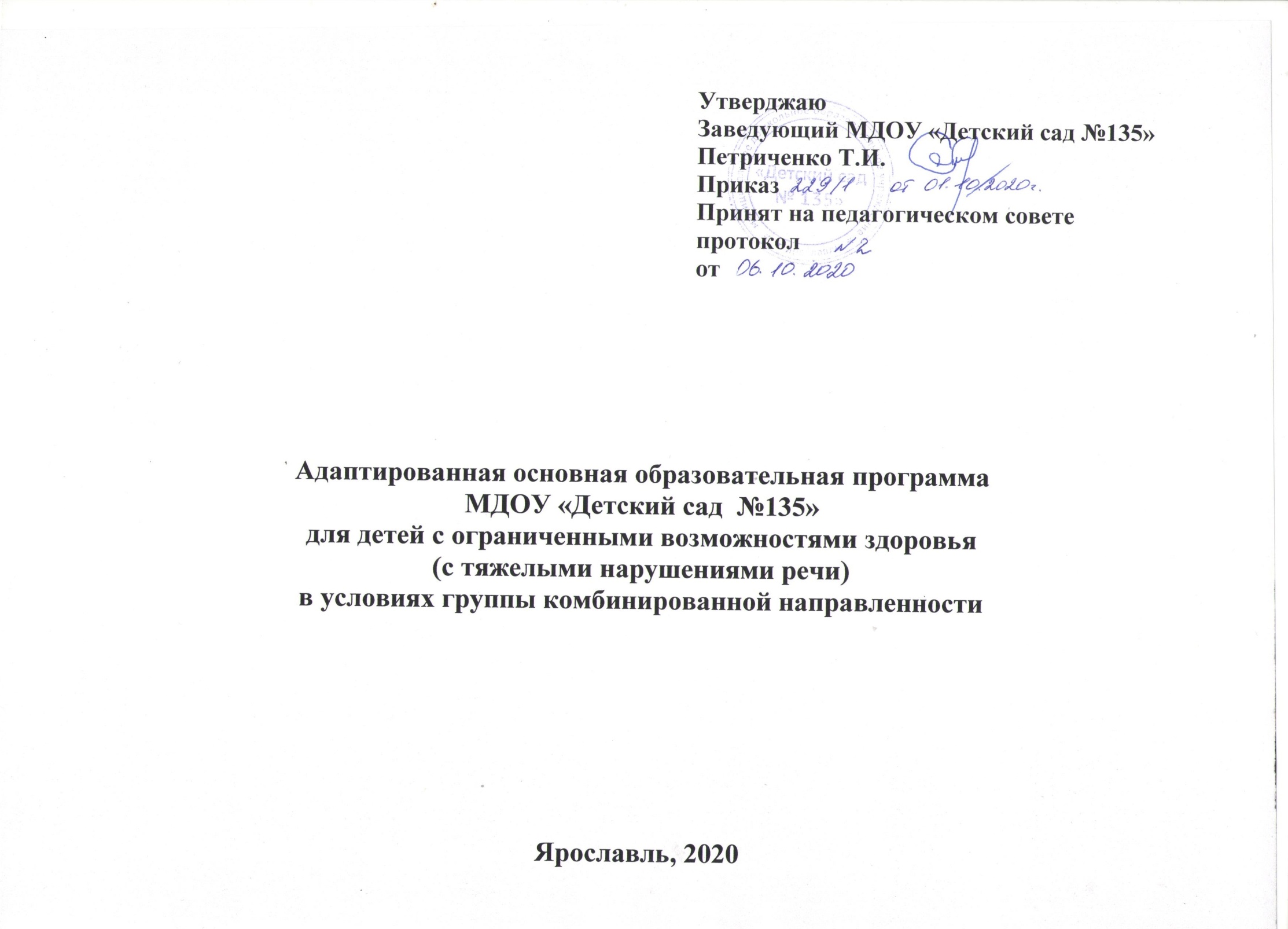 1. Целевой раздел…………………………………………………………………………………………………………………………………………31.1. Пояснительная записка……………………………………………………………………………………………………………………..31.1.1. Цели и задачи реализации Программы…………………………………………………………………………………………51.1.2. Принципы и подходы к формированию Программы………………………………………………………………………...61.1.3. Характеристика особенностей психофизиологического развития ребенка с ОВЗ………………………………………..91.2. Планируемые результаты освоения Программы………………………………………………………………………………………141.3. Система оценки планируемых результатов…………………………………………………………………………………………….251.4. Часть Программы, формируемая участниками  образовательных отношений…………………………………………………...262. Содержательный раздел……………………………………………………………………………………………………………………………..302.1. Описание образовательной  деятельности по образовательным областям………………………………………………………….302.1.1. Речевое развитие…………………………………………………………………………………………………………………...302.1.2. Социально-коммуникативное развитие………………………………………………………………………………………..412.1.3. Познавательное развитие………………………………………………………………………………………………………...602.1.4. Художественно-эстетическое развитие…………………………………………………………………………………………712.1.5. Физическое развитие……………………………………………………………………………………………………………...76 2.2 Логопедическая работа по коррекции тяжелых нарушений речи…………………………………………………………………….782.3. Описание вариативных форм, способов, методов и средств реализации Программы………………………………………….....962.4. Способы и направления поддержки детской инициативы…………………………………………………………………………...1062.5. Особенности взаимодействия педагогического коллектива с семьями воспитанников…………………………………………1092.6. Взаимодействие участников коррекционно-педагогического процесса……………………………………………………………1112.7. Иные характеристики реализации Программы………………………………………………………………………………….........1122.8. Часть Программы, формируемая участниками  образовательных отношений…………………………………………………...1143. Организационный раздел………………………………………………………………………………………………………………………….1153.1. Материально-техническое обеспечение Программы………………………………………………………………………………...1153.2. Организация режима пребывания воспитанников в образовательном учреждении……………………………………………1163.3. Особенности организации развивающей предметно-пространственной среды………………………………………………….118Список методической литературы………………………………………………………………………………………………………………….1204. Краткая презентация Программы………………………………………………………………………………………………………………..1251. ЦЕЛЕВОЙ РАЗДЕЛ1.1. Пояснительная запискаВ соответствии с пунктом 1 части 3 статьи 12 Федерального закона  от 29.12.2012 № 273-ФЗ «Об образовании в Российской Федерации» (далее – Закон) дошкольное образование является уровнем общего образования. В соответствие с пунктом 2 статьи 79 Закона,  общее образование обучающихся с ограниченными возможностями здоровья (тяжелыми нарушениями речи) осуществляется по адаптированным основным образовательным программам.Таким образом, дошкольное образовательное учреждение в группах комбинированной направленности (для детей с тяжелыми нарушениями речи) осуществляет образовательную деятельность  по  адаптированной основной образовательной программе дошкольного образования (далее по тексту – Программа)  и является первой ступенью непрерывного образования. Адаптированная основная образовательная программа муниципального дошкольного учреждения «Детский сад № 135» разработана в соответствии с:Законом Российской Федерации РФ от 29.12.2012 № 273-ФЗ «Об образовании»;Федеральным государственным образовательным стандартом дошкольного образования (Приказ Минобрнауки России от 17 октября 2013 г. №1155 г. Москва);СанПиН 2.4.1.3049-13 «Санитарно-эпидемиологические требования к устройству, содержанию и организации режима работы в дошкольных организациях» (постановление Главного государственного санитарного врача РФ от 15.05.2013);Приказ Минобразования и науки РФ от 31 июля 2020 г. № 373 «Об утверждении порядка организации и осуществления образовательной деятельности по основным общеобразовательным программам — образовательным программам дошкольного образования»;Конвенция о правах ребенка от 13.12.1989 г;Положение о лицензировании образовательной деятельности. Постановление Правительства РФ от 18.10.2000 г. № 796;Уставом детского сада от 08 мая2015 г. № 01-05/305Лицензии № 202/15,  выдана 04.08.2015 г	«Программа» реализуется на государственном языке Российской Федерации.	«Программа» обеспечивает образовательную деятельность в группах комбинированной направленности для детей с ограниченными возможностями здоровья с учетом особенностей их психофизического развития и индивидуальных возможностей, где она обеспечивает работу по коррекции нарушений речи и социальную адаптацию воспитанников с ограниченными возможностями здоровья.	«Программа» разработана на основе Примерной адаптированной основной образовательной программы дошкольного образования детей с тяжёлыми нарушениями речи, одобренной решением федерального учебно-методического объединения по общему образованию (протокол от 07.12. 2017 г. № 6/17). При разработке содержания «Программы» учитывалась Образовательная программа дошкольного образования для дошкольников с тяжелыми нарушениями речи/Под редакцией Л. В. Лопатиной.	«Программа» включает три основных раздела: целевой, содержательный и организационный, в каждом из которых отражается обязательная часть и часть, формируемая участниками образовательных отношений.	«Программой» предусматривается разностороннее развитие детей, коррекция недостатков в их речевом развитии, а также профилактика вторичных нарушений, развитие личности, мотивации и способностей детей в различных видах деятельности.	«Программа» включает следующие образовательные области.	социально-коммуникативное развитие;познавательное развитие;речевое развитие;художественно-эстетическое развитие;физическое развитие.	«Программа» предназначена для обучения и воспитания детей 3-7 лет.1.1.1.  Цели и задачи реализации ПрограммыЦель реализации «Программы» – разностороннее развитие детей с тяжелыми нарушениями речи с учетом их возрастных и индивидуальных особенностей, в том числе достижение детьми дошкольного возраста уровня развития, необходимого и достаточного для успешного освоения ими образовательных программ начального общего образования на основе сотрудничества со взрослым, индивидуального подхода и специфических видов деятельности.Задачи:охрана и укрепления физического и психического здоровья детей с нарушениями речи, в том числе их эмоционального благополучия; −  освоение детьми коммуникативной функции языка в соответствии с возрастными нормативами;создание благоприятных условий развития детей с речевыми нарушениями в соответствии с их возрастными и индивидуальными особенностями и склонностями, развития способностей и творческого потенциала каждого ребенка как субъекта отношений с самим собой, другими детьми, взрослыми и миром; способствовать объединению обучения и воспитания в целостный образовательный процесс;формирование общей культуры личности детей с речевыми нарушениями, в том числе ценностей здорового образа жизни, развития их социальных, нравственных, эстетических, интеллектуальных, физических качеств, инициативности, самостоятельности и ответственности ребенка, формирования предпосылок учебной деятельности;обеспечение психолого-педагогической поддержки семьи и повышения компетентности родителей (законных представителей) в вопросах развития и образования, охраны и укрепления здоровья детей с ОВЗ. Решение данных задач позволит сформировать у дошкольников с ТНР психологическую готовность к обучению в общеобразовательной школе, реализующей образовательную программу или адаптированную образовательную программу для детей с тяжелыми нарушениями речи, а также достичь основных целей дошкольного образования, которые сформулированы в Концепции дошкольного воспитания.1.1.2. Принципы и подходы к формированию Программы	Теоретической и методологической основой программы являются: положение Л.С. Выготского о ведущей роли обучения и воспитания в психическом развитии ребенка; учение Р.Е. Левиной психолого-педагогическом подходе в системе специального обучения; исследования закономерностей развития детской речи в условиях ее нарушения, проведенные Т.Б. Филичевой и Г.В. Чиркиной. Логопедическая работа, предусмотренная программой, строится на основе теоретических положений о роли полноценных фонематических процессов в развитии речи и становления чтения и письма (Н. И. Жинкин, Р. Е. Левина, А. А. Леонтьев, А. Р. Лурия и др.).	При построении программы учитывались следующие принципы:1) принцип гуманно-личностного отношения к ребёнку, что позволяет обеспечить развивающее обучение дошкольников, формирование базовых основ культуры личности ребёнка, всестороннее развитие их интеллектуально-волевых качеств, даёт возможность сформировать у детей все психические процессы и такие интегративные качества, как любознательность, активность, эмоциональная отзывчивость;2) принцип опережающего подхода, диктующий необходимость раннего выявления детей с функциональными и органическими отклонениями в развитии, с одной стороны, и разработку адекватного логопедического воздействия – с другой;3) принцип развивающего подхода (основывается на идее Л. С. Выготского о «зоне ближайшего развития»), заключающийся в том, что обучение должно вести за собой развитие ребёнка;4) принцип научной обоснованности и практической применимости -  содержание программы должно соответствовать основным положениям возрастной психологии и дошкольной педагогики, при этом иметь возможность реализации в практике дошкольного образования;5) принцип единства воспитательных, развивающих и коррекционных целей и задач процесса образования детей дошкольного возраста, в процессе реализации которых формируются знания, умения и навыки, имеющие непосредственное отношение к развитию детей дошкольного возраста;6) принцип интеграции образовательных областей в соответствии с возрастными возможностями и особенностями воспитанников, спецификой и возможностями образовательных областей;7) комплексно-тематической принцип построения образовательного процесса;8) принцип полифункционального подхода, предусматривающий одновременное решение нескольких коррекционных задач в структуре одного занятия;9) принцип сознательности и активности детей, означающий, что педагог должен предусматривать в своей работе приёмы активизации познавательных способностей детей. Перед ребёнком необходимо ставить познавательные задачи, в решении которых он опирается на собственный опыт. Этот принцип способствует более интенсивному психическому развитию дошкольников и предусматривает понимание ребёнком материала и успешное применение его в практической деятельности в дальнейшем;10) принцип доступности и индивидуализации, предусматривающий учёт возрастных, физиологических особенностей и характера патологического процесса;11) принцип коммуникативности – обучение организуется в естественных для общения условиях или максимально приближенных к ним. Реализация принципа коммуникативности заключается в уподоблении процесса обучения процессу реальной коммуникации. Этот принцип предполагает использование на занятиях ситуаций реального общения, организацию активной творческой деятельности, применение коллективных форм работы, внимание к проблемным ситуациям и творческим видам занятий, предусматривающим вовлечение детей в общую деятельность, результатом которой является коммуникация.       Методологические подходы к формированию адаптированной Программы:•	культурно-историческая концепция Л. С. Выготского, рассматривающая психическое развитие человека в культурно-историческом контексте ее жизнедеятельности. Обучение в контексте данной методологической основы рассматривается как главный источник развития. Развитие ребенка зависит от культурного содержания среды, причем среда выступает не как внешняя обстановка, не просто как условие жизни ребенка, а как источник его развития;•	деятельностный подход (А. Н. Леонтьев, Д. Б. Эльконин, А. В. Запорожец, В. В. Давыдов) рассматривает образовательную деятельность как сотрудничество педагога и ребенка, что способствует развитию активной личности ребенка. Суть образования с точки зрения деятельностного подхода заключается в том, что в центре внимания стоит не просто деятельность, а совместная деятельность детей и взрослых по реализации вместе выработанных целей и задач. Деятельность как движущая сила психического развития. В каждом возрасте существует своя ведущая деятельность, внутри которой возникают новые виды деятельности, развиваются (перестраиваются) психические процессы и возникают личностные новообразования.•	личностный подход (Л. С. Выготский, А. Н. Леонтьев, Л. И. Божович, Д. Б. Эльконин, А. В. Запорожец) предполагает создание условий для полноценного проявления и соответственно развития личностных функций субъектов образовательного процесса. Все поведение ребенка определяется непосредственными и широкими социальными мотивами поведения и деятельности. В дошкольном возрасте социальные мотивы поведения развиты еще слабо, а потому в этот возрастной период деятельность мотивируется в основном непосредственными мотивами. Исходя из этого, предлагаемая ребенку деятельность должна быть для него осмысленной, только в этом случае она будет оказывать на него развивающее воздействие.1.1.3. Характеристика особенностей психофизиологического развития ребенка с ОВЗПсихолого-педагогическая работа с детьми строится с учетом возрастных особенностей развития, который необходим для правильной организации осуществления образовательного процесса, как в условиях семьи, так и в условиях дошкольного образовательного учреждения. Комплексность педагогического воздействия направлена на выравнивание речевого и психофизического развития детей и обеспечивает их всестороннее гармоничное развитие.В группу комбинированной направленности МДОУ «Детский сад № 135» зачисляются дети с 3 лет с заключением ТПМПК, с рекомендацией по обучению по адаптированной основной образовательной программе - дети с ТНР. 	Дошкольники с тяжелыми нарушениями речи — это дети с поражением центральной нервной системы (или проявлениями перинатальной энцефалопатии), что обусловливает частое сочетание у них стойкого речевого расстройства с различными особенностями психической деятельности. Учитывая положение о тесной связи развития мышления и речи (Л. С. Выготский), можно сказать, что интеллектуальное развитие ребенка в известной мере зависит от состояния его речи. Системный речевой дефект часто приводит к возникновению вторичных отклонений в умственном развитии, к своеобразному формированию психики.Общая характеристика детей с первым уровнем речевого развития (по Р.Е. Левиной)	Активный словарь детей с тяжелыми нарушениями речи находится в зачаточном состоянии. Он включает звукоподражания, лепетные слова и небольшое количество общеупотребительных слов. Значения слов неустойчивы и недифференцированны. Звуковые комплексы непонятны окружающим (пол — ли, дедушка — де), часто сопровождаются жестами. Лепетная речь представляет собой набор речевых элементов, сходных со словами (петух — уту, киска — тита), а также совершенно непохожих на произносимое слово (воробей — ки). В речи детей могут встречаться отдельные общеупотребительные слова, но они недостаточно сформированы по структуре и звуковому составу, употребляются в неточных значениях. Дифференцированное обозначение предметов и действий почти отсутствует. Дети с тяжелыми нарушениями речи объединяют предметы под одним названием, ориентируясь на сходство отдельных частных признаков. Например, слово лапа обозначает лапы животных, ноги человека, колесамашины, то есть все, с помощью чего живые и неживые предметы могут передвигаться; слово лед обозначает зеркало, оконное стекло, полированную крышку стола, то есть все, что имеет гладкую блестящую поверхность.Исходя из внешнего сходства, дети с ТНР один и тот же объект в разных ситуациях называют разными словами, например, паук — жук, таракан, пчела, оса и т. п. Названия действий дети часто заменяют названиями предметов (открывать — дверь) или наоборот (кровать — спать). Небольшой словарный запас отражает непосредственно воспринимаемые детьми предметы и явления. Слова, обозначающие отвлеченные понятия, дети с ТНР не используют. 	Они также не используют морфологические элементы для выражения грамматических значений. У детей отмечается преобладание корневых слов, лишенных флексий, или неизменяемых звуковых комплексов. Лишь у некоторых детей можно обнаружить попытки грамматического оформления с помощью флексий (акой — открой).	Пассивный словарь детей с первым уровнем речевого развития шире активного, однако понимание речи вне ситуации ограничено. На первый план выступает лексическое значение слов, в то время как грамматические формы детьми не учитываются. Для них характерно непонимание значений грамматических изменений слова: единственное и множественное число существительных, прошедшее время глагола, мужской и женский род прилагательного и т. д., например, дети одинаково реагируют на просьбу «Дай карандаш» и «Дай карандаши». У них отмечается смешение значений слов, имеющих сходное звучание (например, рамка — марка, деревья — деревня).	Фразовая речь у детей первого уровня речевого развития почти полностью отсутствует. Лишь иногда наблюдаются попытки оформления мысли в лепетное предложение: Папа туту — папа уехал. Способность воспроизводить звуковую и слоговую структуру слова у детей не сформирована. Бедность словарного запаса не позволяет точноопределить состояние звукопроизношения у таких детей. При этом отмечается непостоянный характер звукового оформления одних и тех же слов: дверь — теф, вефь, веть. Произношение отдельных звуков лишено постоянной артикуляции.	Способность воспроизводить слоговые элементы слова у детей с ТНР ограничена. В их самостоятельной речи преобладают односложные и двусложные образования. В отраженной речи заметна тенденция к сокращению повторяемого слова до одного-двух слогов: кубики — ку. Лишь некоторые дети используют единичные трех- и четырехсложные слова с достаточно постоянным составом звуков (обычно это слова, часто употребляемые в речи).Звуковой анализ слова детям с ТНР недоступен. Они не могут выделить отдельные звуки в слове.
Общая характеристика детей со вторым уровнем речевого развития (по Р.Е. Левиной)Активный словарь детей в основном состоит из существительных и глаголов, дети использования некоторые прилагательные (преимущественно качественные) и наречия. Пояснение слова иногда сопровождается жестом (слово чулок — нога и жест надевания чулка, режет хлеб — хлеб, ножик и жест резания). Нередко нужное слово заменяется названием сходного предмета с добавлением частицы не (помидор — яблоко не). В речи детей встречаются отдельные формы словоизменения, наблюдаются попытки изменять слова по родам, числам и падежам, глаголы — по временам, но часто эти попытки оказываются неудачными. Существительные употребляются в основном в именительном падеже, глаголы — в инфинитиве или в форме 3-го лица единственного и множественного числа настоящего времени. При этом глаголы могут не согласовываться с существительными в числе и роде. Употребление существительных в косвенных падежах носит случайный характер. Фраза, как правило, бывает аграмматичной (играет с мячику). Также аграмматично изменение имен существительных по числам (две уши). Форму прошедшего времени глагола дети нередко заменяют формой настоящего времени и наоборот (например, Витя елку иду). В речи детей встречаются взаимозамены единственного и множественного числа глаголов (кончилась чашки), смешение глаголов прошедшего времени мужского и женского рода (например, мама купил). Средний род глаголов прошедшего времени в активной речи детей не употребляется. Прилагательные используются детьми значительно реже, чем существительные и глаголы, они могут не согласовываться в предложении с другими словами (вкусная грибы). Предлоги в речи детей встречаются редко, часто заменяются или опускаются (собака живет на будке, я был елка). Союзами и частицами дети пользуются крайне редко. Обнаруживаются попытки найти нужную грамматическую форму слова, но эти попытки чаще всего бывают неуспешными (например, при составлении предложения по картинке: на…на…стала лето…лета…лето). Способами словообразования дети не владеют. У детей начинает формироваться фразовая речь. Они начинают более или менее развернуто рассказывать о хорошо знакомых событиях, о семье, о себе, о товарищах. Однако в их речи еще очень отчетливо проявляются недостатки: незнание многих слов, неправильное произношение звуков, нарушение структуры слов, аграмматизмы. Понимание речи детьми улучшается, расширяется их пассивный словарь. Они начинают различать некоторые грамматические формы, но это различение неустойчиво. Дети способны дифференцировать формы един- ственного и множественного числа существительных и глаголов, мужского и женского рода глаголов прошедшего времени, особенно с ударными окончаниями. Они начинают ориентироваться не только на лексическое значение, но и на смыслоразличительные морфологические элементы. В тоже время у них отсутствует понимание форм числа и рода прилагатель- ных, значения предлогов они различают только в хорошо знакомых ситуациях. Звукопроизношение у детей значительно нарушено. Обнаруживается их неподготовленность к овладению звуковым анализом и синтезом. В то же время отмечается более точная дифференциация звуковой стороны речи. Дети могут определять правильно и неправильно произносимые звуки. В речи детей отмечаются неправильно произносимые звуки [С], [С′], [З], [З′], [Ц], [Ш], [Ж], [Ч], [Щ],[Р], [Р′], [Л], [Л′]. Между изолированным воспроизведением звуков и их употреблением в речи существуют резкие расхождения. Несформированность звукопроизношения у детей ярко проявляется при произнесении слов и предложений. Детям доступно воспроизведение слоговой структуры слов, но звуковой состав этих слов является диффузным. Они правильно передают звуковой состав односложных слов без стечения согласных (мак), в то же время повторить двусложные слова, состоящие из прямых слогов, во многих случаях не могут (ваза — вая). Дети испытывают ярко выраженные затруднения при воспроизведении звукового состава двусложных слов, включающих обратный и прямой слог. Количество слогов в слове сохраняется, но звуковой состав слов, последовательность звуков и слогов воспроизводятся неверно: окно — кано. При повторении двусложных слов с закрытым и прямым слогом в речи детей часто обнаруживается выпадение звуков: банка — бака. Наибольшие затруднения вызывает у детей произнесение односложных и двусложных слов со стечением согласных. В их речи часто наблюдается пропуск нескольких звуков: звезда — вида. В трехсложных словах дети, наряду с искажением и пропуском звуков, допускают перестановки слогов или опускают их совсем: голова — ава, коволя. Искажения в трехсложных словах по сравнению с двусложными более выражены. Четырех-, пятисложные слова произносятся детьми искаженно, происходит упрощение многосложной структуры: велосипед — сипед, тапитет. Еще более часто нарушается произнесение слов во фразовой речи. Нередко слова, которые произносились правильно либо с небольшими искажениями, во фразе теряют всякое сходство с исходным словом: В клетке лев. — Клеки вефь. Недостаточное усвоение звукового состава слов задерживает форми- рование словаря детей и овладение ими грамматическим строем, о чем свидетельствуют смешения значений слов (грива понимается как грибы, шерсть как шесть.Общая характеристика детей стретьим уровнем речевого развития (по Р. Е. Левиной)	На фоне сравнительно развернутой речи наблюдается неточное знание и неточное употребление многих обиходных слов. В активном словаре преобладают существительные и глаголы, реже употребляются слова, характеризующие качества, признаки, состояния предметов и действий, а также способы действий. При употреблении простых предлогов дети допускают большое количество ошибок и почти не используют сложные предлоги.	Отмечается незнание и неточное употребление некоторых слов детьми: слова могут заменяться другими, обозначающими сходный предмет или действие (кресло — диван, вязать — плести) или близкими по звуковому составу (смола — зола). Иногда, для того чтобы назвать предмет или действие, дети прибегают к пространным объяснениям.	Словарный запас детей ограничен, поэтому часто отмечается неточный выбор слов. Некоторые слова оказываются недостаточно закрепленными в речи из-за их редкого употребления, поэтому при построении предложений дети стараются избегать их (памятник — героям ставят). Даже знакомые глаголы часто недостаточно дифференцируются детьми по значению (поить — кормить).	Замены слов происходят как по смысловому, так и по луковому признаку.	Прилагательные преимущественно употребляются качественные, обозначающие непосредственно воспринимаемые признаки предметов — величину, цвет, форму, некоторые свойства предметов. Относительные и притяжательные прилагательные используются только для выражения хорошо знакомых отношений (мамина сумка).	Наречия используются редко.	Дети употребляют местоимения разных разрядов, простые предлоги (особенно для выражения пространственных отношений — в, к, на, под и др.). Временные, причинные, разделительные отношения с помощью предлогов выражаются значительно реже Редко используются предлоги, выражающие обстоятельства, характеристику действия или состояния, свойства предметов или способ действия (около, между, через, сквозь и др.). Предлоги могут опускаться или заменяться. Причем один и тот же предлог при выражении различных отношений может и опускаться, и заменяться. Это указывает на неполное понимание значений даже простых предлогов.	У детей третьего уровня недостаточно сформированы грамматические формы. Они допускают ошибки в падежных окончаниях, в употреблении временных и видовых форм глаголов, в согласовании и управлении. Способами словообразования дети почти не пользуются. Большое количество ошибок допускается при словоизменении, из-за чего нарушается синтаксическая связь слов в предложениях: смешение окончаний существительных мужского и женского рода (висит ореха; замена окончаний существительных среднего рода в именительном падеже окончанием существительного женского рода (зеркало — зеркалы, копыто — копыты); склонение имен существительных среднего рода как существительных женского рода (пасет стаду); неправильные падежные окончания существительных женского рода с основой на мягкий согласный (солит сольи, нет мебеля); неправильное соотнесение существительных и местоимений (солнце низкое, он греет плохо); ошибочное ударение в слове (с пола, по стволу); неразличение вида глаголов (сели, пока не перестал дождь — вместо сидели); ошибки в беспредложном и предложном управлении (пьет воды, кладет дров); неправильное согласование существительных и прилагательных, особенно среднего рода (небо синяя), реже — неправильное согласование существительных и глаголов (мальчик рисуют).	Словообразование у детей сформировано недостаточно. Отмечаются трудности подбора однокоренных слов. Часто слово образование заменяется словоизменением (снег — снеги). Редко используются суффиксальный и префиксальный способы словообразования, причем образование слов является неправильным (садовник — садник).	Изменение слов затруднено звуковыми смешениями, например, к слову город подбирается родственное слово голодный (смешение [Р] - [Л]), к слову свисток - цветы (смешение [С] - [Ц]).	В активной речи дети используют преимущественно простые предложения. Большие затруднения (а часто и полное неумение; отмечаются у детей при распространении предложений и при построении сложносочиненных и сложноподчиненных предложений. Во фразовой речи детей обнаруживаются отдельные аграмматизмы, часто отсутствует правильная связь слов в предложениях, выражающих временные, пространственные и причинно-следственные отношения (Сегодня уже весь снег растаял, как прошел месяц.).	У большинства детей сохраняются недостатки произношения звуков и нарушения звукослоговой структуры слова, что создает значительные трудности в овладении детьми звуковым анализом и синтезом.	Дефекты звукопроизношения проявляются в затруднениях при различении сходных фонем. Диффузность смешений, их случайный характер отсутствуют.	Дети пользуются полной слоговой структурой слов. Редко наблюдаются перестановки звуков, слогов (колбаса — кобалса). Подобные нарушения проявляются главным образом при воспроизведении незнакомых и сложных по звукослоговой структуре слов.	Понимание обиходной речи детьми в основном хорошее, но иногда обнаруживается незнание отдельных слов и выражений, смешение смысловых значений слов, близких по звучанию, недифференцированность грамматических форм.	Возникают ошибки в понимании речи, связанные с недостаточным различением форм числа, рода и падежа существительных и прилагательных, временных форм глагола, оттенков значений однокоренных слов, а также тех выражений, которые отражают причинно-следственные, временные, пространственные отношения.1.2. Планируемые результаты освоения Программы    Результатами освоения программы являются целевые ориентиры дошкольного образования, которые представляют собой социально-нормативные возрастные характеристики возможных достижений ребенка. Планируемые результаты освоения Программы детьмимладшего дошкольного возраста (с 3 до 4 лет)Логопедическая работаРебенок:– способен к устойчивому эмоциональному контакту со взрослым и сверстниками;– проявляет речевую активность, способность взаимодействовать с окружающими, желание общаться с помощью слова;– понимает названия предметов, действий, признаков, встречающихся в повседневной речи;– понимает и выполняет словесные инструкции, выраженные различными по степени сложности синтаксическими конструкциями;– различает лексические значения слов и грамматических форм слова;– называет действия, предметы, изображенные на картинке, выполненные персонажами сказок или другими объектами;– участвует в элементарном диалоге (отвечает на вопросы после прочтения сказки, используя слова, простые предложения, состоящие из двух-трех слов, которые могут добавляться жестами);– рассказывает двустишья и простые потешки;– использует для передачи сообщения слова, простые предложения, состоящие из двух-трех слов, которые могут добавляться жестами;– произносит простые по артикуляции звуки;– воспроизводит звукослоговую структуру двухсложных слов, состоящих из открытых, закрытых слогов, с ударением на гласном звуке.Социально-коммуникативное развитиеРебенок:– выполняет отдельные ролевые действия, носящие условный характер; участвует в разыгрывании сюжета: цепочки двух-трех действий (воображаемую ситуацию удерживает взрослый);– соблюдает в игре элементарные правила;– осуществляет перенос, сформированных ранее игровых действий в различные игры;– проявляет интерес к действиям других детей, может им подражать;– ориентируется на просьбы и требования взрослого (убрать игрушки, помочь сверстнику, поделиться игрушками и т.п.);– замечает несоответствие поведения других детей требованиям взрослого;– может заниматься, не отвлекаясь в течение трех-пяти минут;– обладает сформированными представлениями о родственных отношениях в семье и о своей социальной роли: сын (дочка), внук (внучка), брат (сестра);– отражает собственные впечатления, представления о событиях своей жизни в речи, составляет с помощью взрослого небольшие сообщения, короткие рассказы «из личного опыта»;– выражает интерес и проявляет внимание к различным эмоциональным состояниям человека;– выполняет элементарные орудийные действия в процессе самообслуживания.Познавательное развитиеРебенок:– составляет схематическое изображение из двух-трех частей;– создает предметные конструкции из трех-пяти деталей;– показывает по словесной инструкции и может назвать два-четыре основных цвета и две-три формы;– выбирает из трех предметов разной величины «самый большой» («самый маленький»);– выполняет постройку из трех-четырех кубиков по образцу, показанному взрослым;– обладает навыком элементарной кооперативной деятельности с другими детьми в ходе создания коллективных построек (строим одинаковые постройки, вместе создаем одну и т. п.) с непосредственным участием взрослого;– воспринимает и запоминает инструкцию из трех-четырех слов;– использует в игре предметы-заместители;– усваивает сведения о мире людей и рукотворных материалах;– обладает навыком элементарного планирования и выполнения каких-либо действий с помощью взрослого и самостоятельно («Что будем делать сначала?», «Что будем делать потом?»);– обладает навыком моделирования различных действий, направленных на воспроизведение величины, формы предметов, протяженности, удаленности (показ руками, пантомимические действия на основе тактильного и зрительного обследования предметов и их моделей);– считает с соблюдением принципа «один к одному» (в доступных пределах счета), обозначает итог счета;– знает реальные явления и их изображения: контрастные времена года (лето и зима) и части суток (день и ночь);– обладает когнитивными предпосылками различных видов деятельности.Речевое развитиеРебенок:– испытывает потребность в общении и применении общих речевых умений;– стремится к расширению понимания речи;– пополняет активный словарный запас с последующим включением его в простые фразы;– использует простые по семантике грамматические формы слов и продуктивные словообразовательные модели;– использует простейшие коммуникативные высказывания.Художественно-эстетическое развитиеРебенок:– раскладывает и наклеивает элементы аппликации на бумагу;– создает предметный схематический рисунок по образцу;– проявляет интерес к стихам, песням и сказкам, рассматриванию картинки;– проявляет эмоциональный отклик на различные произведения культуры и искусства;– эмоционально положительно относится к изобразительной деятельности, ее процессу и результатам;– знает используемые в изобразительной деятельности предметы и материалы (карандаши, фломастеры, кисти, бумага, краски, мел, пластилин, глина и др.) и их свойства;– владеет некоторыми операционально-техническими сторонами изобразительной деятельности, пользуется карандашами, фломастерами, кистью, мелом, мелками; рисует прямые, наклонные, вертикальные и горизонтальные, волнистые линии одинаковой и разной толщины и длины; сочетает прямые и наклонные линии; рисует округлые линии и изображения предметов округлой формы; использует приемы примакивания и касания кончиком кисти;– планирует основные этапы предстоящей работы с помощью взрослого;– прислушивается к звучанию погремушки, колокольчика, неваляшки или другого звучащего предмета; узнает и различает голоса детей, звуки различных музыкальных инструментов;– с помощью взрослого и самостоятельно выполняет музыкальноритмические движения и действия на шумовых музыкальных инструментах.Физическое развитиеРебенок:– проходит по гимнастической скамейке;– ударяет мяч об пол и ловит его двумя руками;– обладает развитой крупной моторикой, выражает стремление осваивать различные виды движения (бег, лазанье, перешагивание и пр.);– обладает навыками элементарной ориентировки в пространстве, (движение по сенсорным дорожкам и коврикам, погружение и перемещение в сухом бассейне и т. п.);– реагирует на сигнал и действует в соответствии с ним;– выполняет по образцу взрослого, а затем самостоятельно простейшие построения и перестроения, физические упражнения в соответствии с указаниями инструктора по физической культуре (воспитателя);– стремится принимать активное участие в подвижных играх;– использует предметы домашнего обихода, личной гигиены, выполняет орудийные действия с предметами бытового назначения с незначительной помощью взрослого;– с незначительной помощью взрослого стремится поддерживать опрятность во внешнем виде, выполняет основные культурно-гигиенические действия, ориентируясь на образец и словесные просьбы взрослого.
Планируемые результаты освоения Программы детьмисреднего дошкольного возраста (с 4 до 5 лет)Логопедическая работаРебенок:– проявляет мотивацию к занятиям, попытки планировать (с помощью взрослого) деятельность для достижения какой-либо(конкретной) цели;– понимает и употребляет слова, обозначающие названия предметов, действий, признаков, состояний, свойств, качеств.– употребляет слова, обозначающие названия предметов, действий,признаков, состояний, свойств и качеств;– использует слова в соответствии с коммуникативной ситуацией;– различает словообразовательные модели и грамматические формыслов в импрессивной речи;– использует в речи простейшие виды сложносочиненных предложений с сочинительными союзами;– пересказывает (с помощью взрослого) небольшую сказку, рассказ;– составляет описательный рассказ по вопросам (с помощью взрослого), ориентируясь на игрушки, картинки, из личного опыта;– различает на слух ненарушенные и нарушенные в произношении звуки; – владеет простыми формами фонематического анализа;– использует различные виды интонационных конструкций.Социально-коммуникативное развитиеРебенок:– выполняет взаимосвязанные ролевые действия, понимает и называет свою роль;– выполняет ролевые действия, изображающие социальные функции людей;– участвует в распределении ролей до начала игры;–выполняет знакомые ролевые действия в соответствии с содержанием игры, использует их в различных ситуациях, тематически близких уже освоенной игре;– отображает в игровых действиях отношения между людьми (подчинение, сотрудничество);– использует в ходе игры различные натуральные предметы, их модели, предметы-заместители;– передает в сюжетно-ролевых и театрализованных играх различные виды социальных отношений;– вступает в ролевое взаимодействие с детьми;– стремится к самостоятельности, проявляет относительную независимость от взрослого;– проявляет доброжелательное отношение к детям, взрослым, оказывает помощь в процессе деятельности, благодарит за помощь.Познавательное развитиеРебенок:– создает предметный рисунок с деталями, меняя замысел по ходу изображения;– создает предметные конструкции из пяти-шести деталей (по образцу, схеме, условиям, замыслу);– осваивает конструирование из бумаги и природного материала;– выбирает из нескольких одну карточку по названию цвета или формы;– располагает по величине пять-семь предметов одинаковой формы;– занимается продуктивным видом деятельности, не отвлекаясь, в течение некоторого времени (15–20 минут);– устанавливает причинно-следственные связи между условиями жизни, внешними и функциональными свойствами в животном и растительном мире на основе наблюдений и практического экспериментирования;– осуществляет «пошаговое» планирование с последующим словесным отчетом о последовательности действий сначала с помощью взрослого, к концу периода обучения, самостоятельно;– находит и различает простейшие графические образцы, конструирует из плоскостных элементов (геометрическая мозаика, геометрические фигуры) и из палочек;– моделирует целостный образ предмета из отдельных фрагментов (конструкторские наборы, сборно-разборные игрушки, разрезные картинки).– использует конструктивные умения в ролевых играх;– имеет представления о независимости количества элементов множества от пространственного расположения предметов, составляющих множество, и их качественных признаков;– осуществляет элементарные счетные действия с множествами предметов на основе слухового, тактильного и зрительного восприятия;– анализирует объект, воспринимая его во всем многообразии свойств, определяет элементарные отношения сходства и отличия;– имеет представления о времени на основе наиболее характерных признаков (по наблюдениям в природе, по изображениям на картинках); узнает и называет реальные явления и их изображения: контрастные времена года (лето и зима) и части суток (день и ночь);– действует по правилу или по инструкции в предметнопрактических и игровых ситуациях;– использует схему для ориентировки в пространстве;– распределяет предметы по группам на основе общего признака (одежда, обувь, посуда);– запоминает по просьбе взрослого шесть-семь названий предметов.Речевое развитиеРебенок:– владеет элементарными коммуникативными умениями, взаимодействует с окружающими взрослыми и сверстниками, используя речевые и неречевые средства общения;– может самостоятельно получать новую информацию (задает вопросы, экспериментирует);– обладает значительно возросшим объемом понимания речи;– обладает возросшими звукопроизносительными возможностями;– в речи употребляет все части речи, проявляя словотворчество;– с помощью взрослого рассказывает по картинке, пересказывает небольшие произведения;– сочиняет небольшую сказку или историю по теме, рассказывает о своих впечатлениях, высказывается по содержанию литературных произведений (с помощью взрослого и самостоятельно);– обладает значительно расширенным активным словарным запасом с последующим включением его в простые фразы;– владеет ситуативной речью в общении с другими детьми и совзрослыми.Художественно-эстетическое развитиеРебенок:– изображает предметы с деталями, появляются элементы сюжета, композиции, замысел опережает изображение;– самостоятельно вырезает фигуры простой формы (полоски, квадраты и т.п.);– наклеивает вырезанные фигуры на бумагу, создавая орнамент или предметное изображение;– положительно эмоционально относится к изобразительной деятельности, ее процессу и результатам;– знает материалы и средства, используемые в процессе изобразительной деятельности, их свойства (карандаши, фломастеры, кисти, бумага, краски, мел, пластилин, глина и др.);– знает основные цвета и их оттенки: оранжевый, коричневый, фиолетовый, серый, голубой;– ориентируется на плоскости листа (низ, середина, верх);– соотносит части реального предмета и его изображения, показывает и называет их, передает в изображении целостный образ предмета;– сотрудничает с другими детьми в процессе выполнения коллективных работ;– внимательно слушает музыку, понимает и интерпретирует выразительные средства музыки;– проявляет желание самостоятельно заниматься музыкальной деятельностью.Физическое развитиеРебенок:– проходит по скамейке, перешагивая незначительные препятствия (например, набивные мячи);– отбивает мяч о землю одной рукой несколько раз подряд;– продевает шнурок в ботинок и завязывает бантиком;– бегает, преодолевая препятствия: обегая кегли, пролезает в обруч и др.;– подбрасывает и ловит мяч двумя руками с хлопком (несколько раз);– поочередно прикасается большим пальцем к кончикам пальцев той же руки (от мизинца к указательному и обратно);– выполняет двигательные цепочки из трех-пяти элементов;– самостоятельно перестраивается в звенья с опорой на ориентиры;– выполняет общеразвивающие упражнения, ходьбу, бег в заданном темпе;– выполняет движения с речевым и музыкальным сопровождением (по образцу, данному взрослым, самостоятельно);– элементарно описывает по вопросам взрослого свое самочувствие, может привлечь внимание взрослого в случае плохого самочувствия, боли и т. д.;– самостоятельно и правильно умывается, моет руки, самостоятельно следит за своим внешним видом, соблюдает культуру поведения за столом, самостоятельно одевается и раздевается, ухаживает за вещами личного пользования.
Планируемые результаты освоения Программы детьмимладшего дошкольного возраста (с 5 до 7 лет)Логопедическая работаРебенок:обладает сформированной мотивацией к школьному обучению;усваивает значения новых слов на основе углубленных знаний о предметах и явлениях окружающего мира;употребляет слова, обозначающие личностные характеристики, с эмотивным значением, многозначные;умеет подбирать слова с противоположным и сходным значением;умеет осмысливать образные выражения и объяснять смысл поговорок (при необходимости прибегает к помощи взрослого);правильно употребляет грамматические формы слова; продуктивные и непродуктивные словообразовательные модели;умеет подбирать однокоренные слова, образовывать сложные слова;умеет строить простые распространенные предложения- предложения с однородными членами; простейшие виды сложносочиненных и сложноподчиненных предложений; сложноподчиненных предложений с использованием подчинительных союзов;составляет различные виды описательных рассказов, текстов (описание, повествование, с элементами рассуждения) с соблюдением цельности и связности высказывания;умеет составлять творческие рассказы;осуществляет слуховую и слухопроизносительную дифференциацию звуков по всем дифференциальным признакам;владеет простыми формами фонематического анализа, способен осуществлять сложные формы фонематического анализа (с постепенным переводом речевых умений во внутренний план), осуществляет операции фонематического синтеза;владеет понятиями «слово» и «слог», «предложение»;осознает слоговое строение слова, осуществляет слоговой анализ и синтез слов (двухсложных с открытыми, закрытыми слогами, трехсложных с открытыми слогами, односложных);умеет составлять графические схемы слогов, слов, предложений;знает печатные буквы (без употребления алфавитных названий), умеет их воспроизводить;правильно произносит звуки (в соответствии с онтогенезом);воспроизводит слова различной звукослоговой структуры (изолированно и в условиях контекста).Социально-коммуникативное развитиеРебенок:владеет основными способами продуктивной деятельности проявляет инициативу и самостоятельность в разных видах деятельности: в игре, общении, конструировании и др.;выбирает род занятий, участников по совместной деятельности, избирательно и устойчиво взаимодействует с детьми;участвует в коллективном создании замысла в игре и на занятиях;передает как можно более точное сообщение другому, про являя внимание к собеседнику;регулирует свое поведение в соответствии с усвоенными нормами и правилами, проявляет кооперативные умения в процессе игры, соблюдая отношения партнерства, взаимопомощи, взаимной поддержки (сдерживает агрессивные реакции, справедливо распределяет роли, помогает друзьям и т. п.);отстаивает усвоенные нормы и правила перед ровесниками и взрослыми;использует в играх знания, полученные в ходе экскурсий, наблюдений, знакомства с художественной литературой, картинным материалом, народным творчеством, историческими сведениями, мультфильмами и т. п.;переносит ролевые действия в соответствии с содержанием игры на ситуации, тематически близкие знакомой игре;стремится к самостоятельности, проявляет относительную независимость от взрослого.Познавательное развитиеРебенок:обладает сформированными представлениями о форме, величине, пространственных отношениях элементов конструкции, умеет отражать их в речи;использует в процессе продуктивной деятельности все виды словесной регуляции: словесный отчет, словесное сопровождение и словесное планирование деятельности;выполняет схематические рисунки и зарисовки выполненных построек (по групповому и индивидуальному гаданию);самостоятельно анализирует объемные и графические образцы, создает конструкции на основе проведенного анализа;воссоздает целостный образ объекта из разрезных предметных и сюжетных картинок, сборно-разборных игрушек, иллюстрированных кубиков и пазлов;устанавливает причинно-следственные связи между условиями жизни, внешними и функциональными свойствами в животном и растительном мире на основе наблюдений и практического экспериментирования;демонстрирует сформированные представления о свойствах и отношениях объектов;моделирует различные действия, направленные на воспроизведение величины, формы предметов, протяженности, удаленности с помощью пантомимических, знаково-символических графических и других средств на основе предварительного тактильного и зрительного обследования предметов и их моделей;владеет элементарными математическими представлениями- количество в пределах десяти, знает цифры 0, 1—9 в правильном и зеркальном (перевернутом) изображении, среди наложенных друг на друга изображений, соотносит их с количеством предметов; решает простые арифметические задачи устно, используя при необходимости в качестве счетного материала символические изображения (палочки, геометрические фигуры);определяет пространственное расположение предметов относительно себя (впереди, сзади, рядом со мной, надо мной, подо мной), геометрические фигуры и тела.определяет времена года (весна, лето, осень, зима), части суток (утро, день, вечер, ночь);использует в речи математические термины, обозначающие величину, форму, количество, называя все свойства, присущие объектам, а также свойства, не присущие объектам, с использованием частицы невладеет разными видами конструирования (из бумаги, природного материала, деталей конструктора);создает предметные и сюжетные композиции из строительного материала по образцу, схеме, теме, условиям, замыслу (восемь-десять деталей).Речевое развитиеРебенок:самостоятельно получает новую информацию (задает вопросы, экспериментирует);правильно произносит все звуки, замечает ошибки в звукопроизношении;грамотно использует все части речи, строит распространенные предложения;владеет словарным запасом, связанным с содержанием эмоционального, бытового, предметного, социального и игрового опыта детей;использует обобщающие слова, устанавливает и выражает в речи антонимические и синонимические отношения;объясняет значения знакомых многозначных слов;пересказывает литературные произведения по иллюстративному материалу (картинкам, картинам, фотографиям), содержание которых отражает эмоциональный, игровой, трудовой, познавательный опыт детей;пересказывает произведение от лица разных персонажей, используя языковые (эпитеты, сравнения, образные выражения) и интонационно-образные (модуляция голоса, интонация) средства выразительности речи;выполняет речевые действия в соответствии с планом повествования, составляет рассказы по сюжетным картинкам и по серии сюжетных картинок, используя графические схемы, наглядные опоры;отражает в речи собственные впечатления, представления, события своей жизни, составляет с помощью взрослого небольшие сообщения, рассказы «из личного опыта»;обладает языковыми операциями, обеспечивающими овладение грамотой.Художественно-эстетическое развитиеРебенок:стремится к использованию различных средств и материалов в процессе изобразительной деятельности (краски, карандаши, волоконные карандаши, восковые мелки, пастель, фломастеры, цветной мел для рисования, пластилин, цветное и обычное тесто для лепки, различные виды бумаги, ткани для аппликации и т. д.);владеет разными способами вырезания (из бумаги, сложенной гармошкой, сложенной вдвое и т. п.);знает основные цвета и их опенки, смешивает и получает оттеночные цвета красок;понимает доступные произведения искусства (картины, иллюстрации к сказкам и рассказам, народные игрушки: семеновская матрешка, дымковская и богородская);умеет определять умысел изображения, словесно его формулировать, следовать ему в процессе работы и реализовывать его до конца, объяснять в конце работы содержание получившегося продукта деятельности;эмоционально откликается на воздействие художественного образа, понимает содержание произведений и выражает свои чувства и эмоции с помощью творческих рассказов;проявляет интерес к произведениям народной, классической и современной музыки, к музыкальным инструментам;имеет элементарные представления о видах искусства;	воспринимает музыку, художественную литературу, фольклор;сопереживает персонажам художественных произведений.Физическое развитиеРебенок:выполняет основные виды движений и упражнения по ело весной инструкции взрослых;выполняет согласованные движения, а также разноименные и разнонаправленные движения;выполняет разные виды бега;сохраняет заданный темп (быстрый, средний, медленный) во время ходьбы;осуществляет элементарное двигательное и словесное планирование действий в ходе спортивных упражнений;знает и подчиняется правилам подвижных игр, эстафет, игр с элементами спорта;знает элементарные нормы и правила здорового образа жизни (в питании, двигательном режиме, закаливании, при формировании полезных привычек и др.).1.3. Система оценки планируемых результатовПри реализации	« Программы» проводится оценка индивидуального развития детей. Такая оценка производится педагогическим работником в рамках педагогической диагностики (оценки индивидуального развития детей раннего и дошкольного возраста, связанной с оценкой эффективности педагогических действий и лежащей в основе их дальнейшего планирования). Педагогическая диагностика проводится на основе требований Примерной адаптированной основной образовательной программой для дошкольников с тяжелыми нарушениями речи. В обследовании речи детей за основу взяты методики:1. Волкова Г.А. Методика психолого-логопедического обследования детей с нарушениями речи. Вопросы дифференциальной диагностики: Учебно-Методическое пособие, — С - Пб,: ДЕТСТВО-ПРЕСС, 20042. Методы обследования речи детей: Пособие по диагностике речевых нарушений/ Под общ. ред. проф. Г.В. Чиркиной. - 3-е изд., доп. - М.: АРКТИ, 2003.3. Т. Б. Филичева, Т. В. Туманова. Дидактические материалы для обследования и формирования речи детей дошкольного возраста, - М.: Дрофа, 2009.М.А. Быховской, Н.А. Казовой, Г.А. Волковой. В обследовании общего развития  - карты индивидуального развития, разработанные и утвержденные в ДОУ.  Воспитатели проводят педагогическую диагностику, разработанную творческой группой МДОУ «Детский сад № 135»       	Результаты педагогической диагностики (мониторинга) используются исключительно для решения следующих образовательных задач:1) индивидуализации образования (в том числе поддержки ребенка, построения его образовательной траектории или профессиональной коррекции особенностей его развития);2) оптимизации работы с группой детей.1.4. Часть Программы, формируемая участниками образовательных отношенийОсновными участниками реализации адаптированной образовательной программы МДОУ «Детский сад № 135» являются воспитанники, их родители (законные представители), педагогические работники и иные работники, осуществляющие финансовую, хозяйственную и медицинскую деятельность, а также социальные партнеры.В части Программы, формируемой участниками образовательных отношений, представлены парциальные образовательные программы:- программа «Основы безопасности детей дошкольного возраста» (Р.Б.Стеркина, О.Л. Князева, Н.Н.Авдеева) - направлена на формирование основ экологической культуры, ценностей здорового образа жизни, безопасного поведения;- программа «Я, ты, мы» (О.Л. Князева, Р.Б. Стеркина) – направлена на социально-эмоциональное развтие;- программа «Здоровье» - дополняет содержание образовательной области «Физическое развитие» и направлена на укрепление здоровья воспитанников и на формирование у них представлений о здоровом образе жизни;- родительский клуб «Аистенок» - работа клуба направлена на установление партнерских отношений между родителями и ДОО;- взаимодействие с филиалом №14 МУК «Централизованная система детских библиотек г. Ярославля» - направлено на создание целостного представления об окружающем мире у воспитанников, развития познавательной мотивации, освоения ими общечеловеческих ценностей.Актуальность выбора данных парциальных программ определяется образовательными потребностями и интересами воспитанников и членов их семей, а также возможностями педагогического коллектива образовательной организации и условиями, созданными в детском саду.Цели и задачи реализации парциальных образовательных Программ2. СОДЕРЖАТЕЛЬНЫЙ РАЗДЕЛ
2.1. Описание образовательной деятельности по образовательным областям Содержание Программы предусматривает обучение и воспитание детей с нарушениями развития речи в группе комбинированной направленности, где осуществляется совместное образование здоровых детей и детей с ограниченными возможностями здоровья. Программа обеспечивает развитие личности, мотивации и способностей детей в различных видах деятельности и охватывает пять образовательных областей:- речевое развитие, - социально-коммуникативное развитие, - познавательное развитие,- художественно-эстетическое развитие, - физическое развитие детей.В соответствии с профилем групп образовательная область «Речевое развитие» выдвинута в Программе на первый план. Программное содержание обеспечивает организацию и синтез разных видов деятельности, которые помогают ребенку овладевать средствами и способами получения элементарных знаний, дают возможность проявлять самостоятельность, реализовывать позицию субъекта деятельности. Это позволяет детям в игре, труде, общении усвоить некоторые общие понятия и затем перейти к выделению частных представлений и отношений.Приобретение дошкольниками с ТНР социального и познавательного опыта осуществляется, как правило, двумя путями: под руководством педагогов (учителей-логопедов, воспитателей, инструктора по физическому воспитанию, музыкальных руководителей, педагога-психолога) в процессе коррекционно-развивающей деятельности и в ходе самостоятельной деятельности, возникающей по инициативе детей.2.1.1. Речевое развитиеЦель: формирование устной речи и навыков речевого общения с окружающими на основе овладения литературным языком своего народа. Задачи: овладение речью как средством общения и культуры; обогащение активного словаря; развитие связной, грамматически правильной диалогической и монологической речи; развитие речевого творчества; развитие звуковой и интонационной культуры речи, фонематического слуха; знакомство с книжной культурой, детской литературой, понимание на слух текстов различных жанров детской литературы; формирование звуковой аналитико-синтетической активности как предпосылки обучения грамоте.В ходе образовательной и свободной деятельности по речевому развитию необходимо проводить работу по расширению и активизации речевого запаса детей на основе углубления представлений об окружающем; развитию у детей способности применять сформированные умения и навыки связной речи в различных ситуациях общения; автоматизации в свободной самостоятельной речи детей усвоенных навыков правильного произношения звуков, звуко-слоговой структуры слова, грамматического оформления речи в соответствии с программой логопедических занятий.2.1.2. Социально-коммуникативное развитиеЦель: позитивная социализация детей дошкольного возраста, приобщение детей к социокультурным нормам, традициям семьи, общества и государства.Задачи:усвоение норм и ценностей, принятых в обществе, включая моральные и нравственные ценности; развитие общения и взаимодействия ребенка со взрослыми и сверстниками; становление самостоятельности, целенаправленности и саморегуляции собственных действий; развитие социального и эмоционального интеллекта, эмоциональной отзывчивости, сопереживания;формирование готовности к совместной деятельности со сверстниками;формирование уважительного отношения и чувства принадлежности к своей семье и к сообществу детей и взрослых в Организации; формирование позитивных установок к различным видам труда и творчества; формирование основ безопасного поведения в быту, социуме, природе.При формировании у детей навыков самообслуживания, культурно-гигиенических навыков и элементов труда целесообразно использовать различные речевые ситуации для работы по пониманию, усвоению и одновременно прочному закреплению соответствующей предметной и глагольной лексики. В процессе воспитания важно организовать возможность межличностного общения детей, совместные игры и занятия. У дошкольников при этом формируются и закрепляются не только коммуникативные умения, но и создается положительный фон для регуляции речевого поведения.2.1.3. Познавательное развитиеЦель: развитие познавательных интересов и познавательных способностей детей, которые можно подразделить на сенсорные, интеллектуально-познавательные и интеллектуально-творческие.Задачи: развитие интересов детей, любознательности и познавательной мотивации;формирование познавательных действий, становление сознания, развитие воображения и творческой активности;формирование первичных представлений о малой родине и Отечестве, представлений о социокультурных ценностях народа, об отечественных традициях и праздниках формирование первичных представлений о себе, других людях, объектах окружающего мира, о свойствах и отношениях объектов окружающего мира (форме, цвете, размере, материале, звучании, ритме, темпе, количестве, числе, части и целом, пространстве и времени, движении и покое, причинах и следствиях и др.); формирование первичных представлений о планете Земля как общем доме людей, об особенностях её природы, многообразии стран и народов; формирование первичных представлений о планете Земля как общем доме людей, об особенностях её природы, многообразии стран и народов.В ходе формирования элементарных математических представлений педагог совершенствует лексико-грамматический строй речи через упражнение в согласовании в роде, числе и падеже существительных с числительными, порядковых числительные с существительным, совершенствование умения ориентироваться в окружающем пространстве и понимании смысла пространственных и временных отношений. В ходе формирования целостной картины мира необходимо совершенствовать все стороны речи, совершенствовать диалогическую и монологическую речь, использовать в речи выразительные средства.Познавательное развитие: мир природы и мир человекаПознавательное развитие: математические представления.2.1.4. «Художественно - эстетическое  развитие»Цель:   развитие готовности личности ребенка к восприятию, освоению, оценке эстетических объектов в искусстве или действительности; развитие эстетического сознания; формирование творческих навыков и умений. Задачи: развитие предпосылок ценностно-смыслового восприятия и понимания произведений искусства (словесного, музыкального, изобразительного), мира природы; становление эстетического отношения к окружающему миру; формирование элементарных представлений о видах искусства; восприятие музыки, художественной литературы, фольклора; стимулирование сопереживания персонажам художественных произведений; реализация самостоятельной творческой деятельности детей (изобразительной, конструктивно-модельной, музыкальной и др.)В ходе образовательной деятельности по конструированию и изобразительной деятельности наряду с образовательными решаются специальные коррекционные задачи: активизировать и обогащать словарь приставочными глаголами, предлогами и наречиями, качественными и относительными прилагательными. Задачи музыкального воспитания в логопедических группах: развитие слухового восприятия, музыкального слуха, фонематического восприятия; развитие основных компонентов звуковой культуры речи: интонации, ритмико-мелодической стороны; формирование правильного речевого и певческого дыхания, изменение силы и высоты голоса; обогащение словаря по лексическим темам учителя-логопеда; развитие чувства ритма, умений передавать через движения характер музыки, ее эмоционально-образное содержание, свободно ориентироваться в пространстве, выполнять простейшие перестроения, самостоятельно переходить от умеренного к быстрому или медленному темпу, менять движения в соответствии с музыкальными фразами2.1.5.  «Физическое развитие»Цель: гармоничное физическое развитие, формирование интереса и ценностного отношения к занятиям физической культурой, формирование основ здорового образа жизни.Задачи:приобретение опыта в следующих видах деятельности детей: двигательной, в том числе связанной с выполнением упражнений, направленных на развитие таких физических качеств, как координация и гибкость; способствующих правильному формированию опорно-двигательной системы организма, развитию равновесия, координации движения, крупной и мелкой моторики обеих рук, а также с правильным, не наносящем ущерба организму, выполнением основных движений (ходьба, бег, мягкие прыжки, повороты в обе стороны);формирование начальных представлений о некоторых видах спорта, овладение подвижными играми с правилами;становление целенаправленности и саморегуляции в двигательной сфере; становление ценностей здорового образа жизни, овладение его элементарными нормами и правилами (в питании, двигательном режиме, закаливании, при формировании полезных привычек и др.).В ходе физического воспитания наряду с образовательными и оздоровительными решаются специальные коррекционные задачи: развитие речи посредством движения; формирование в процессе физического воспитания пространственных и временных представлений; формирование в процессе двигательной деятельности различных видов познавательной деятельности; управление эмоциональной сферой ребенка; развитие морально-волевых качеств личности, формирующихся в процессе специальных двигательных игр-занятий, игр, эстафет.2.2 Логопедическая работа по коррекции тяжелых нарушений речиЦель: овладение детьми самостоятельной связной, грамматически правильной речью, фонетической системой родного языка, а также элементами грамоты, что формирует готовность к обучению детей в общеобразовательной школе.Задачи:совершенствование процессов слухового и зрительного восприятия, внимания, памяти, мыслительных операций анализа, синтеза, сравнения, обобщения, классификаций;  развитие общей, мелкой, артикуляторной моторики;   коррекция нарушений дыхательной и голосовой функций;расширение объема импрессивной и экспрессивной речи и уточнять предметный (существительные), предикативный (глаголы) и адъективный (прилагательные) компоненты словаря, вести работу по формированию семантической структуры слова, организации семантических полей;совершенствование восприятия, дифференциации и навыков употребления детьми грамматических форм слова и словообразовательных моделей, различных типов синтаксических конструкций;совершенствование навыков связной речи детей;коррекция нарушений фонетической стороны речи,  развитие фонематических процессов;формирование мотивации детей к школьному обучению, подготовка к основам грамоты2.3. Описание вариативных форм, способов, методов и средств реализации ПрограммыКонкретное содержание образовательных областей может реализовываться в различных видах деятельности. Для детей дошкольного возраста (5 – 7 лет) основными видами деятельности являются:- игровая;- коммуникативная;- познавательно-исследовательская (исследования объектов окружающего мира и экспериментирования с ним);- восприятие художественной литературы;- самообслуживание и элементарный бытовой труд (в помещении и на улице);- конструирование из разного материала, включая конструкторы, модули, бумагу, природный и иной материал;- изобразительная (рисование, лепка, аппликация);- музыкальная (восприятие и понимание смысла музыкальных произведений, пение, музыкально-ритмические движения, игры на инструментах);- двигательная (овладение основными движениями) форма активности ребенка.Основной формой работы во всех пяти образовательных областях Программы является игровая деятельность - основная форма деятельности дошкольников. Все коррекционно- развивающие индивидуальные, подгрупповые, интегрированные занятия в соответствии с Программой носят игровой характер, насыщены разнообразными играми и развивающими игровыми упражнениями.Для обеспечения поддержки развития игровой деятельности детей Программой предусмотрено: - выделение времени и игрового пространства для самостоятельных игр детей; - организация предметно-пространственной среды с учетом индивидуальных предпочтений детей; - поддержка самодеятельного характера игр, потребностей детей отражать в игровых темах и сюжетах круг знаний об окружающей действительности, эмоциональный опыт; - стимулирование детского творчества в создании игровых замыслов и сюжетов; - формирование у детей умения организовывать совместные игры со сверстниками и детьми разных возрастов; - участие педагога в детских играх как равного партнера по игре; - поощрение содержательных игровых диалогов как проявлений размышлений детей о действительности; - формирование у детей в процессе игр познавательных мотивов, значимых для становления учебной деятельности; - расширение спектра игровых интересов каждого ребенка за счет использования всего многообразия детских игр и пр. Коммуникативная деятельность осуществляется в течение всего времени пребывания ребенка в детском саду, способствует овладению ребенком конструктивными способами и средствами взаимодействия с окружающими людьми, развитию общения со взрослыми и сверстниками, развитию всех компонентов устной речи.Познавательно-исследовательская деятельность организуется с целью развития у детей познавательных интересов, их интеллектуального развития. Основная задача данного вида деятельности – формирование целостной картины мира, расширение кругозора.Восприятие художественной литературы направлено на формирование у них интереса и потребности в чтении (восприятии) книг через решение следующих задач: формирование целостной картины мира, развитие литературной речи, приобщение к словесному искусству, в том числе развитие художественного восприятия и эстетического вкуса. Дети учатся быть слушателями, бережно обращаться с книгами.Самообслуживание и бытовой труд организуется с целью формирования у детей положительного отношения к труду, через ознакомление детей с трудом взрослых и непосредственного участия детей в посильной трудовой деятельности в детском саду и дома. Основными задачами при организации труда являются воспитание у детей потребности трудиться, участвовать в совместной трудовой деятельности, стремления быть полезным окружающим людям, радоваться результатам коллективного труда; формирование у детей первичных представлений о труде взрослых, его роли в обществе и жизни каждого человека. Данный вид деятельности включает такие направления работы с детьми как самообслуживание, хозяйственно-бытовой труд, труд в природе, ручной труд.Изобразительная и конструктивно-модельная деятельность направлена на формирование у детей интереса к эстетической стороне окружающей действительности, удовлетворение их потребности в самовыражении. Данный вид деятельности реализуется через рисование, лепку, аппликацию.Музыкальная деятельность организуется с детьми ежедневно, в определенное время и направлена на развитие у детей музыкальности, способности эмоционально воспринимать музыку. Данный вид деятельности включает такие направления работы, как слушание, пение, песенное творчество, музыкально-ритмические движения, танцевально-игровое творчество, игра на музыкальных инструментах.Двигательная деятельность проектируется с учѐтом психофизиологических особенностей и возможностей детей, требований реализуемой в ДОУ образовательной программы.Главная особенность организации образовательной деятельности в детском саду на современном этапе –это не только повышение статуса игры, как основного вида деятельности детей дошкольного возраста, но и включение в процесс элементов современных педагогических технологий работы с детьми, таких как проектная деятельность, исследовательская деятельность, проблемно – поисковое обучение.2.4. Способы и направления поддержки детской инициативы3 – 4 годаПриоритетной сферой проявления детской инициативы является продуктивная деятельность.Для поддержки детской инициативы необходимо:создавать условия для реализации собственных планов и замыслов каждого ребёнка;рассказывать детям об их реальных, а также возможных в будущем достижениях;отмечать и публично поддерживать любые успехи детей;всемерно поощрять самостоятельность детей и расширять её сферу;помогать ребёнку найти способ реализации собственных поставленных целей;способствовать стремлению научиться делать что-то и поддерживать радостное ощущение возрастающей умелости;в ходе занятий и в повседневной жизни терпимо относиться к затруднениям ребёнка, позволять ему действовать в своем темпе;не критиковать результаты деятельности детей, а также их самих. Ограничить критику исключительно результатами продуктивной деятельности, используя в качестве субъекта критики игровые персонажи (детей критикует игрушка, а не педагог);учитывать индивидуальные особенности детей, стремиться найти подход к застенчивым, нерешительным, конфликтным, непопулярным детям;уважать и ценить каждого ребёнка независимо от его достижений, достоинств и недостатков;создавать в группе положительный психологический микроклимат, в равной мере проявляя любовь и заботу ко всем детям: выражать радость при встрече, использовать ласку и тёплое слово для выражения своего отношения к ребёнку, проявлять деликатность и тактичность;всегда предоставлять детям возможности для реализации их замысла в творческой продуктивной деятельности.4 – 5 летПриоритетной сферой проявления детской инициативы является познавательная деятельность, расширение информационного кругозора, игровая деятельность со сверстниками.Для поддержки детской инициативы необходимо:способствовать стремлению детей делать собственные умозаключения, относиться к таким попыткам внимательно, с уважением;обеспечивать для детей возможности осуществления их желания переодеваться и наряжаться, примеривать на себя разные роли. Иметь в группе набор атрибутов и элементов костюмов для переодевания, а также технические средства, обеспечивающие стремление детей петь и двигаться под музыку;создавать условия, обеспечивающие детям возможность строить дом, укрытия для сюжетных игр;при необходимости осуждать негативный поступок, действие ребёнка, но не допускать критики его личности, его качеств. Негативные оценки давать только поступкам ребёнка и только с глазу на глаз, а не перед всей группой;не допускать диктата, навязывания в выборе детьми сюжета игры;обязательно участвовать в играх детей по их приглашению (или при их добровольном согласии) в качестве партнёра, равноправного участника, но не руководителя игры;привлекать детей к украшению группы к праздникам, обсуждая разные возможности и предложения;побуждать детей формировать и выражать собственную эстетическую оценку воспринимаемого, не навязывая им мнения взрослых;привлекать детей к планированию жизни группы на день;читать и рассказывать детям по их просьбе, включать музыку.5 – 6 летПриоритетной сферой проявления детской инициативы является внеситуативно-личностное общение со сверстниками и взрослыми, а также информационная познавательная инициатива.Для поддержки детской инициативы необходимо:создавать в группе положительный психологический микроклимат, в равной мере проявляя любовь и заботу ко всем детям: выражать радость при встрече, использовать ласку и тёплое слово для выражения своего отношения к ребёнку;уважать индивидуальные вкусы и привычки детей;поощрять желание создавать что-либо по собственному замыслу; обращать внимание детей на полезность будущего продукта для других или ту радость, которую он доставит кому-то (маме, бабушке, папе, другу);создавать условия для разнообразной самостоятельной творческой деятельности детей;при необходимости помогать детям в решении проблем организации игры;привлекать детей к планированию жизни группы на день и на более отдалённую перспективу. Обсуждать выбор спектакля для постановки, песни, танца и т. п.;создавать условия и выделять время для самостоятельной творческой или познавательной деятельности детей по интересам.6 – 8 летПриоритетной сферой проявления детской инициативы является научение, расширение сфер собственной компетентности в различных областях практической предметной, в том числе орудийной, деятельности, а также информационная познавательная деятельность.Для поддержки детской инициативы необходимо:вводить адекватную оценку результата деятельности ребёнка с одновременным признанием его усилий и указанием возможных путей и способов совершенствования продукта деятельности;спокойно реагировать на неуспех ребёнка и предлагать несколько вариантов исправления работы: повторное исполнение спустя некоторое время, доделывание, совершенствование деталей и т. п. Рассказывать детям о трудностях, которые педагоги испытывали при обучении новым видам деятельности;создавать ситуации, позволяющие ребёнку реализовывать свою компетентность, обретая уважение и признание взрослых и сверстников;обращаться к детям с просьбой показать воспитателю те индивидуальные достижения, которые есть у каждого, и научить его добиваться таких же результатов;поддерживать чувство гордости за свой труд и удовлетворение его результатами;создавать условия для разнообразной самостоятельной творческой деятельности детей;при необходимости помогать детям в решении проблем при организации игры;привлекать детей к планированию жизни группы на день, неделю, месяц. Учитывать и реализовать их пожелания и предложения;создавать условия и выделять время для самостоятельной творческой или познавательной деятельности детей по интересам;устраивать выставки и красиво оформлять постоянную экспозицию работ;организовывать концерты для выступления детей и взрослых.2.5. Особенности взаимодействия педагогического коллектива с семьями воспитанниковЦель взаимодействия педагогического коллектива с семьями воспитанников - активизировать родителей, привлечь их внимание к тем коррекционным и педагогическим задачам, которые осуществляются в работе с детьми, сделав воспитание ребенка в семье и в детском саду более последовательным и эффективным. Задачи: - обеспечение дошкольникам с нарушениями речи комфортных во всех отношениях условий развития, воспитание и обучение, создание среды психолого- педагогической и речевой поддержки ребенка;- повышение психолого-педагогической культуры и воспитательной компетентности родителей, побуждение их к сознательной деятельности по общему и речевому развитию дошкольников в семье;- проведение необходимой работы по профилактике и коррекции недостатков речевого развития у детей, обеспечение их эффективной общей и речевой подготовки к школе.В основу совместной деятельности семьи и дошкольного учреждения заложены следующие принципы:- единый подход к процессу воспитания ребенка;- открытость дошкольного учреждения для родителей;- взаимное доверие во взаимоотношениях педагогов и родителей;- уважение и доброжелательность друг к другу;- дифференцированный подход к каждой семье;- равно ответственность родителей и педагогов.Основными принципами организации взаимодействия с родителями являются:- открытость детского сада для семьи (каждому родителю обеспечивается  возможность знать и видеть, как живёт и развивается его ребёнок);- уважение и доброжелательность друг к другу;- дифференцированный подход к каждой семье;- равно ответственность родителей и педагогов; - создание активной развивающей среды, активных форм общения детей и взрослых, обеспечивающих единые подходы к развитию ребёнка в семье и в ДОО.Методы и формы работы с родителями:• наглядно-информационные (нацелены на знакомство родителей с  условиями, задачами, содержанием и  методами воспитания детей, способствуют преодолению поверхностного суждения о роли детского сада, оказывают практическую помощь семье). К ним относятся фотографии, выставки детских работ, стенды, ширмы, папки-передвижки, сайт (сайты групп, педагогов), а  также компьютерные презентации, видеофрагменты организации различных видов деятельности, режимных моментов и др.;• информационно-аналитические (способствуют организации общения с  родителями, их основной задачей является сбор, обработка и использование данных о семье каждого воспитанника, общекультурном уровне его родителей, наличии у них необходимых педагогических знаний, отношении в семье к ребёнку, запросах, интересах, потребностях родителей в психолого-педагогической информации). К ним относят анкетирование, социологические исследования, опросы;• досуговые (обеспечивают установление теплых неформальных отношений между педагогами и родителями, а также более доверительных отношений между родителями и детьми). К ним относятся проведение педагогами дошкольных учреждений совместных праздников и досугов;• информационно-просветительские (призваны повышать психолого-педагогическую культуру родителей, позволяют знакомить родителей с особенностями возрастного и  психологического развития детей, рациональными методами и приемами воспитания и коррекции речевых нарушений для формирования их практических навыков.) К ним можно отнести: родительские собрания, мастер-классы, консультации, семинары-практикумы, совместные занятия с детьми и родителями, рекомендации родителям для занятий дома,  дни открытых дверей и др.).2.6. Взаимодействие участников коррекционно-педагогического процесса Успех совместной коррекционно-развивающей работы с детьми, имеющими тяжелые нарушения речи, во многом зависит от правильно организованного взаимодействия учителя-логопеда, воспитателей, психолога, музыкального руководителя, инструктора по физической культуре, медицинских работников и родителей.2.7. Иные характеристики реализации ПрограммыДеятельность педагога-психолога в группе комбинированной направленностиЦель: психологическое сопровождение коррекционно-развивающей работы для обеспечения всестороннего и гармоничного развития личности ребенка, сохранение и укрепление его психологического здоровья в соответствии с ФГОС.Задачи:1.	Содействовать сохранению и укреплению психофизического здоровья детей и их эмоционального благополучия;2.	Предупреждать возникновение проблем развития ребенка, трудностей в освоении программ, по средствам  создания социально-психологических условий для успешного развития ребенка, полноценного проживания ребёнком всех этапов детства;3.	 Выявлять детей, имеющих особые образовательные потребности и трудности в освоении ООП, и создавать оптимальные условия для их развития,  выстраивать индивидуальные образовательные траектории; 4.	Сопровождать процесс социализации и адаптации  детей при переходе на новую ступень образования;  5.	Способствовать повышению психолого-педагогической компетентности педагогов, профилактики профессионального выгорания. 6.	Способствовать повышению ответственности родителей за психоэмоциональное благополучие детей; расширять психолого-педагогические знания и умения по оптимизации детско-родительских отношений;7.	 Оказывать своевременную психологическую консультативную, диагностическую, коррекционно-развивающую помощь всем участникам образовательного процесса в решении психологических проблем.Направления работы:1.	Психологическое сопровождение воспитательной деятельности, развития личности  воспитанников, их социализации.2.	Психологическое сопровождение перехода на новый образовательный уровень и адаптация на новом этапе обучения.3.	Участие в деятельности по сохранению и укреплению здоровья воспитанников.4.	Психологическое сопровождение воспитанников с ограниченными возможностями здоровья.5.	Психологическое сопровождение одаренных воспитанников.Виды работ:1.	Профилактика2.	Просвещение3.	Психодиагностика4.	Консультирование5.	Коррекция и развитиеОрганизация работы ПМПк в МДОУЦель:Создание целостной системы, обеспечивающей оптимальные педагогические условия для воспитанников в соответствии со специальными потребностями, возрастными и индивидуальными особенностями, состоянием соматического и нервно-психического здоровья детей.Задачи:•	выявление и ранняя диагностика особых образовательных потребностей у воспитанников МДОУ;•	выявление резервных возможностей ребенка, разработка рекомендаций по оптимизации образовательной деятельности и рекомендаций для воспитателя в целях обеспечения индивидуального подхода;•	определение характера, продолжительности и эффективности специальной помощи в рамках, имеющихся в МДОУ;•	выбор оптимального для развития ребенка индивидуального образовательного маршрута;•	организация профессионального взаимодействия специалистов и семьи.Алгоритм работы ПМПк:- выявление проблемы у ребенка;- беседа с родителями;- заседание консилиума, - выработка индивидуального образовательного маршрута;- реализация намеченной программы;- отслеживание динамики развития ребенка; - при необходимости внесение изменений в индивидуальный образовательный маршрут ребенка.2.8. Часть Программы, формируемая участниками образовательных отношенийКонкретное содержание образовательной деятельности определяются целями и задачами соответствующей парциальной образовательной Программы с учетом возрастных и индивидуальных особенностей детей и реализуются в течение всего времени пребывания детей в учреждении через совместную деятельность взрослых и детей, самостоятельную деятельность и при проведении режимных моментов, а также в процессе взаимодействия с семьями детей по реализации парциальной образовательной Программы.Программа «Здоровье» - приложение № Родительский клуб «Аистенок» - приложение № Взаимодействие с филиалом №14 МУК «Централизованная система детских библиотек г. Ярославля» - приложение № 3. ОРГАНИЗАЦИОННЫЙ РАЗДЕЛ3.1. Материально-техническое обеспечение3.2.	Организация режима пребывания воспитанников в образовательном учрежденииПри организации режима учитываются рекомендации СанПиН, направленность групп, которые функционируют в дошкольной организации, сезонные особенности, а также региональные рекомендации специалистов в области охраны и укрепления здоровья детей.Ниже в таблице предлагаются стандартные режимные рекомендации для детей дошкольного возраста.Режим дня в группе комбинированной направленности для детей с тяжелыми нарушениями речи.3.3. Особенности организации развивающей предметно-пространственной среды.              Одно из важнейших условий воспитательно-образовательного процесса в МДОУ №135 является правильная организация предметно-развивающей среды. Развивающая среда рассматривается педагогами  ДОУ как комплекс психолого-педагогических условий развития интеллектуальных, специальных, творческих способностей детей в организованном пространстве.  Цель создания развивающей среды в МДОУ №135 — обеспечить систему условий, необходимых для развития разнообразных видов детской деятельности, коррекции отклонений в развитии детей и  совершенствованию структуры детской личности. Развивающая предметно-пространственная среда МДОУ № 135 направлена на :создание благоприятных условий развития детей в соответствии с их возрастными и  индивидуальными особенностями и склонностями, развития способностей и творческого потенциала каждого ребенка как субъекта отношений с самим собой, другими детьми, взрослыми и миром; объединение обучения и воспитания в целостный образовательный процесс на основе духовно-нравственных и социокультурных ценностей и принятых в обществе правил и норм поведения в интересах человека, семьи, общества; формирование общей культуры личности детей, в том числе ценностей здорового образа жизни, развития их социальных, нравственных, эстетических, интеллектуальных, физических качеств, инициативности, самостоятельности и ответственности ребенка, формирования  предпосылок учебной деятельности; обеспечение вариативности и разнообразия содержания Программ и организационных форм дошкольного образования, возможности формирования Программ различной направленности с учетом образовательных потребностей, способностей и состояния здоровья детей; формирование социокультурной среды, соответствующей возрастным, индивидуальным,  психологическим и физиологическим особенностям детей; обеспечение психолого-педагогической поддержки семьи и повышения компетентности родителей (законных представителей) в вопросах развития и образования, охраны и укрепления здоровья детей.Развивающая предметно-пространственная среда в MДОУ содержательно-насыщенная, трансформируемая, полифункциональная, вариативная, доступная и безопасная. Насыщенность среды соответствует возрастным возможностям детей и содержанию программы. Образовательное пространство оснащено средствами обучения и воспитания (в том числе техническими), соответствующими материалами, в том числе расходным игровым, спортивным, оздоровительным оборудованием, инвентарём .Организация образовательного пространства и разнообразие материалов, оборудования и инвентаря (в здании и на участке) обеспечивают: - игровую деятельность; - познавательную, исследовательскую и творческую активность, экспериментирование; - двигательную активность; - эмоциональное благополучие детей во взаимодействии с предметно-пространственным окружением; -возможность самовыражения детей Трансформируемость пространства предполагает:  возможность изменений предметно -пространственной среды в зависимости от образовательной ситуации, в том числе от меняющихся интересов и возможностей детей Полифункциональность материалов предполагает:  возможность разнообразного использования различных составляющих предметной среды.Вариативность среды предполагает: наличие в МДОУ (группе) различных пространств обеспечивающих свободный выбор детей и периодическую сменяемость игрового материала. Доступность среды для воспитанников в том числе детей с ОВЗ и детей-инвалидов, всех помещений где осуществляется образовательная деятельность; свободный доступ детей, в том числе детей с ограниченными возможностями здоровья, к играм, игрушкам, материалам, пособиям, обеспечивающим все основные виды детской активности; исправность и сохранность материалов и оборудования обеспечена.Безопасность предметно-пространственной среды соответствует обеспечению надежности и безопасности ее использования. 
Список методической литературыСоциально-коммуникативное развитиеАлябьева Е. А. Эмоциональные сказки. – Москва, Сфера, 2015.Белявская Г. Д. «Правила дорожного движения для детей 3-7 лет. Занятия, целевые прогулки, утренники, экскурсии». Волгоград: Учитель. 2013.Богуславская Н. Е. Веселый этикет. Учимся играя. – Екатеринбург, АРД ЛТД, 1998.Богуславская З.М. Развивающие игры для детей младшего дошкольного возраста. – Москва, Просвещение, 1991.Букарина Е.П. Люблю тебя, мой Ярославль! Методические рекомендации для занятий по краеведению в дошкольных образовательных учреждениях. / Е.П. Букарина, Т.К. Андреева, З.В. Горшкова и др. – Ярославль: Академия развития, 2007.Буре Р. С. Дружные ребята. – Москва, Просвещение, 2002.Воронова Я.В. Творческие игры старших дошкольников. – Москва, Просвещение, 1981.Вохринцева С. В. Дорожная безопасность. Страна фантазий, 2000.Гарнышева Т.П. ОБЖ для дошкольников. Планирование работы, конспекты занятий, игры. – Санкт-Петербург, Детство-пресс, 2010.Голицына Н. С. Воспитание культуры поведения и положительных моральных качеств. 2007.Деркунская В. А. Безопасность. - Санкт-Петербург, Детство-пресс, 2012.Зацепина М. Б. Культурно-досуговая деятельность в детском саду. – Москва, Мозаика-синтез, 2009.	Зеленкова Н. Г. Я ребенок и я имею право. – Москва, «Издательство Скрипторий 2003», 2007.Князева О. Л., Стеркина Р. Б. Я, ты, мы. Учебно-методическое пособие по социально-эмоциональному развитию детей дошкольного возраста. М.: Дрофа, ДиК, 1999.Кобзева Т. Т. Организация деятельности детей на прогулке. – Волгоград, Учитель, 2012.Козлова С. А. Я - человек. Программа социального развития ребенка. – Москва, Школьная пресса, 2012.Кравченко И. В. Прогулки в детском саду. – Москва, Просвещение, 2012Куцакова Л. В. Творим и мастерим.  – Москва, Мозаика-синтез, 2007.Нагибина М. И. Природные дары для поделок и игры. – Ярославль, Академия развития, 1997.Нечаева В. Г. Воспитание дошкольника в труде. – Москва, Просвещение, 1974.Фисенко М. А. ОБЖ. – Волгоград, Корифей, 2008.Шалаева Г. П. Правила поведения для воспитанных детей. – Москва, Эксмо, 2007.Шорыгина Т. А. Беседы о правах ребенка. – Москва, Сфера, 2008.Шорыгина Т. А. Основы безопасности. – Москва, Сфера, 2006.	Познавательное развитиеВахрушев А. А. Здравствуй, мир! Окружающий мир для дошкольников. – Москва, Баласс, 2001. Венгр Л.А., Пилюгина Э.Г., Венгер Н.Б. Воспитание сенсорной культуры ребенка. М.:, 1998Воронкевич О. А. Добро пожаловать в экологию. - Санкт-Петербург, Детство-пресс, 2006.Вохринцева С. В. Дидактический материал. Познавательно-речевое развитие дошкольника. Страна фантазий, 2003.Гризик  Г. И. Познаю мир. – Москва, Просвещение, 2001.Дыбина О. В.  Игровые технологии ознакомления дошкольников с предметным миром. – Москва, Педагогическое общество России, 2008.Дыбина О. В.  Неизведанное рядом. Опыты и эксперименты для дошкольников. – Москва, Сфера, 2014.Иванова А. И. Сезонные наблюдения в детском саду. Методическое пособие. – Москва, Сфера, 2010.Ерофеева Т. И. Математика для дошкольников. – Москва, Просвещение, 1992.Калмыкова И. Р. Таинственный мир звуков. – Ярославль, Академия развития, 1998.Морозова  Г. В. Ознакомление с окружающим миром. – Москва, Мозаика-синтез, 2014.Николаева С. Н. Как приобщить ребенка к природе. – Москва, Новая школа, 1993.Николаева С.Н. Методика экологического воспитания дошкольников. – Москва, Издательский центр Академия, 2001Петерсон Л. Г. Раз – ступенька, два – ступенька… Математика для детей 5-6 лет. – Москва, Ювента, 2014Петерсон Л. Г. Раз – ступенька, два – ступенька… Математика для детей 6-7 лет. – Москва, Ювента, 2014Познавательное развитие детей 2-7 лет Методическое пособие для воспитателей/ Т.И. Гризик – М.: Просвещение, 2010 г.Шорыгина Т. А. Серия «Вместе с детьми»  – Москва, Сфера, 2008.Речевое развитиеАкулова О. В. Чтение художественной литературы. - Санкт-Петербург, Детство-пресс, 2013.Баряева Л. Б., Лопатина Л.В. Учим детей общаться. — СПб.: ЦДК проф. Л.Б. Баряевой, 2011.Баряева Л. Б., Логинова Е. Т., Лопатина Л. В. Я — говорю! Я — ребенок. Упражнение с пиктограммами. — М.: Дрофа, 2007 и др. пособия авторов.Вальчук Е. В. Развитие связной речи. – Волгоград, Учитель, 2014.Гербова В.В. Развитие речи в детском саду. Москва, Мозаика-синтез, 2014.Гербова В.В. Учусь говорить. – Москва, Просвещение, 2001.Журова Л. Е., Варенцова Н.С. Обучение дошкольников грамоте. – Москва, Школьная пресса,  2001.Лебедева Л. В. Конспекты занятий по обучению детей пересказу. – Москва, Центр педагогического образования, 2009.Ушакова О. С. Ознакомление дошкольников с литературой и развитие речи. – Москва, Сфера, 2012.Шестерина Н. Л. Обучение дошкольников грамоте по методикам Д.Б.Эльконина, Л.Е.Журовой, Н.В.Дуровой. – Москва, Школьная пресса,  2011.Художественно-эстетическое развитиеБуренина А.И. Ритмическая мозаика. — СПб.: ЛОИРО, 2000.Доронова Т. Н. Природа, искусство и изобразительная деятельность детей. – Москва, Просвещение, 2001.Каплунова И., Новоскольцева И. Ладушки. Невская нота, 2010Колдина Д. Н. Рисование с детьми 3-4 лет. Конспекты занятий . - Москва, Мозаика-синтез, 2014.Лыкова И.А. Изобразительная деятельность в детском саду. – Москва, Карапуз-дидактика, 2009.Малышева А. Н. Аппликация в детском саду. – Ярославль, Академия развития, 2004.Радынова О.П. Музыкальные шедевры. М.: Гном и Д, 2000.Суворова Т. Танцуй малыш. - СПб.: "Музыкальная палитра", 2004.Тарасова К. В. Занимаемся искусством с дошкольниками. – Москва, Сфера, 2011.Цирулик Н. А. Умейка. – Москва, Сфера, 2009.Швайко Г. С. Занятия по изобразительной деятельности в детском саду. – Москва, Владос, 2008.Физическое развитиеГлазырина Л. Д. Методика физического воспитания детей дошкольного возраста: Пособие для педагогов дошкольных учрежд. – Москва, Владос, 2005.Змановский Ю. Ф. Воспитаем детей здоровыми. - Москва : Медицина,   1989.Ковалько В. И. Азбука физкультминуток для дошкольников.- Москва, Вако, 2011.Кравченко И. В. Прогулки в детском саду. – Москва, Сфера, 2012.Осокина Т. И. Игры и развлечения детей на воздухе. – Москва, Просвещение, 1983.Полтавцева Н. В., Гордова Н. А. Физическая культура в дошкольном детстве. Москва, Просвещение 2005.Утробина К.К. Занимательная физкультура в детском саду для детей 5-7 лет. – Москва, Гном и Д, 2003.Коррекционно-развивающая работаАгранович З.Е. Сборник домашних заданий для преодоления недоразвития фонематической стороны речи у старших дошкольников  – СПб.: ДЕТСТВО-ПРЕСС, 2004.Арбекова Н.Е. Развиваем связную речь у детей 6 – 7 лет с ОНР. Логопедический альбом 1 (2, 3). – М.: ГНОМ, 2011.Арбекова Н.Е. Развиваем связную речь у детей 5 – 6 лет с ОНР. Логопедический альбом 1 (2, 3). – М.: ГНОМ, 2011.Бардышева Т.Ю., Моносова Е.Н. Логопедические занятия для детей подготовительной группы. М.,2010г.Бардышева Т.Ю., Моносова Е.Н. Логопедические занятия для детей старшей  группы. М.,2010г.Вакуленко Л. С. Организация взаимодействия учителя-логопеда и семьи. – СПб.: ДЕТСТВО-ПРЕСС, 2011.Гомзяк О.С. "Говорим правильно. Конспекты фронтальных занятий I - III периодов обучения в подготовительной группе". - М.: Издательство ГНОМ и Д, 2010. - I период обучения 127с., II период обучения 127с., III период обучения.Косинова Е. М. Логопедический букварь. – Москва, Махаон, 2014.Косинова Е. М. Пишем вместе с логопедом. – Москва, Махаон, 2014.Лалаева Р.И., Серебрякова Н.В. Коррекция общего недоразвития речи у дошкольников (формирование лексики и грамматического строя). – СПб.: СОЮЗ, 1999.Морозова В. В. Взаимодействие учителя-логопеда с воспитателями дошкольных образовательных организаций. ФГОС. – Москва, Владос, 2014.Образовательная программа дошкольного образования для дошкольников с тяжелыми нарушениями речи/Под редакцией Л. В. Лопатиной.Программы дошкольных образовательных учреждений компенсирующего вида для детей с нарушениями речи. Под ред. Чиркиной Г.В. М. просвещение 2011.Седых. Н. А. Воспитание правильной речи у детей. Практическая логопедия. – М.: Издательство АСТ – СТАЛКЕР, 2004.Селиверстов В. И. Речевые игры с детьми. — М.: Педагогика, 2000.Теремкова Н.Э. Логопедические домашние задания для детей 5-7 лет с ОНР (4 альбома). - М.: Издательство ГНОМ и Д, 2005.Ткаченко Т.А. Учим говорить правильно. Система коррекции ОНР у детей 5 лет. - М.: «Издательство ГНОМ и Д», 2001.Ткаченко Т.А. Учим говорить правильно. Система коррекции ОНР у детей 6 лет. - М.: «Издательство ГНОМ и Д», 2002.Филичева Т.Б., Туманова Т.В. Дидактические материалы для обследования и формирования речи детей дошкольного возраста. — М.: ДРОФА, 2009.Филичева Т. Б., Туманова Т. В., Чиркина Г. В. Воспитание и обучение детей дошкольного возраста с общим недоразвитием речи. — М.: ДРОФА, 2009.Филичева Т. Б., Чиркина Г. В. Устранение общего недоразвития речи у детей дошкольного возраста. — М., 2005.Яцель О. С. Учимся правильно употреблять предлоги в речи. Конспекты занятий по обучению детей с ОНР в старшей и подготовительной группах - Москва Издательство ГНОМ, 2012. Яцель О. С. Учимся правильно употреблять предлоги в речи. Демонстрационный материал к пособию «Учимся правильно употреблять предлоги в речи. Конспекты занятий по обучению детей с ОНР в старшей и подготовительной группах - Москва Издательство ГНОМ, 2012.Журналы:Справочник музыкального руководителя;Инструктор по физкультуре ДОУ;Воспитатель ДОУ;Детский сад. Все для воспитателя.Справочник старшего воспитателя.Логопед4. Краткая презентация ПрограммыАдаптированная образовательная программа МДОУ «Детский сад №135» для детей с ограниченными возможностями здоровья (с тяжелыми нарушениями речи) в условиях группы комбинированной направленности разработана в соответствии с:- требованиями Федерального государственного образовательного стандарта дошкольного образования (ФГОС ДО), утверждённого Приказом Министерства образования и науки Российской Федерации от 17 октября 2013 года №1155;- Примерной адаптированной основной образовательной программы дошкольного образования детей с тяжёлыми нарушениями речи;- Образовательной программой дошкольного образования для дошкольников с тяжелыми нарушениями речи / Под ред. Л. В. Лопатиной.Программа обеспечивает образовательную деятельность в группах комбинированной направленности для детей с ограниченными возможностями здоровья с учетом особенностей их психофизического развития и индивидуальных возможностей, где она обеспечивает работу по коррекции нарушений речи и социальную адаптацию воспитанников с ограниченными возможностями здоровья.Программа предназначена для обучения и воспитания детей 3-7 лет, принятых в группу комбинированной направленности на два года.Цель программы:разностороннее развитие детей с тяжелыми нарушениями речи с учетом их возрастных и индивидуальных особенностей, в том числе достижение детьми дошкольного возраста уровня развития, необходимого и достаточного для успешного освоения ими образовательных программ начального общего образования на основе сотрудничества со взрослым, индивидуального подхода и специфических видов деятельности.Задачи программы:− охрана и укрепления физического и психического здоровья детей с нарушениями речи, в том числе их эмоционального благополучия;− освоение детьми коммуникативной функции языка в соответствии с возрастными нормативами;− создание благоприятных условий развития детей с речевыми нарушениями в соответствии с их возрастными и индивидуальными особенностями и склонностями, развития способностей и творческого потенциала каждого ребенка как субъекта отношений с самим собой, другими детьми, взрослыми и миром;− способствовать объединению обучения и воспитания в целостный образовательный процесс;− формирование общей культуры личности детей с речевыми нарушениями, в том числе ценностей здорового образа жизни, развития их социальных, нравственных, эстетических, интеллектуальных, физических качеств, инициативности, самостоятельности и ответственности ребенка, формирования предпосылок учебной деятельности;− обеспечение психолого-педагогической поддержки семьи и повышения компетентности родителей (законных представителей) в вопросах развития и образования, охраны и укрепления здоровья детей с ОВЗ.Основной формой работы Программы является игровая деятельность - основная форма деятельности дошкольников. Все коррекционно-развивающие индивидуальные, подгрупповые, групповые, интегрированные занятия в соответствии с Программой носят игровой характер, насыщены разнообразными играми и развивающими игровыми упражнениями. Выполнение коррекционных, развивающих и воспитательных задач, поставленных Программой, обеспечивается благодаря комплексному подходу и интеграции усилий педагогов и семей воспитанников.Программа предусматривает следующие условия для организации специального коррекционно-развивающей работы с  детьми с ТНР:- своевременное обследование детей;- рациональное составление расписания фронтальных, подгрупповых и индивидуальных форм коррекционно- развивающей деятельности;- планирование индивидуальной работы с каждым ребенком;- наличие программного обеспечения и в соответствии с ним планов фронтальных форм коррекционно-развивающей деятельности;- оснащение процесса необходимым оборудованием и наглядными пособиями;- совместная работа учителя-логопеда с воспитателями группы, узкими специалистами и родителями.Программа включает три основных раздела: целевой, содержательный и организационный, в каждом из которых отражается обязательная часть и часть, формируемая участниками образовательных отношений.Обязательная часть Программы обеспечивает развитие детей в пяти взаимодополняющих образовательных областях:• социально-коммуникативное развитие;• познавательное развитие;• речевое развитие;• художественно - эстетическое развитие;• физическое развитие.В части Программы, формируемой участниками образовательных отношений, представлены парциальные образовательные Программы:- программа «Основы безопасности детей дошкольного возраста» (Р.Б.Стеркина, О.Л. Князева, Н.Н.Авдеева) - направлена на формирование основ экологической культуры, ценностей здорового образа жизни, безопасного поведения;- программа «Я, ты, мы» (О.Л. Князева, Р.Б. Стеркина) – направлена на социально-эмоциональное развитие;- программа «Здоровье» - дополняет содержание образовательной области «Физическое развитие» и направлена на укрепление здоровья воспитанников и на формирование у них представлений о здоровом образе жизни;- родительский клуб «Аистенок» - работа клуба направлена на установление партнерских отношений между родителями и ДОО;- взаимодействие с филиалом №14 МУК «Централизованная система детских библиотек г. Ярославля» - направлено на создание целостного представления об окружающем мире у воспитанников, развития познавательной мотивации, освоения ими общечеловеческих ценностей.Реализация Программы осуществляется ежедневно:• в процессе организованной образовательной деятельности с детьми;• в ходе режимных моментов;• в процессе самостоятельной деятельности детей в различных видах детской деятельности;• в процессе взаимодействия с семьями детей по реализации Программы.Дошкольное образовательное учреждение предполагает взаимодействие всех участников коррекционно-развивающей работы: детей, педагогов, родителейЦель взаимодействия педагогического коллектива с семьями воспитанников - активизировать родителей, привлечь их внимание к тем коррекционным и педагогическим задачам, которые осуществляются в работе с детьми, сделав воспитание ребенка в семье и в детском саду более последовательным и эффективным.Задачи:- обеспечение дошкольникам с нарушениями речи комфортных во всех отношениях условий развития, воспитание и обучение, создание среды психолого-педагогической и речевой поддержки ребенка;- повышение психолого-педагогической культуры и воспитательной компетентности родителей, побуждение их к сознательной деятельности по общему и речевому развитию дошкольников в семье;- проведение необходимой работы по профилактике и коррекции недостатков речевого развития у детей, обеспечение их эффективной общей и речевой подготовки к школе.В основу совместной деятельности семьи и дошкольного учреждения заложены следующие принципы:- единый подход к процессу воспитания ребенка;- открытость дошкольного учреждения для родителей;- взаимное доверие во взаимоотношениях педагогов и родителей;- уважение и доброжелательность друг к другу;- дифференцированный подход к каждой семье;- равно ответственность родителей и педагогов.Парциальная программаАктуальность выбора ПрограммыПрограмма «Основы безопасности детей дошкольного возраста»Выбор программы продиктован необходимостью формирования знаний о безопасности в современном обществе.Программа «Я, ты, мы»Необходимость разработки программы по социально- эмоциональному развитию детей дошкольного возраста обусловлена приоритетом дошкольного образования – становление и развитие личности в ее индивидуальности, уникальности.Программа «Здоровье»Выбор данной Программы обусловлен необходимостью решения проблемы здоровьесбережения воспитанников и освоения детьми санитарно – гигиенических навыков. В дошкольном возрасте взрослый должен не только научить ребёнка тем или иным гигиеническим процедурам и действиям, но и объяснить ему, для чего мы это делаем. Представления у детей и их родителей о здоровом образе жизни и санитарно – гигиенических навыках – должны формироваться с младшего дошкольного возрастаРодительский клуб «Аистенок»Разработка оптимальных методов и форм развития самосознания родителей в условиях дошкольного учреждения является частью общей задачи организации активного взаимодействия с семьей. Через сплочение и мобилизацию совместных усилий родителей и педагогов ДОУ можно эффективнее решать задачи сопровождения личностного развития детей.Взаимодействие с библиотекойВ силу особой актуальности на сегодняшний день проблемы не читающего молодого поколения у нас стране, в частности, снижения интереса к книге и чтению у старших дошкольников.Парциальная программаЦели и задачиПрограмма «Основы безопасности детей дошкольного возраста»Цель:Воспитание у ребенка навыков адекватного поведения в различных неожиданных ситуациях, самостоятельности и ответственности за свое поведение. Задачи:Формирование у ребенка навыков разумного поведения, научить адекватно вести себя в опасных ситуациях дома и на улице, в городском транс порте, при общении с незнакомыми людьми, взаимодействии с пожароопасными и другими предметами, животными и ядовитыми растениями. Способствовать становлению основ экологической культуры, приобщению к здоровому образу жизни.Программа «Я, ты, мы»Цель: Социально - эмоциональное развитие дошкольника: развитие социальной компетентности и эмоциональной восприимчивости, успешной социализации в обществе.Задачи:Помочь ребенку осознать свои характерные особенности и предпочтения, понять, что он уникален и неповторим, как каждый человек.Научить детей осознанно воспринимать свои собственные эмоции - чувства и переживания, а также понимать эмоциональные состояния других людей.Познакомить детей с этически ценными формами и способами поведения в отношениях с другими людьми: формирование коммуникативных навыков; умение устанавливать и поддерживать контакты, кооперироваться и сотрудничать, избегать конфликтных ситуаций.Программа «Здоровье»Цель:Сохранение и укрепление физического и психического здоровья воспитанников, совершенствование их физического развития.Задачи:Сохранение и укрепление здоровья воспитанников, профилактика заболеваний, формирование потребности ЗОЖ.Создание условий, гарантирующих охрану и укрепление физического, психического и социального здоровья участников образовательной деятельности.Формирование устойчивой мотивации и чувства ответственности в деле сохранения собственного здоровья у взрослых и воспитанников.Содействие конструктивному партнерству семьи, педагогов и воспитанников в укреплении их здоровья, в развитии творческого потенциала.Родительский клуб «Аистенок»Цель:    Преодоление барьера недоверия  родителей к ДОУ,   установление и развитие  доверительно-партнерских отношений  между родителем и ребенком, семьей и педагогами, удовлетворить потребности родителей в психолого-педагогическом образовании в вопросах развития и воспитания детей на протяжении всего времени пребывания ребенка в ДОУ,  а так же осуществление адаптационных мер  при переходе детей из домашней среды в ДОУ,  пропаганда положительного опыта семейного воспитания.Задачи:Повысить родительскую компетентность в понимании внутренних переживаний и потребностей ребенка.Помочь родителям научиться играть и общаться со своим ребенком, адекватно оценивать его (уровень развития, достижения, проблемы и пр.) и определять оптимальные пути взаимодействия с ним. Просвещение родителей в вопросах воспитания и обучения дошкольников. Вовлекать родителей в жизнь детского садаВзаимодействие с библиотекойЦель:Пропаганда ценности чтения книг, формирование информационной культуры личности.Задачи:Повышение читательской и творческой активности.Развитие творческих способностей путем организации литературных и поэтических конкурсов.Активное вовлечение воспитанников в культурно-просветительскую деятельность библиотеки.Возраст	ЗадачиДля этого необходимо:3 - 4 годаСодействовать своевременному и полноценному психическому развитию каждого ребёнка, способствуя развитию коммуникативной деятельности:устанавливать эмоциональный контакт с ребенком, включая его в совместную деятельность с детьми и взрослыми;преодолевать неречевой и речевой негативизм у детей (чувства неуверенности, ожидание неуспеха), формировать устойчивый эмоциональный контакт со взрослыми и со сверстниками;продолжать развивать диалогическую речь как способ коммуникации (жесты, мимика, слова, фразы);создавать условия для инициативного общения ребёнка со сверстниками и взрослыми в процессе детской игры, различных видов детской деятельности.Содействовать своевременному и полноценному психическому развитию каждого ребёнка, способствуя становлению сознания:обогащать словарь детей: - расширять пассивный и активный словарь на основе знакомства детей с окружающей действительностью и углубления представлений о ней; - знакомить со словами-обобщениями, обозначающими родовые понятия (игрушки, посуда, мебель, одежда, овощи, фрукты и т. п.); - расширять словарь, обозначающий действия (деятельность и действия людей, движения животных);-  упражнять детей в использовании определений (характеристика предметов и явлений, внешний вид людей и животных, их эмоциональное состояние);формировать грамматический строй речи: - упражнять в согласовании слов в роде, числе, лице, падеже; - упражнять в правильном употреблении предлогов, выражающих различные пространственные отношения (у, в, с, из, к, на); - упражнять в употреблении имён существительных в единственном и множественном числе;- закреплять умение называть животных и их детёнышей в единственном и множественном числе (лиса – лисенок, кошка - котенок); - начать формировать процессы словообразования;развивать произносительную сторону речи: - развивать речевой слух;- упражнять речевой аппарат (артикуляционный и дыхательный) для закрепления  и появления правильного звукопроизношения; произносить, уточнять и закреплять произношение звуков родного языка (гласных и части согласных); - дифференцировать слова, близкие по слоговой структуре (с опорой на картинки): дом — кот, машина — барабан и др.; дифференцировать слова, близкие по звучанию (с опорой на картинки): дом — ком, удочка — уточка и др.; - вырабатывать интонационную выразительность, правильный темп, силу голоса посредством игр-драматизаций, игровых сюжетов, чтения и воспроизведения простейших попевок, потешек, отрывков авторских произведений;способствовать формированию предпосылок связной речи детей;знакомить детей с книжной культурой, детской литературой, вводить их в мир художественного слова:- рассказывать народные и авторские сказки, художественные произведения;- читать наизусть потешки, песенки, небольшие авторские стихи;- вызывать у детей интерес к книгам, их рассматриванию (вместе со взрослыми и самостоятельно); - организовывать театрализацию хорошо известных детям произведений.Для развития диалогической формы речи необходимо:упражнять в умении задавать вопросы и отвечать на них, используя фразовую речь;закреплять простейшие формы речевого этикета (приветствие, прощание, просьба, знакомство).Для развития монологической формы речи необходимо:упражнять в воспроизведении простых коротких текстов (повествовательного типа) с помощью воспитателя, с использованием различных театров (настольный плоскостной, пальчиковый, бибабо);упражнять в дополнении высказываний (описательного типа) перечислительным рядом (определений, существительных, глаголов) с опорой на наглядность: «На полке стоит машина… (кукла, зайчик, книга и пр.). В лесу на полянке зайчик сидел… (прыгал, бегал, слушал и др.)».4 – 5 летСодействовать своевременному и полноценному психическому развитию каждого ребёнка, способствуя развитию коммуникативной деятельности:преодолевать неречевой и речевой негативизм у детей (чувства неуверенности, ожидание неуспеха), формирование устойчивого эмоционального контакта со взрослыми и со сверстниками;формировать умения отвечать на вопросы и задавать их (в повседневном общении, в ролевых диалогах);упражнять в умении поддерживать беседу, участвовать в коллективном разговоре на различные темы;развивать возможности детей в связном выражении своих мыслей.Содействовать своевременному и полноценному психическому развитию каждого ребёнка, способствуя становлению сознания:обогащать словарь:- продолжать работу по расширению словаря детей названиями предметов и объектов, обобщающими понятиями;- поощрять внимание детей к незнакомым словам и желание узнать, что они обозначают. Начать работу над лексическим значением слов (на примере хорошо знакомых слов);- учить детей подбирать и активно использовать в речи определения к предметам, объектам, явлениям (качества, свойства) и глаголы, обозначающие их действия и действия с ними;- вводить в словарь детей наречия и поощрять самостоятельное использование в речи наречий (холодно, горячо, тепло, весело, красиво и т. п.);- обращать внимание на слова, противоположные по смыслу (антонимы);- начать знакомить детей с доступными им многозначными словами разных частей речи (ручка, ножка; гладить, ходить; новый, сильный и др.);формировать грамматический строй речи:- упражнять в образовании форм родительного падежа единственного и множественного числа существительных (чего нет?); в употреблении имён существительных во множественном числе;- упражнять в правильном употреблении предлогов, выражающих пространственные отношения (в, на, из, с, над, под, за, из-за, из-под, около, между и др.);- формировать умение образовывать прилагательные сравнительной и превосходной степени (тонкий, тоньше, более тонкий, самый тонкий);- учить согласовывать прилагательные с существительными (красный шар, красная кофта, красное солнце, красные цветы);- учить пользоваться глаголами в повелительном наклонении (иди, идите; играй, играйте);- упражнять в образовании существительных при помощи суффиксов (включая названия животных и их детёнышей); глаголов с помощью приставок; прилагательных от существительных (яблоко — яблочный);- упражнять в составлении и распространении простых предложений за счёт однородных членов: подлежащих, определений, сказуемых; способствовать появлению в речи предложений сложных конструкций;развивать произносительную сторону речи:- развивать фонематический слух;- закреплять правильное произношение звуков родного языка (свистящих и шипящих, сонорных, твёрдых и мягких);- отрабатывать артикуляцию звуков и речевое дыхание;- упражнять в выделении заданного звука в словах (в начале слова); в умении подбирать слова на заданный звук (в начале слова);- выбирать из двух предметов тот, в названии которого есть заданный звук (звук [з] — кролик, заяц);- упражнять в умении использовать различные средства речевой выразительности; способствовать формированию связной речи детей; знакомить детей с книжной культурой, детской литературой, вводить их в мир художественного слова:- формировать интерес к книге и художественной литературе;- приобщать к ведущим темам детской литературы, связанным с жизнью детей;- ежедневно читать детям; рассматривать книги, иллюстрации; вести беседы о прочитанном (что понравилось; кто вызывает симпатию; самый интересный момент;мотивация выбора определённого произведения или книги и т. д.);- корректировать перечень литературных произведений на региональном уровне.5 – 6 лет, 6 – 8 лет.Содействовать своевременному и полноценному психическому развитию каждого ребёнка, способствуя развитию коммуникативной деятельности:развивать способности к использованию диалога в общении со взрослыми и сверстниками путём формирования активной коммуникативной позиции с использованием элементарных правил ведения диалога в повседневной жизни, традициях (группы и детского сада);развивать способность к выражению своих мыслей путём построения связных монологических высказываний (повествовательного и описательного типа).Содействовать своевременному и полноценному психическому развитию каждого ребёнка, способствуя становлению сознания:обогащать словарь:     - расширять словарный запас детей на основе формирующихся у них богатых представлений о мире; активизировать его в самостоятельных высказываниях;     - продолжать формировать видовые (названия отдельных предметов), родовые (фрукты, овощи, игрушки, транспорт, растения, животные и др.) и отвлечённые обобщённые понятия (добро, зло, красота, смелость и т. д.) с их последующей дифференциацией (обувь — летняя, зимняя, демисезонная; транспорт — наземный, воздушный, водный, подземный);     - развивать смысловую сторону речи.формировать грамматический строй речи:     - осваивать морфологическую систему русского языка (изменение по родам, числам, лицам, временам): употребление имён существительных во множественном числе (один — много); образование формы родительного падежа множественного числа существительных трудных форм (улей — ульев, пень — пней, лоб — лбов, карась — карасей и др.); согласование существительных с числительными, при-лагательными и глаголами;     - упражнять в правильном употреблении категории рода (женского, мужского, среднего);     - практически освоить некоторые способы словообразования;     - учить составлению (употреблению правильного порядка слов) и распространению предложений за счёт однородных членов (подлежащих, определений, сказуемых); составлению сложных конструкций предложений (сложносочинённых исложноподчинённых);- закреплять правильное употребление предлогов, выражающих различные пространственные отношения (в, на, за, из, с, под, над, между, перед, из-за, из-под и др.);развивать произносительную сторону речи:       - развивать речевой слух: фонематический и фонетический;       - уточнять и закреплять произношение всех звуков русского языка, используя анализ артикуляции (по пяти позициям: положение губ, зубов, языка, вибрация голосовых связок и прохождение воздушной струи) в игровых упражнениях, речевых играх и т. д.;       - совершенствовать фонематическое восприятие через упражнения и дидактические игры на дифференциацию звуков: свистящих и шипящих [с — ш], [з — ж], [ц — с]; звонких и глухих [ж — ш], [з — с], [б — п], [д — т], [г — к], [в — ф]; соноров [р — л]; твёрдых и мягких [с — с’], [з — з’] , [п — п’], [б — б’], [т — т’], [д — д’], [к — к’], [г — г’], [в — в’], [ф — ф’], [р — р’], [л — л’];       - упражнять в умении дифференцировать звуки (гласные — согласные, мягкие — твёрдые);       - работать со словами-паронимами, объяснять их лексическое значение;       - предлагать задания на подбор слов с заданным звуком в разных позициях (в начале, середине и конце слова); определять последовательность звуков в словах;       - упражнять в умении анализировать слоговую структуру слова (определять количество и последовательность слогов в словах);       - упражнять в умении производить анализ и синтез предложения по словам; короткого высказывания по предложениям;       - развивать умение передавать разнообразные интонации через изменение высоты голоса, силы его звучания, ритма и темпа речи в процессе разучивания стихотворений, средствами театрализованной деятельности, в игровых заданиях иупражнениях и т. д.;       - развивать контроль за собственной речью и критическое отношение к речи окружающих;развивать и совершенствовать связную речь;осуществлять подготовку к полноценному освоению письменных форм речи (чтению и письму).знакомить детей с книжной культурой, детской литературой, вводить их в мир художественного слова:       - поддерживать и закреплять интерес к художественной литературе;       - обсуждать с детьми смысл прочитанного, воспринимать богатство литературного языка;       - учить анализировать тексты на доступном уровне;       - знакомить с жанровым разнообразием художественной литературы;       - формировать потребность ежедневного обращения к художественной литературе;       - воспитывать интерес к книге: систематически знакомить детей с авторами литературных произведений, обращать их внимание на оформление книги (иллюстрации и их авторов); формировать навыки бережного обращения с книгой;       - создавать материальную базу: библиотеки (общую и групповую), книжные уголки, выставки; фонотеку, коллекцию портретов писателей, поэтов, художников-иллюстраторов и т. д.Знакомить детей:со значением слов (например, через их определение: ельник — еловый лес; стол — предмет мебели в виде широкой горизонтальной доски на ножках и др.);с антонимами (выраженными разными частями речи: добро — зло, день — ночь, старый — молодой, подниматься — спускаться; весело — грустно, далеко — близко, холодно — жарко и др.);с синонимами (выраженными всеми частями речи: смелость — отвага, храбрость; вежливая — любезная, предупредительная; веселиться — радоваться, смеяться);с многозначностью слов (существительных и глаголов: гребень (для расчёсывания волос, верх волны, на голове петуха); кисть (руки, художника, рябины, украшение для штор); ножка (гриба, стула, жеребёнка, малыша); хвост (лисы, самолёта, поезда, редиски); гореть (дрова горят в камине, ребёнок горит от жара, щёки горят на морозе); бить (в ладоши, по мячу, в барабан, дождь бьёт в стекло); идти (ребёнок идёт по дороге, лёд идёт по реке, дождь идёт из тучи, дым идёт из трубы); играть (ребёнок играет в кубики, дети играют в мяч, девочка играет на скрипке, улыбка играет на лице).Кроме того, необходимо учить детей осмысливать образные выражения и фразеологические обороты (мороз щиплет нос, весна на носу, водить за нос, как белка в колесе, всё в руках горит и т. п.)Для развития диалогической формы речи необходимо:вырабатывать активную диалогическую позицию в общении со сверстниками (активная коммуникативная позиция);приобщать к элементарным правилам ведения диалога (умение слушать и понимать собеседника; формулировать и задавать вопросы; строить ответ в соответствии с услышанным);закреплять правила ведения диалога в повседневной жизни, традициях (группы и детского сада);развивать навыки ведения диалога со сверстниками и взрослыми;работать над речевым оформлением реплик участников диалога в зависимости от социальной ситуации (приветствие, обращение, просьба, извинение, утешение, благодарность, прощание, отказ);отрабатывать умение вежливо и тактично вести диалог со взрослыми и другими детьми;закреплять и совершенствовать навыки речевого этикета.Для развития монологической формы речи необходимо: обучать основам построения связных монологических высказываний (повествовательного и описательного типа). При построении высказываний описательного типа развивать умения выделять и называть объект речи при описании; соотносить объекты речи с соответствующими описаниями и расширять их за счёт дополнительных характеристик; видеть и задавать элементарную логику описания отдельных объектов (определение двух групп характеристик объекта (внешних: качества, свойства, признаки; внутренних: целевое назначение и функция); выбор последовательности подачи групп характеристик в простых описаниях). При построении высказываний повествовательного типа развивать умения восстанавливать последовательность событий в знакомых сказках (в какой последовательности появлялись герои, разворачивались события или действия); давать определение и словесное обозначение главной темы повествования (через цель высказывания, заголовок); выделять структуру повествования: зачин, средняя часть, концовка; воспроизводить структурные компоненты знакомых произведений и собственных монологов-повествований; учить составлению комбинированных связных высказываний (сочетание описательных и повествовательных монологов, включение диалогов); составлению плана (смысловой последовательности) собственных высказываний и выдерживанию его в процессе рассказывания.Для подготовки к обучению чтению (реализуется в рамках развития устной речи) необходимо:упражнять в умении проводить звуковой анализ слов: узнавать, различать и выделять в словах отдельные звуки; определять их позицию (начало, середина, конец); определять последовательность звуков в слове;развивать умение дифференцировать звуки на согласные и гласные, согласные на твёрдые и мягкие; близкие по звучанию и произношению;формировать представление о слоге и ударении; упражнять в умении проводить слого-звуковой анализ слов;формировать первоначальное представление о предложении и слове: составлении нераспространённых и распространённых предложений; правильном и отчётливом их произношении; умении слышать отдельные предложения в потоке речи; разделении предложений на слова, последовательном выделении их из предложений; определении количества слов.Для подготовки к обучению письму необходимо:готовить руку к обучению письму: формировать правильный захват орудия письма (щепоть); упражнять в правильном распределении мышечной нагрузки руки; развивать мелкую моторику рук;начать подготовку к технике письма: развивать пространственную ориентировку; знакомить и учить ориентироваться в разлиновке «линейка»; развивать чувство ритма в движении и в изображениях на плоскости;формировать элементарные графические умения;упражнять в анализе и синтезе (в аналитико-синтетической деятельности) условных изображений предметов, заданных с помощью линий или геометрических фигур;Возраст	ВозрастЗадачиДля этого необходимо3 – 4 годаСодействовать своевременному и полноценному психическому развитию каждого ребёнка, способствуя становлению деятельности:расширять круг знаемых мотивов человеческой деятельности;поддерживать в детях мотивацию к познанию, созиданию, общению, игре;расширять поле знаемых и реализуемых в деятельности целей; способствовать осознанию ребёнком его собственных целей;формировать способность реализовать цепочку из двух-трёх соподчинённых целей;помогать ребёнку овладевать различными способами достижения собственных целей;развивать у детей навыки самообслуживания;начать формировать способность к принятию критических замечаний относительно результатов собственной деятельности;поддерживать стремление детей помогать по мере сил взрослым в их трудовой деятельности. Содействовать своевременному и полноценному психическому развитию каждого ребёнка, способствуя становлению сознания:продолжать развивать диалогическую речь как способ коммуникации (жесты, мимика, слова, фразы);создавать условия для инициативного общения ребёнка со сверстниками и взрослыми;закреплять простейшие формы речевого этикета (приветствие, прощание, просьба, знакомство);продолжать транслировать традиционную культуру (фольклор).Содействовать своевременному и полноценному психическому развитию каждого ребёнка, закладывая основы личности:закладывать основу представления о себе:- обогащать образ «Я ребёнка» представлениями о его прошлом и настоящем;- формировать способность различать отношение к себе и критику продуктов своей деятельности;- развивать уверенность в себе и своих возможностях; развивать активность, инициативность, самостоятельность.содействовать становлению социально ценных взаимоотношений со сверстниками:- формировать доброжелательные и равноправные отношения между сверстниками;- предотвращать негативное поведение и знакомить со способами разрешения конфликтов;- формировать представления о положительных и отрицательных действиях;- вводить чёткие нормы жизни группы, запрещать прибегать к насилию для разрешения конфликтов, разрушать продукты деятельности других детей, пользоваться личными вещами других без их согласия;- создавать в группе положительный психологический микроклимат, в равной мере проявляя любовь и заботу ко всем детям: выражать радость при встрече; использовать ласку и тёплое слово для выражения своего отношения к ребёнку; уважать индивидуальные вкусы и привычки детей.формировать отношения со взрослыми из ближнего окружения:- укреплять доверие и привязанность ко взрослому;- развивать заинтересованность в нём как в партнёре по совместной деятельности, способном научить новым способам деятельности.формировать отношение к окружающему миру:- преодолевать проявления жестокости в отношении живых существ;- закладывать основы бережного и заботливого отношения к окружающему миру;- поддерживать созидательное отношение к окружающему миру и готовность совершать трудовые усилия;- поддерживать познавательный интерес к миру. В процессе игры, на познавательных занятиях, экскурсиях по детскому саду расширять представления детей о целях человеческой деятельности (покупка продуктов и приготовление еды, стирка и уборка, строительство, лечение болезней и др.);реализовывать региональные рекомендации по отбору содержания традиционных видов деятельности взрослых.В продуктивных видах деятельности создавать условиядля самостоятельной постановки детьми целей, способствовать осознанию этих целей.Предлагать детям задания и поручения, требующиевыполнения нескольких последовательных действий.Учить детей пользоваться различными орудиями впродуктивной деятельности (кисть, карандаш).Расширять диапазон деятельности детей по самообслуживанию, создавать условия для повышения её качества;познакомить детей с ножом и вилкой и научить ими пользоваться;завершить работу по обучению пользованию предметами личной гигиены (полотенце, расчёска, носовой платок, одежда).От лица игрового персонажа высказывать пожелания по усовершенствованию результата работы ребёнка, мотивируя просьбу потребностями этого персонажа.Рассказывать каждому ребёнку о том, каким он был маленьким и каким стал теперь;рассказывать детям об их реальных и возможных в будущем достижениях;отмечать и публично поддерживать любые успехи детей;всемерно поощрять самостоятельность детей и расширять её сферу;поддерживать стремление научиться делать что-то и радостное ощущение возрастающей умелости;в разных формах работы терпимо относиться к затруднениям ребёнка, позволять ему действовать в своём темпе;учитывать индивидуальные особенности детей, стремиться найти подход к застенчивым, нерешительным, конфликтным, непопулярным детям;не критиковать прямо результаты деятельности детей, а также их самих;использовать в роли носителей критики только игровые персонажи, для которых создавались продукты детской деятельности;ограничить критику исключительно результатами продуктивной деятельности ребёнка;уважать и ценить каждого ребёнка независимо от его достижений, достоинств и недостатков.Поддерживать традицию коротко сообщать всей группе что-нибудь положительное о каждом ребёнке;привлекать детей к поочерёдному выполнению коротких привлекательных заданий;устанавливать вместе с детьми причины конфликтов, привлекать детей к поиску их решения;помогать детям при столкновении их интересов по поводу игрушек;формировать представления о положительных и отрицательных действиях;организовывать коллективное одобрение/осуждение безличных, понятных детям хороших и плохих действий в форме игры, кукольного театра.Создавать в группе положительный психологический микроклимат, в равной мере проявляя заботу о всех детях и любовь к ним;выражать радость при встрече с ребёнком, когда он приходит в группу;использовать ласку и тёплые слова для выражения своего отношения к ребёнку;проявлять деликатность и тактичность при выявлении нужд и потребностей ребёнка, помогать ему выйти из затруднительных и унижающих его достоинство ситуаций (изолировать его от других детей при смене грязного белья, подбодрить, успокоить);обеспечивать всем детям равные возможности при использовании игрушек, оборудования, материалов;уважать индивидуальные вкусы и привычки детей;выступать партнёром и организовывать совместную трудовую, конструктивную, игровую деятельность с детьми индивидуально и по подгруппам.Начать формировать индивидуальность в сфере познавательных интересов и предпочтений; показывать пример бережного отношения к природе, к другим людям; упражнять в проявлении бережного отношения к предметам и внимательного, заботливого отношения к окружающим людям (проигрывание «проблем» игрушек, связанных с житейскими ситуациями и поведенческими проблемами); ввести традицию «Исправляем — помогаем», проводить групповые мини-праздники с рукотворными предметами и материалами (мыльные пузыри, бумажные фантики и пр.); вызывать эмоциональный отклик на различные объекты и явления природы при непосредственном общении с ними (наблюдения, экскурсии, прогулки); привлекать детей к уходу за растениями; проводить мини-праздники с природным материалом (шишками, водой, снегом, песком и пр.); формировать позицию помощника и защитника по отношению к объектам природы.4 – 5 летСодействовать своевременному и полноценному психическому развитию каждого ребёнка, способствуя становлению деятельности:расширять круг знаемых мотивов и целей человеческой деятельности;поддерживать в детях мотивацию к познанию, созиданию, общению, игре;развивать способность в течение длительного времени разворачивать систему взаимосвязанных целей.помогать ребёнку овладевать различными способами достижения собственных целей:- формировать обобщённые способы практической деятельности, позволяющие получать результат, который может быть вариативно осмыслен каждым ребёнком;- формировать способы, позволяющие получать эстетически удовлетворяющий ребёнка результат.формировать установку на получение качественного результата и преодоление частных неудач, неизбежных в процессе его получения;закладывать предпосылки последующей совместной деятельности со сверстниками.Содействовать своевременному и полноценному психическому развитию каждого ребёнка, способствуя становлению сознания:формировать умение отвечать на вопросы и задавать их (в повседневном общении;в ролевых диалогах);упражнять в умении поддерживать беседу, участвовать в коллективном разговорена различные темы;закреплять навыки речевого этикета;начинать передавать культурные эталонные представления о добре и зле через чтение художественной литературы, волшебной сказки;дать детям начальное представление о различных формах культурного досуга. Воспитывать интерес к посещению театра, концертов, музеев;дать широкие социальные представления о труде человека — в быту, в природе, о профессиях.Содействовать своевременному и полноценному психическому развитию каждого ребёнка, закладывая основы личности:развивать уверенность в себе и своих возможностях; развивать активность, инициативность, самостоятельность:- формировать у каждого ребёнка представление о себе самом и отношение к себе;- содействовать осознанию ребёнком своих качеств, умений, знаний;- формировать у ребёнка самоуважение.	содействовать становлению социально ценных взаимоотношений со сверстниками:- формировать доброжелательные и равноправные отношения между сверстниками;- обеспечивать эмоциональный опыт создания общего продукта всей группой;- предотвращать негативное поведение;- знакомить с нормативными способами разрешения типичных конфликтов в сюжетно-ролевых играх;- поощрять самостоятельное использование считалок, жребия, очерёдности при организации совместной игры;- содействовать формированию положительного социального статуса каждого ребёнка.укреплять доверие и привязанность ко взрослому:- развивать заинтересованность во взрослом как в источнике интересной информации;- рассказывать детям о событиях из своей жизни, делиться яркими воспоминаниями и впечатлениями.формировать отношение к окружающему миру:- закладывать основы бережного и заботливого отношения к окружающему миру;- поддерживать созидательное отношение к окружающему миру и готовность совершать трудовые усилия.закладывать основы морального поведения:- формировать у детей представления о положительных и отрицательных действиях по отношению к ним;- формировать у детей личное полярное отношение к положительным и отрицательным поступкам, совершённым по отношению к другим людям;- формировать начальные эталонные представления о добре и зле.В сюжетно-ролевых играх, при чтении художественной литературы постепенно раскрывать перед детьми спектр мотивов человеческой деятельности — познания, помощи другим, созидания и т. п.;расширять представления детей о способах трудовой деятельности (профессии, бытовой труд и мир увлечений).В изобразительной деятельности помогать детям удерживать цель, поставленную воспитателем, и учить изображать простейшие предметы понятно для окружающих, передавая их форму, строение и цвет;побуждать детей повторно возвращаться к своим работам и совершенствовать их, украшая узором, прорисовывая детали и т. п.;организуя продуктивную и игровую деятельность детей, побуждать их создавать поделки, обустраивая жизнь игровых персонажей (сделать дом, затем мебель, посуду и т. п.).Знакомить со способами создания разнообразных изображений на основе одной формы; показывать способы получения обобщённого продукта (например, лепка овала), который ребёнок может затем по желанию «превращать» в разные предметы (овощи, части тела животных и т. д.); показывать разные способы и техники украшения изделий, используя различные средства выразительности.Отмечать собственное продвижение ребёнка, сравнивая полученный им результат с его же собственными предыдущими достижениями; критическую оценку результата проводить только от лица игрового персонажа, отличая её от общей положительной оценки ребёнка как труженика и творца; учить ребёнка соотносить полученный результат с им же поставленной целью и оценивать его с точки зрения значимых для него самого качеств; по желанию ребёнка помогать ему совершенствовать результат; закладывать основу психологической устойчивости к частному неуспеху в деятельности, поддерживая и поощряя стремление ребёнка «попробовать ещё раз», «сделать ещё лучше».Создавать ситуации совместной продуктивной деятельности, позволяющей детям получать интересный коллективный продукт;обеспечить понимание детьми разницы между общим групповым результатом и его индивидуальными составляющими («что мы можем вместе»).Побуждать детей активно пользоваться видовыми и родовыми понятиями посредством слов-обобщений в процессе детской игры, в том числе в играх-драматизациях, дидактических играх, сюжетных самодеятельных играх; в процессе наблюдений за природой, в специально организованной образовательной деятельности;обращать особое внимание на формирование выразительности речи, в различных ситуациях развивать умение детей говорить тихо — громко, быстро —медленно;создавать в жизни детей определённые условия, требующие от них активного использования диалогов (игровые и проблемные ситуации, экскурсии, групповые и семейные традиции, театрализованная деятельность и т. п.). Развивать ролевой диалог в детской игре; использовать различные моменты для чтения детям художественной литературы, в том числе познавательного содержания, и беседовать с ними о содержании прочитанного.Продолжать рассказывать детям об их реальных и возможных достижениях;отмечать и публично поддерживать успехи детей;содействовать осознанию ребёнком своих качеств, умений, знаний и др.;формировать у ребёнка самоуважение;уважать и ценить каждого ребёнка независимо от его достижений, достоинств и недостатков.Обеспечивать понимание и переживание детьми впечатлений разницы между общим, групповым результатом и его индивидуальными составляющими («что мы можем вместе»);иметь в группе персональные фотоальбомы. Поощрять интерес детей к фотографиям друг друга;обеспечить детям возможность руководить в игре действиями воспитателя.Создавать в группе положительный психологический микроклимат, в равной мере проявляя любовь и заботу ко всем детям;выражать радость при встрече с ребёнком;использовать ласку и тёплое слово для выражения своего отношения к ребёнку;уважать индивидуальные вкусы и привычки детей.Побуждать детей задавать вопросы, образно и содержательно отвечать на них; эмоционально и содержательно, ярко рассказывать детям о том, что находится за пределами их непосредственного восприятия; внимательно выслушивать рассказы детей об их наблюдениях и размышлениях; чрезвычайно деликатно относиться к проявлениям детской фантазии, не высказывая подозрений в умышленной лжи; приносить в группу хорошо иллюстрированную познавательную литературу; использовать в работе с детьми тематические коллекции, наборы; создавать условия, проявлять заинтересованность и помогать детям собирать их первые коллекции; организовывать в течение года выставки «Моя коллекция» с участием детей, их родителей, сотрудников детского сада; создавать условия, позволяющие ребёнку активно проявлять своё отношение к миру, закреплять и упражнять свой положительный опыт; побуждать детей выражать свои эмоции и чувства к объектам, явлениям и событиям через высказывания, рассказы, рисунки, поделки, а главное — через практические действия и проявления; максимально использовать художественное слово, музыку, образные сравнения для усиления эмоциональной стороны непосредственного восприятия природы.Моделировать обобщённые ситуации положительных и отрицательных поступков на игровых персонажах. Использовать схему: обидчик — пострадавший — носитель справедливости;читать детям произведения художественной литературы, в том числе сказки, где можно чётко выделить хороших и плохих героев, развивая у детей способность сочувствовать переживаниям вымышленных персонажей.5 – 6 летСодействовать своевременному и полноценному психическому развитию каждого ребёнка, способствуя становлению деятельности:создавать условия для формирования произвольности и опосредованности основных психических процессов (внимания, памяти, мышления, восприятия) в играх с правилами; при выполнении заданий на воспроизведение образца; при обучении работе по словесной инструкции; в рамках работы по обучению движению; в контексте общения со взрослым; в контексте поведения в обществе;формировать способность к адекватной оценке результатов деятельности, в том числе собственной;поддерживать в детях мотивации к познанию, созиданию, общению, игре;расширять представления детей о способах трудовой деятельности (профессии, бытовой труд и мир увлечений);развивать способность в течение длительного времени разворачивать систему взаимосвязанных целей;помогать ребёнку овладевать различными способами достижения собственных целей;закладывать основу психологической устойчивости к неуспеху и вырабатывать установку на его конструктивное преодоление;формировать предпосылки трудовой деятельности;формировать начальные навыки сотрудничества в продуктивной деятельности, партнёрства в движении, музицировании, коллективном исполнении, командных видах спорта; формировать навык подчинения своего поведения правилу в игре (настольной, спортивной, сюжетной, подвижной).Содействовать своевременному и полноценному психическому развитию каждого ребёнка, способствуя становлению сознания:продолжать формировать представление о добре и зле;транслировать детям общечеловеческие ценности;воспитывать патриотизм, обогащая детей знаниями о родной стране — России;воспитывать патриотизм через формирование уважения к родной культуре и гордости за неё;воспитывать детей в духе уважения и интереса к различным культурам;систематизировать представления детей о труде: что такое профессиональный труд; сфера производства и сфера услуг.Содействовать своевременному и полноценному психическому развитию каждого ребёнка, закладывая основы личности:поддерживать и укреплять в детях уверенность в себе и своих возможностях; развивать активность, инициативность, самостоятельность;содействовать становлению социально ценных взаимоотношений со сверстниками, формировать их как доброжелательные и равноправные:- предотвращать негативное поведение; обеспечивать каждому ребёнку физическую безопасность со стороны сверстников;- способствовать осознанию детьми необходимости соблюдать правила, нормы жизни группы.формировать заботливое отношение к более младшим детям, желание и готовность заботиться о них, помогать им и защищать их;укреплять доверие и привязанность ко взрослому, реализуя потребность ребёнка во внеситуативно-личностном общении;формировать отношение к окружающему миру:- закладывать основы бережного и заботливого отношения к окружающему миру;- содействовать проявлению уважения ко всему живому;- способствовать гуманистической направленности поведения;- поддерживать созидательное отношение к окружающему миру и готовность совершать трудовые усилия;- поддерживать познавательное отношение к миру;закладывать основы морального поведения:- формировать представления о положительных и отрицательных поступках и их носителях;- формировать противоположное отношение к носителям бытующих в детском обществе одобряемых и осуждаемых поступков;- вносить в образ «Я ребёнка» представление о наличии у него положительных моральных качеств;- формировать способность принимать критику взрослых и сверстников.содействовать становлению ценностных ориентаций:- приобщать детей к общечеловеческим ценностям;- приучать уважать права и достоинство других людей: родителей, педагогов, детей, пожилых людей;- побуждать детей проявлять терпимость к тому, что другой человек не такой, как они;- формировать важнейшие векторы нравственного, духовного развития: ориентацию на продуктивный и необходимый для других людей труд; ориентацию на стабильную семейную жизнь; ясные представления о добре и зле; приверженность ценностям справедливости, правды, взаимопомощи, сострадания, уважения к жизни каждого существа, верности, доброты; уважение к старшим, к культуре и истории своего народа и к своей стране.развивать эмпатию: при восприятии произведений художественной литературы, изобразительного и музыкального искусства вызывать у детей чувство сострадания к тем героям, которые попали в сложную жизненную ситуацию, нуждаются в помощи или испытывают тревогу, волнение, физическую боль, огорчение, обиду.Учить детей играть в игры с правилами (настольные, настольно-печатные, шансовые, подвижные, спортивные, хороводные). Раскрывать детям смысл и значение правил для успешной организации совместных игр;при выполнении заданий на воспроизведение образца в продуктивных видах деятельности (конструировании, аппликации) учить пользоваться вспомогательными приёмами, анализировать образец и делить его на фрагменты (выделять начало и ближайший отрезок работы, фиксировать уже воспроизведённые элементы), сравнивать результаты работы с образцом;учить приёмам поэлементного сопоставления;развивать умение создавать продукт по заданному разделённому на составные части и неразделённому образцу с повышением степени сложности;учить работать по словесной инструкции: обеспечивать понимание необходимости точного выполнения словесной инструкции в определённых ситуациях;знакомить с примерами негативных последствий неточного выполнения словесных инструкций; учить понимать, удерживать и выполнять словесную пошаговую инструкцию, инструкцию в два действия; проводить дидактические игры с поочерёдным инструктированием ребёнком партнёров по игре; учить детей общению со взрослыми в формальной ситуации в позиции учитель — ученик (обращаться по имени и отчеству, обращаться на «вы», пользоваться вежливыми формами обращения, ждать, пока взрослый освободится); постепенно вводить правила поведения на занятии (только в первую половину дня на занятиях интеллектуально-познавательного цикла): отвечать по одному, поднимать руку, во время занятия не ходить по группе, не разговаривать о постороннем и т. п.; формировать культуру поведения: знакомить ребёнка с правилами культурного поведения за столом; правилами поведения в общественном месте (не кричать, не разговаривать громко, не бегать, не трогать всё руками, не портить вещи и т. д.); правилами вежливости (здороваться при встрече, вставать при разговоре со стоящим взрослым; уступать место в транспорте пожилым людям, более младшим детям; пропускать вперёд женщин и пожилых людей при проходе в дверь, не перебивать собеседника в разговоре); правилами приличия (не протягивать первым руку старшим, не жевать жвачку во время разговора).Вводить адекватную оценку результата деятельности ребёнка с одновременным признанием его усилий и указанием возможных путей и способов совершенствования продукта его деятельности.Спокойно реагировать на неуспех ребёнка и предлагать несколько вариантов исправления работы: повторное исполнение спустя некоторое время, доделывание, совершенствование деталей и т. п.;рассказывать детям о трудностях, которые вы сами испытывали при обучении новым видам деятельности;обсуждать пословицы «Терпенье и труд всё перетрут», «Без труда не выловишь и рыбку из пруда», «Не ошибается только тот, кто ничего не делает» и др.Создавать ситуации совместной продуктивной деятельности, позволяющей детям получать интересный коллективный продукт;организовывать получение общего результата, требующего непосильного для одного объёма работы. Объединять для этого индивидуальные продукты деятельности детей. Использовать созданные вещи для украшения группы, игры, подарков разным людям;организовывать совместную деятельность двух детей. Ставить перед ними цели, достижение которых невозможно без согласования действий обоих участников.На материале литературных произведений, исторических фактов, биографических данных, понятных жизненных ситуаций знакомить детей с поступками людей, защищавших и отстаивавших ценности жизни, семьи, дружбы, любви и верности, созидания и труда;предоставлять детям возможность почувствовать себя носителями этих ценностей и проявлять гуманное и уважительное отношение к другим: помогать по дому родителям, проявлять милосердие к больным, инвалидам и обездоленным.Знакомить с понятиями «моя страна», «мой город (посёлок, село, деревня)», «мой край», с именами героев края, города и т. д.; дать детям начальное представление о государстве, в котором они живут; о названии государства, его символике, территории и расположении; об устройстве государства; о столице России — Москве; о том, что государственный язык России — русский; формировать ценность процветания и безопасности Родины; воспитывать любовь к родной природе, восхищение её красотой; рассказывать о национальных природных богатствах, уникальных объектах природы, самых важных вехах в истории родного края.Знакомить детей с произведениями народного декоративно-прикладного и изобразительного искусства; народной музыкой, песней, танцем, костюмом; приобщать детей к достижениям отечественной культуры (искусства, науки, техники), ставшим вкладом в мировую культуру.Дать представления о культуре, отличающейся от родной (народная музыка, изобразительное искусство, танец, костюмы разных стран и народов). Обращать внимание не только на внешние отличия, но и на сходство ценностных ориентаций различных культур;дать первичное представление о различных социальных группах и сообществах: ближайшее окружение — семья, наша группа.Постепенно формировать у детей ощущение своей возрастающей взрослости и компетентности через организацию ситуаций межвозрастного взаимодействия в рамках детского сада (помощь малышам и их педагогам);продолжать рассказывать детям об их реальных и возможных достижениях;отмечать и публично поддерживать успехи детей;уважать и ценить каждого ребёнка независимо от его достижений, достоинств и недостатков.Дать представление о законе как регуляторе поведения взрослых в сообществе;устанавливать правила справедливого и равноправного распределения и использования игрушек, оборудования и пр., знакомить с ними детей и следить за соблюдением этих правил; создавать условия для реализации на практике прав каждого на выполнение в совместной деятельности привлекательных и престижных функций. В организуемой воспитателем совместной продуктивной деятельности, дидактических играх, труде по благоустройству и украшению группы и т. п. предоставлять возможность поочерёдного выполнения каждым ребёнком функций ведущего, руководителя, арбитра, инициатора общего дела и др.Ставить детей относительно более младших в позицию тех, кто реализует свои возможности для блага других;давать концерты самодеятельности для малышей, в которых каждый участвует в меру своих возможностей и желания (без отбора и репетиций);всей группой, подгруппами или индивидуально делать для малышей игрушки, пособия и т. п.;мотивировать помощью малышам работу на других занятиях («А потом мы споём им эту песенку, прочитаем стихотворение, подарим эти вещи»).Находить свободное время для индивидуальных разговоров с детьми о том, что их волнует: о мире человеческих взаимоотношений, об их представлениях о том, кем и какими они станут, когда вырастут (сфера профессиональной деятельности, увлечений, как они будут жить, какая будет семья и т. п.); внимательно и заинтересованно выслушивать каждого ребёнка, уточняя его позицию, взгляды. Не спешить с педагогической корректировкой жизненных планов ребёнка; по приглашению детей участвовать в организуемых ими играх на тех ролях, которые предлагают сами дети, уточняя, как они хотели бы, чтобы взрослый исполнял эту роль; создавать в группе положительный психологический микроклимат, в равноймере проявляя любовь ко всем детям и заботу о них; уважать индивидуальные вкусы и привычки детей; рассказывать детям события из жизни педагога, делиться яркими воспоминаниями и впечатлениями.Побуждать делиться с друзьями игрушками, сладостями, помогать другим детям; не позволять брать без разрешения чужие вещи, учить сохранять верность данному слову, уважать частную собственность; использовать в качестве подарков для пожилых людей, сотрудников образовательной организации, родителей, малышей результаты художественного труда и продуктивной деятельности детей;организовывать сюжетно-ролевые игры, по ходу которых дети осуществляют помощь тем, кто в ней нуждается, проявляют сочувствие и сопереживание попавшим в трудную жизненную ситуацию.6 – 7 лет1. Содействовать своевременному и полноценному психическому развитию каждого ребёнка, способствуя становлению деятельности:продолжить работу по формированию произвольности и опосредованности основных психических процессов (внимания, памяти, мышления, восприятия): в играх с правилами; при выполнении заданий на воспроизведение образца; обучая работе по словесной инструкции; в рамках работы по обучению движению; в контексте общения со взрослым; в контексте поведения в обществе;осуществлять подготовку к полноценному освоению письменных форм речи (чтению и письму): - подготовить руку к обучению письму; - начать подготовку к технике письма; - формировать элементарные графические умения; - упражнять в анализе и синтезе условных изображений предметов.подготовить к обучению чтению:- дать представление об истории письменности и книгоиздания;- знакомить с буквами в разных вариантах их графики.содействовать становлению мотивации к учебной деятельности, воспитывая у ребёнка желание повышать свою компетентность (уровень своих возможностей), овладевая новым содержанием.формировать предпосылки и простейшие навыки трудовой деятельности в быту и в природе;совершенствовать навыки самообслуживания и добиваться их качества;дать представление о деятельности учения и ученика: - знакомить с правилами поведения на уроке в школе, правилами общения детей и взрослых;- дать представление о предметах, которыми пользуется ученик на уроке в начальной школе, их назначении, способах действия с ними (карандаш, ластик, линейка, линованная бумага);- учить ориентироваться и рисовать на бумаге в клетку и в линейку.совершенствовать навык подчинения своего поведения правилу в игре (настольной, шансовой, спортивной, сюжетной, подвижной) и способности к эмоциональной саморегуляции;создавать условия для дальнейшего развития игровой деятельности, самодеятельной сюжетно-ролевой игры с полноценным развёрнутым сюжетом, который протяжён во времени; побуждать детей развивать действие, играя в «игру с продолжением» на протяжении многих дней.2. Содействовать своевременному и полноценному психическому развитию каждого ребёнка, способствуя становлению сознания:продолжить работу по развитию речи детей как способа передачи своих мыслей, чувств, отношения другим людям:- развивать умение передавать разнообразные интонации через изменение высоты голоса, силы его звучания, ритма и темпа речи;- приобщать к элементарным правилам ведения диалога (умение слушать и понимать собеседника; формулировать и задавать вопросы; строить ответ в соответствии с услышанным). Закреплять правила ведения диалога в повседневной жизни, традициях (группы и детского сада).учить детей общению со взрослыми в формальной ситуации в позиции учитель — ученик (обращаться по имени и отчеству, обращаться на «вы», пользоваться вежливыми формами обращения, ждать, пока взрослый освободится);формировать культуру поведения;формировать интерес к накопленному человечеством опыту постижения времени через конкретные исторические факты;показать детям, что в основе социальных понятий (семья, Родина) лежат особые отношения к близким людям; к месту, где родился и живёшь;начать формировать элементарные географические представления в соответствии с возрастными возможностями (знакомство с глобусом и физической картой мира; с различными природно-климатическими зонами, с природными богатствами; со странами и народами);дать первичное представление о различных социальных группах и сообществах: ближайшее окружение — семья, группа; соседи; жители одного города или посёлка; граждане страны. Дать представление о различных объединениях людей по содержательному признаку: трудовой коллектив, творческая группа, клуб по интересам, дружеская компания и т. п.;расширять представление о различных формах культурного досуга. Воспитывать интерес к посещению театров, концертов, музеев.3. Содействовать своевременному и полноценному психическому развитию каждого ребёнка, закладывая основы личности:содействовать становлению ценностных ориентаций;продолжать развивать у детей уверенность в себе и своих силах, способствовать становлению адекватной самооценки, вносить в образ «Я» понимание ребёнком своих положительных качеств, сильных сторон своей личности;проводить адекватную оценку результата деятельности ребёнка с одновременным признанием его усилий и указанием возможных путей и способов совершенствования достигнутого результата;закладывать основу психологической устойчивости к неуспеху и вырабатывать установку на его конструктивное преодоление;содействовать становлению социально ценных взаимоотношений между детьми в группе;укреплять доверие и привязанность ко взрослому, реализуя потребность ребёнка в общении со взрослым в различных ситуациях, в том числе в ходе специально организованных занятий.Проводить упражнения, подготавливающие к написанию элементов школьного (письменного) шрифта (упражнения типа «Клубочки», «Волны» и пр.);формировать ориентировку на листе бумаги;знакомить и учить ориентироваться в разлиновке «линейка»;упражнять в штриховке (редкая штриховка карандашом одного цвета; двумя карандашами разного цвета; частая штриховка карандашом одного цвета).Создавать ситуации, позволяющие ребёнку реализовать свою компетентность, обретая уважение и признание взрослых и сверстников;обращаться к детям с просьбой показать воспитателю и научить его тем индивидуальным достижениям, которые есть у каждого;знакомить с важностью учения для успешности во взрослой жизни;использовать автобиографические рассказы педагога и художественную литературу о необходимости и ценности учения;рассказывать детям о школе, водить на экскурсии в школу.Предлагать участие в совместном со взрослым труде, непринуждая к нему;продолжать знакомить с профессиональным трудом взрослых;дать детям представление о существующем обмене товарами и услугами;дать представление о зависимости чувств, настроения людей от качества труда других;поддерживать чувство гордости за свой труд и удовлетворения его результатами;подчёркивать его значимость для других.Работать над речевым оформлением реплик участников диалога в зависимости от социальной ситуации (приветствие, обращение, просьба, извинение, утешение, благодарность, прощание, отказ);отрабатывать умение вежливо и тактично вести диалог со взрослыми и другими детьми;отрабатывать диалог в театрально-игровой деятельности, в игровых ситуациях (смешных, фантастических, деловых, бытовых и пр.).Постепенно вводить правила поведения на занятии: отвечать по одному, поднимать руку, во время занятия не ходить по группе и не разговаривать о постороннем и т. п.Культурного поведения за столом;поведения в общественном месте (не кричать; не разговаривать громко; не бегать; не трогать всё руками; не портить вещи и т. д.);вежливости (здороваться при встрече, вставать при разговоре со стоящим взрослым; уступать место в транспорте пожилым людям, более младшим детям; пропускать вперёд женщин и пожилых людей при проходе в дверь, не перебивать собеседника в разговоре);приличия (не протягивать первым руку старшим; не жевать жевательную резинку во время разговора).Формировать у детей личную заинтересованность, желание научиться разбираться во времени, фиксировать его и определять (часы; части суток; дни недели; месяцы; год) через использование готовых календарей и создание своих (календарь природы, календарь жизни группы и др.); формировать потребность планирования своей деятельности и жизни.На материале литературных произведений, исторических фактов, биографических данных, понятных жизненных ситуаций знакомить детей с поступками людей, защищавших и отстаивавших ценности жизни, семьи, отношений товарищества, любви и верности, созидания и труда; вызывать чувство сострадания к тем, кто попал в сложную жизненную ситуацию, нуждается в помощи, испытывает боль, тревогу, страх, огорчение, обиду, терпит нужду и лишения; раскрывать смысл ситуаций морального выбора и его последствий для самого человека и для тех, с кем этот выбор связан; начинать закладывать предпосылки критической моральной самооценки.Применять для решения познавательных задач проблемные ситуации, проектную деятельность, подчёркивая успех каждого ребёнка в достижении поставленной общей цели.Спокойно реагировать на неуспех ребёнка и предлагать несколько вариантов исправления работы;рассказывать детям о трудностях, которые вы сами испытывали при обучении новым видам деятельности;на материале литературных произведений показывать детям, что успеха в определённом виде деятельности герои добивались благодаря упорству, повторению попыток её освоения, совершенствованию своих навыков и умений.Привлекать детей к установлению правил поведения в группе, правил организации игры, совместной продуктивной деятельности;обеспечить условия развития и педагогической поддержки самостоятельной сюжетной детской игры: расширять кругозор детей с целью обогащения игровых сюжетов, показывать детям различные образцы поведения героев литературных произведений в различных ситуациях.Учить детей общению со взрослыми в формальной ситуации учитель — ученик;вводить правила поведения и общения на занятии.Возраст	ВозрастЗадачиДля этого необходимо:3 – 4 года1. Содействовать своевременному и полноценному психическому развитию каждого ребёнка, способствуя становлению деятельности:поддерживать в детях мотивацию познания, созидания;расширять представления о целях человеческой деятельности (покупка продуктов, приготовление еды, стирка и уборка, строительство, лечение и пр.);поддерживать элементарное экспериментирование с отдельными объектами;поощрять проявление интереса детей к окружающему;организовывать наблюдения за объектами и явлениями природы, рукотворными предметами.2. Содействовать своевременному и полноценному психическому развитию каждого ребёнка, способствуя становлению сознания:расширять кругозор ребёнка на базе ближайшего окружения;стимулировать познавательную активность детей, развивать их интерес к окружающему миру (миру людей, животных, растений, минералов, к явлениям природы), вызывать желание наблюдать за изменениями, происходящими в окружающем мире;развивать представления о мире человека:- продолжать знакомить с предметным содержанием окружающего рукотворного мира (наименование, внешние признаки, целевое назначение и функции предметов);- начать целенаправленно знакомить с различной деятельностью людей в обществе и дома (предметы-помощники; трудовые действия);- в игровой форме начать знакомить со строением собственного тела;- формировать представления о факторах, влияющих на здоровье (продукты питания, сон, прогулка, движение, гигиена);развивать представления о мире природы:- расширять и уточнять представления детей о явлениях природы (вода, ветер, огонь, снег, дождь), сезонных и суточных изменениях (лето — зима, день — ночь), их связи с изменениями в жизни людей, животных, растений;- передавать информацию об отдельных представителях растительного и животного мира (внешние признаки и яркие характерные особенности);- знакомить с некоторыми природными материалами (дерево, глина), выделять их свойства и качества.3. Содействовать своевременному и полноценному психическому развитию каждого ребёнка, закладывая основы личности:формировать отношение к окружающему миру:- поддерживать у детей интерес к познанию окружающей действительности;- показывать детям пример бережного отношения к природе, к другим людям;развивать представления о мире человека:- упражнять в проявлении бережного отношения к предметам и внимательного, заботливого отношения к окружающим;- ввести традицию «Исправляем — помогаем», проводить мини-праздники с рукотворными предметами и материалами;развивать представления о мире природы:- вызывать эмоциональный отклик на различные объекты и явления природы при непосредственном общении с ними;- осуществлять уход за растениями;- проводить мини-праздники с природным материалом (шишки, вода, снег, песок и пр.);- формировать позицию помощника и защитника по отношению к объектам природы.1. Содействовать своевременному и полноценному психическому развитию каждого ребёнка, способствуя становлению деятельности:поддерживать в детях мотивацию познания, созидания;расширять представления о целях человеческой деятельности (покупка продуктов, приготовление еды, стирка и уборка, строительство, лечение и пр.);поддерживать элементарное экспериментирование с отдельными объектами;поощрять проявление интереса детей к окружающему;организовывать наблюдения за объектами и явлениями природы, рукотворными предметами.2. Содействовать своевременному и полноценному психическому развитию каждого ребёнка, способствуя становлению сознания:расширять кругозор ребёнка на базе ближайшего окружения;стимулировать познавательную активность детей, развивать их интерес к окружающему миру (миру людей, животных, растений, минералов, к явлениям природы), вызывать желание наблюдать за изменениями, происходящими в окружающем мире;развивать представления о мире человека:- продолжать знакомить с предметным содержанием окружающего рукотворного мира (наименование, внешние признаки, целевое назначение и функции предметов);- начать целенаправленно знакомить с различной деятельностью людей в обществе и дома (предметы-помощники; трудовые действия);- в игровой форме начать знакомить со строением собственного тела;- формировать представления о факторах, влияющих на здоровье (продукты питания, сон, прогулка, движение, гигиена);развивать представления о мире природы:- расширять и уточнять представления детей о явлениях природы (вода, ветер, огонь, снег, дождь), сезонных и суточных изменениях (лето — зима, день — ночь), их связи с изменениями в жизни людей, животных, растений;- передавать информацию об отдельных представителях растительного и животного мира (внешние признаки и яркие характерные особенности);- знакомить с некоторыми природными материалами (дерево, глина), выделять их свойства и качества.3. Содействовать своевременному и полноценному психическому развитию каждого ребёнка, закладывая основы личности:формировать отношение к окружающему миру:- поддерживать у детей интерес к познанию окружающей действительности;- показывать детям пример бережного отношения к природе, к другим людям;развивать представления о мире человека:- упражнять в проявлении бережного отношения к предметам и внимательного, заботливого отношения к окружающим;- ввести традицию «Исправляем — помогаем», проводить мини-праздники с рукотворными предметами и материалами;развивать представления о мире природы:- вызывать эмоциональный отклик на различные объекты и явления природы при непосредственном общении с ними;- осуществлять уход за растениями;- проводить мини-праздники с природным материалом (шишки, вода, снег, песок и пр.);- формировать позицию помощника и защитника по отношению к объектам природы.4 – 5 лет1. Содействовать своевременному и полноценному психическому развитию каждого ребёнка, способствуя становлению деятельности:поддерживать в детях мотивацию познания, созидания;расширять представления детей о целях и способах трудовой деятельности (профессии, бытовой труд, мир увлечений);привлекать к созданию обобщённого продукта, используя известные и доступные ребёнку способы продуктивной деятельности;приобщать детей к элементарной исследовательской деятельности и наблюдениям за окружающим. 2. Содействовать своевременному и полноценному психическому развитию каждого ребёнка, способствуя становлению сознания:расширять кругозор на базе ближайшего окружения, а также за счёт частичного выхода за пределы непосредственного окружения;начать упорядочивать накопленные и получаемые представления о мире (делая акцент на ближайшее непосредственное окружение);способствовать развитию самостоятельной познавательной активности;обогащать сознание детей информацией, лежащей за пределами непосредственно воспринимаемой действительности;развивать представления о мире человека: - продолжать целенаправленно знакомить детей с различной деятельностью человека: профессии; быт; отдых (хобби, развлечения); - начать знакомить с правилами поведения (мерами предосторожности) в разных ситуациях, в разных общественных местах (в детском саду и за его пределами) и приобщать к их соблюдению; - закреплять и расширять представления детей о предметах и материалах, созданных руками человека (признаки, целевое назначение, функции предметов; зависимость внешних характеристик предметов от их целевого назначения и функции); на основе этих представлений начать вводить правила безопасности при использовании и хранении отдельных предметов;- дать представления о спорте как виде человеческой деятельности; познакомить с несколькими видами спорта, выдающимися спортсменами и их достижениями;- продолжать формировать представления о факторах, влияющих на здоровье;развивать представления о мире природы:- продолжать знакомить с отдельными представителями растительного и животного мира (уникальность, особенности внешнего вида, повадки), с изменениями в их жизни в разные времена года;- обогащать сознание детей информацией об отдельных объектах и явлениях неживой природы в соответствии с сезонными изменениями;- продолжать знакомить с качествами и свойствами объектов неживой природы (камень, песок, почва, вода и пр.) и природных материалов (дерево, глина и др.);начать упорядочивать накопленные и получаемые представления о мире человека, знакомя с понятием «последовательность» через сопоставление правильных и нарушенных последовательностей:- расширять представление о целевых связях (зачем? для чего? для кого?) на примерах предметов и материалов рукотворного мира;- закреплять и уточнять представления детей о строении тела (основные части; зависимость пространственной ориентировки от знания основных частей тела (правая рука — направо, над головой — вверху и т. п.).начать упорядочивать накопленные и получаемые представления о мире природы:- объяснять роль последовательности в жизни растений и животных (на примере сезонных изменений);- показывать отдельные связи и зависимости в жизни природы, во взаимоотношениях между природой и человеком; знакомить с целевыми связями, которые проявляются в отношении человека к природе;поощрять возникновение у детей индивидуальных познавательных интересов.3. Содействовать своевременному и полноценному психическому развитию каждого ребёнка, закладывая основы личности:формировать представления о положительных и отрицательных действиях и отношение к ним;формировать отношение к окружающему миру;укреплять познавательное отношение к миру за пределами непосредственного восприятия детей;способствовать индивидуальной дифференциации интересов детей;создавая условия, проявляя заинтересованность, помогать детям собирать их первые коллекции;закладывать основы бережного и заботливого отношения к окружающему миру;позволять ребёнку активно проявлять своё отношение к миру, закреплять и упражнять свой положительный опыт;побуждать детей отражать свои эмоции и чувства к объектам, явлениям и событиям через высказывания, рассказы, рисунки, поделки, практические действия и проявления;максимально использовать художественное слово, музыку, образные сравнения для усиления эмоциональной стороны непосредственного восприятия природы;показывать личный пример бережного и заботливого отношения к предметам и заботливого отношения к людям, животным и растениям;поддерживать созидательное отношение к окружающему миру и готовность совершать трудовые усилия.1. Содействовать своевременному и полноценному психическому развитию каждого ребёнка, способствуя становлению деятельности:поддерживать в детях мотивацию познания, созидания;расширять представления детей о целях и способах трудовой деятельности (профессии, бытовой труд, мир увлечений);привлекать к созданию обобщённого продукта, используя известные и доступные ребёнку способы продуктивной деятельности;приобщать детей к элементарной исследовательской деятельности и наблюдениям за окружающим. 2. Содействовать своевременному и полноценному психическому развитию каждого ребёнка, способствуя становлению сознания:расширять кругозор на базе ближайшего окружения, а также за счёт частичного выхода за пределы непосредственного окружения;начать упорядочивать накопленные и получаемые представления о мире (делая акцент на ближайшее непосредственное окружение);способствовать развитию самостоятельной познавательной активности;обогащать сознание детей информацией, лежащей за пределами непосредственно воспринимаемой действительности;развивать представления о мире человека: - продолжать целенаправленно знакомить детей с различной деятельностью человека: профессии; быт; отдых (хобби, развлечения); - начать знакомить с правилами поведения (мерами предосторожности) в разных ситуациях, в разных общественных местах (в детском саду и за его пределами) и приобщать к их соблюдению; - закреплять и расширять представления детей о предметах и материалах, созданных руками человека (признаки, целевое назначение, функции предметов; зависимость внешних характеристик предметов от их целевого назначения и функции); на основе этих представлений начать вводить правила безопасности при использовании и хранении отдельных предметов;- дать представления о спорте как виде человеческой деятельности; познакомить с несколькими видами спорта, выдающимися спортсменами и их достижениями;- продолжать формировать представления о факторах, влияющих на здоровье;развивать представления о мире природы:- продолжать знакомить с отдельными представителями растительного и животного мира (уникальность, особенности внешнего вида, повадки), с изменениями в их жизни в разные времена года;- обогащать сознание детей информацией об отдельных объектах и явлениях неживой природы в соответствии с сезонными изменениями;- продолжать знакомить с качествами и свойствами объектов неживой природы (камень, песок, почва, вода и пр.) и природных материалов (дерево, глина и др.);начать упорядочивать накопленные и получаемые представления о мире человека, знакомя с понятием «последовательность» через сопоставление правильных и нарушенных последовательностей:- расширять представление о целевых связях (зачем? для чего? для кого?) на примерах предметов и материалов рукотворного мира;- закреплять и уточнять представления детей о строении тела (основные части; зависимость пространственной ориентировки от знания основных частей тела (правая рука — направо, над головой — вверху и т. п.).начать упорядочивать накопленные и получаемые представления о мире природы:- объяснять роль последовательности в жизни растений и животных (на примере сезонных изменений);- показывать отдельные связи и зависимости в жизни природы, во взаимоотношениях между природой и человеком; знакомить с целевыми связями, которые проявляются в отношении человека к природе;поощрять возникновение у детей индивидуальных познавательных интересов.3. Содействовать своевременному и полноценному психическому развитию каждого ребёнка, закладывая основы личности:формировать представления о положительных и отрицательных действиях и отношение к ним;формировать отношение к окружающему миру;укреплять познавательное отношение к миру за пределами непосредственного восприятия детей;способствовать индивидуальной дифференциации интересов детей;создавая условия, проявляя заинтересованность, помогать детям собирать их первые коллекции;закладывать основы бережного и заботливого отношения к окружающему миру;позволять ребёнку активно проявлять своё отношение к миру, закреплять и упражнять свой положительный опыт;побуждать детей отражать свои эмоции и чувства к объектам, явлениям и событиям через высказывания, рассказы, рисунки, поделки, практические действия и проявления;максимально использовать художественное слово, музыку, образные сравнения для усиления эмоциональной стороны непосредственного восприятия природы;показывать личный пример бережного и заботливого отношения к предметам и заботливого отношения к людям, животным и растениям;поддерживать созидательное отношение к окружающему миру и готовность совершать трудовые усилия.5 – 6 лет6 – 8 лет1. Содействовать своевременному и полноценному психическому развитию каждого ребёнка, способствуя становлению деятельности:содействовать становлению мотивации учебной деятельности через рассказы о важности учения для успешности во взрослой жизни, о школе, посредством экскурсий в школу;формировать предпосылки трудовой деятельности: - продолжать знакомить с профессиональным трудом взрослых; - дать детям представления о существующем обмене товарами и услугами;развивать в детях интерес к исследовательской деятельности, экспериментированию;систематически проводить познавательные практикумы (эксперименты, опыты), а также викторины, конкурсы и др. 2. Содействовать своевременному и полноценному психическому развитию каждого ребёнка, способствуя становлению сознания:расширять кругозор ребёнка на базе ближайшего окружения и содержания, находящегося за пределами непосредственно воспринимаемой действительности, упорядочивать и систематизировать полученную и получаемую информацию о мире (с приоритетом содержания, находящегося за пределами непосредственно воспринимаемой действительности);развивать самостоятельную познавательную активность;обогащать сознание детей новым содержанием, способствующим накоплению представлений о мире;подвести детей к элементарному осмыслению некоторых сложных понятий (время, знак, символ, знаковые системы; социальные понятия — семья, Родина и т. д.): - знакомить с некоторыми конкретными знаками (буква, цифра, дорожные знаки, нота и др.) и символами (например, государственная символика, символы Олимпийских игр и пр.); - закреплять и расширять полученные сведения о знаках, символах, знаковых системах через практический опыт (расшифровка известных знаков, создание своих символов); - формировать у детей интерес к накопленному человечеством опыту постижения времени через конкретные исторические факты; - формировать у детей личную заинтересованность, желание научиться разбираться во времени, фиксировать его и определять (часы, части суток, дни недели, месяцы, год) через использование готовых календарей и создание своих (календарьприроды, календарь жизни группы и др.); формировать у детей умение планировать свою деятельность и жизнь; - показывать детям, что в основе социальных понятий (семья, Родина) лежат особые отношения к близким людям, к месту, где родился и живёшь;начать формировать элементарные географические представления в соответствии с возрастными возможностями (знакомство с глобусом и физической картой мира, с различными природно-климатическими зонами, с природными богатствами, со странами и народами);закреплять, уточнять и расширять ранее сформированные представления детей о человеке на основе упорядочивания информации (систематизация, классификация, сравнение и др.):-  расширять и закреплять представления детей о разных видах деятельности лю дей; показывать, что рукотворный мир — это результат деятельности человека (через историю создания и совершенствования рукотворных предметов и объектов);-  развивать интерес к событиям спортивной и физкультурной жизни страны; - знакомить детей со строением и работой некоторых органов и систем организма (элементарный, адаптированный к возрасту уровень);закреплять, уточнять и расширять ранее сформированные представления детей о мире природы: - продолжать знакомить детей с жизнью животных и растений в разных условиях; - расширять представления детей об объектах и явлениях неживой природы;на доступном содержании (из жизни человека и природы) показывать значение и роль причинно-следственных связей в нашем мире;подвести детей к осознанному разделению животных на диких и домашних, растений на культурные и дикорастущие;показывать взаимосвязь и взаимозависимость живой и неживой природы: времена года, их ритмичность и цикличность, формировать умение наблюдать и фиксировать сезонные изменения и их влияние на жизнь природы и человека.3. Содействовать своевременному и полноценному психическому развитию каждого ребёнка, закладывая основы личности:формировать и укреплять познавательное отношение к миру: - знакомить с различными способами и источниками получения информации (книга, телевидение, телескоп, микроскоп, компьютер и др.), показывать их роль и значение в жизни человека; - формировать интерес к книге как к источнику информации;формировать эмоциональное отношение к окружающему миру, закладывая основы бережного и заботливого отношения к нему:-  формировать основы экологической этики, разъяснять особое место и роль человека в системе жизни на Земле; - формировать бережное отношение к предметам рукотворного мира (результатам деятельности человека); - формировать чувство ответственности за судьбу планеты. Активизировать посильную деятельность детей по охране окружающей среды;формировать созидательное отношение к окружающему миру, поощряя желание создавать что-либо по собственному замыслу; обращать внимание детей на полезность будущего продукта для других или ту радость, которую он доставит кому-либо.1. Содействовать своевременному и полноценному психическому развитию каждого ребёнка, способствуя становлению деятельности:содействовать становлению мотивации учебной деятельности через рассказы о важности учения для успешности во взрослой жизни, о школе, посредством экскурсий в школу;формировать предпосылки трудовой деятельности: - продолжать знакомить с профессиональным трудом взрослых; - дать детям представления о существующем обмене товарами и услугами;развивать в детях интерес к исследовательской деятельности, экспериментированию;систематически проводить познавательные практикумы (эксперименты, опыты), а также викторины, конкурсы и др. 2. Содействовать своевременному и полноценному психическому развитию каждого ребёнка, способствуя становлению сознания:расширять кругозор ребёнка на базе ближайшего окружения и содержания, находящегося за пределами непосредственно воспринимаемой действительности, упорядочивать и систематизировать полученную и получаемую информацию о мире (с приоритетом содержания, находящегося за пределами непосредственно воспринимаемой действительности);развивать самостоятельную познавательную активность;обогащать сознание детей новым содержанием, способствующим накоплению представлений о мире;подвести детей к элементарному осмыслению некоторых сложных понятий (время, знак, символ, знаковые системы; социальные понятия — семья, Родина и т. д.): - знакомить с некоторыми конкретными знаками (буква, цифра, дорожные знаки, нота и др.) и символами (например, государственная символика, символы Олимпийских игр и пр.); - закреплять и расширять полученные сведения о знаках, символах, знаковых системах через практический опыт (расшифровка известных знаков, создание своих символов); - формировать у детей интерес к накопленному человечеством опыту постижения времени через конкретные исторические факты; - формировать у детей личную заинтересованность, желание научиться разбираться во времени, фиксировать его и определять (часы, части суток, дни недели, месяцы, год) через использование готовых календарей и создание своих (календарьприроды, календарь жизни группы и др.); формировать у детей умение планировать свою деятельность и жизнь; - показывать детям, что в основе социальных понятий (семья, Родина) лежат особые отношения к близким людям, к месту, где родился и живёшь;начать формировать элементарные географические представления в соответствии с возрастными возможностями (знакомство с глобусом и физической картой мира, с различными природно-климатическими зонами, с природными богатствами, со странами и народами);закреплять, уточнять и расширять ранее сформированные представления детей о человеке на основе упорядочивания информации (систематизация, классификация, сравнение и др.):-  расширять и закреплять представления детей о разных видах деятельности лю дей; показывать, что рукотворный мир — это результат деятельности человека (через историю создания и совершенствования рукотворных предметов и объектов);-  развивать интерес к событиям спортивной и физкультурной жизни страны; - знакомить детей со строением и работой некоторых органов и систем организма (элементарный, адаптированный к возрасту уровень);закреплять, уточнять и расширять ранее сформированные представления детей о мире природы: - продолжать знакомить детей с жизнью животных и растений в разных условиях; - расширять представления детей об объектах и явлениях неживой природы;на доступном содержании (из жизни человека и природы) показывать значение и роль причинно-следственных связей в нашем мире;подвести детей к осознанному разделению животных на диких и домашних, растений на культурные и дикорастущие;показывать взаимосвязь и взаимозависимость живой и неживой природы: времена года, их ритмичность и цикличность, формировать умение наблюдать и фиксировать сезонные изменения и их влияние на жизнь природы и человека.3. Содействовать своевременному и полноценному психическому развитию каждого ребёнка, закладывая основы личности:формировать и укреплять познавательное отношение к миру: - знакомить с различными способами и источниками получения информации (книга, телевидение, телескоп, микроскоп, компьютер и др.), показывать их роль и значение в жизни человека; - формировать интерес к книге как к источнику информации;формировать эмоциональное отношение к окружающему миру, закладывая основы бережного и заботливого отношения к нему:-  формировать основы экологической этики, разъяснять особое место и роль человека в системе жизни на Земле; - формировать бережное отношение к предметам рукотворного мира (результатам деятельности человека); - формировать чувство ответственности за судьбу планеты. Активизировать посильную деятельность детей по охране окружающей среды;формировать созидательное отношение к окружающему миру, поощряя желание создавать что-либо по собственному замыслу; обращать внимание детей на полезность будущего продукта для других или ту радость, которую он доставит кому-либо.Возраст	ЗадачиДля этого необходимо:3 – 4 годаСодействовать своевременному и полноценному психическому развитию каждого ребёнка, способствуя становлению деятельности путём развития навыков простейшего экспериментирования для исследования свойств предметов и материалов.Содействовать своевременному и полноценному психическому развитию каждого ребёнка, способствуя становлению сознания:формировать представления о различных признаках и свойствах объектов и явлений (цвет, форма, величина, физические свойства и др.):  - учить различать и называть простейшие геометрические формы: круг, треугольник, шар, развивать умение находить в окружающей обстановке предметы данной формы;  - учить различать и называть основные цвета: красный, синий, жёлтый;  - учить различать и называть признаки величины: большой — маленький, длинный — короткий, высокий — низкий и др.;  - учить осуществлять классификацию по одному признаку или свойству: выделять группу предметов, имеющих общее название, например «часы»; выделять группу предметов, имеющих общий сенсорный признак;  - учить осуществлять сериацию — построение упорядоченного ряда по возрастанию или убыванию какого-либо признака без соответствующих обозначений степеней его выраженности в речи ребёнка;  - учить сравнивать предметы по одному признаку или свойству;  - учить устанавливать сходство, тождество или различие предметов по одному заданному признаку или свойству; учить понимать слова, выражающие контрастные качества: сильный — слабый, чистый — грязный, большой — маленький, длинный — короткий, пустой — полный, прямой — кривой, светлый — тёмный и т. п.;- формировать элементарные счетные действия с множествами предметов на основе слухового, тактильного и зрительного восприятия (один, два, много предметов, ни одного);  - учить различать количество в пределах 3 без пересчёта;  - учить порядку следования числительных в пределах 3;  - формировать опыт установления равночисленности групп предметов путем составления пар; выражения словами, каких предметов больше (меньше), каких поровну;  - знакомить с простейшими примерами упорядоченной временной последовательности: порядок следования сюжета, роста и развития растения, производства предмета;  - знакомить с названиями частей суток: утро, вечер, день, ночь;  - учить детей определять пространственное расположение предметов относительно себя (впереди — сзади, рядом со мной, надо мной, подомной);  - создавать условия для формирования представления об упорядоченной последовательности, знакомя детей со сказками, песенками и потешками с циклическим сюжетом.Содействовать своевременному и полноценному психическому развитию каждого ребёнка, закладывая основы личности:поддерживать общую любознательность ребёнка;поддерживать интерес к собиранию конструкций и созданию построек и композиций из различного материала, не имеющих опредленного названия или назначения.Содействовать своевременному и полноценному психическому развитию каждого ребёнка, способствуя становлению деятельности путём развития навыков простейшего экспериментирования для исследования свойств предметов и материалов.Содействовать своевременному и полноценному психическому развитию каждого ребёнка, способствуя становлению сознания:формировать представления о различных признаках и свойствах объектов и явлений (цвет, форма, величина, физические свойства и др.):  - учить различать и называть простейшие геометрические формы: круг, треугольник, шар, развивать умение находить в окружающей обстановке предметы данной формы;  - учить различать и называть основные цвета: красный, синий, жёлтый;  - учить различать и называть признаки величины: большой — маленький, длинный — короткий, высокий — низкий и др.;  - учить осуществлять классификацию по одному признаку или свойству: выделять группу предметов, имеющих общее название, например «часы»; выделять группу предметов, имеющих общий сенсорный признак;  - учить осуществлять сериацию — построение упорядоченного ряда по возрастанию или убыванию какого-либо признака без соответствующих обозначений степеней его выраженности в речи ребёнка;  - учить сравнивать предметы по одному признаку или свойству;  - учить устанавливать сходство, тождество или различие предметов по одному заданному признаку или свойству; учить понимать слова, выражающие контрастные качества: сильный — слабый, чистый — грязный, большой — маленький, длинный — короткий, пустой — полный, прямой — кривой, светлый — тёмный и т. п.;- формировать элементарные счетные действия с множествами предметов на основе слухового, тактильного и зрительного восприятия (один, два, много предметов, ни одного);  - учить различать количество в пределах 3 без пересчёта;  - учить порядку следования числительных в пределах 3;  - формировать опыт установления равночисленности групп предметов путем составления пар; выражения словами, каких предметов больше (меньше), каких поровну;  - знакомить с простейшими примерами упорядоченной временной последовательности: порядок следования сюжета, роста и развития растения, производства предмета;  - знакомить с названиями частей суток: утро, вечер, день, ночь;  - учить детей определять пространственное расположение предметов относительно себя (впереди — сзади, рядом со мной, надо мной, подомной);  - создавать условия для формирования представления об упорядоченной последовательности, знакомя детей со сказками, песенками и потешками с циклическим сюжетом.Содействовать своевременному и полноценному психическому развитию каждого ребёнка, закладывая основы личности:поддерживать общую любознательность ребёнка;поддерживать интерес к собиранию конструкций и созданию построек и композиций из различного материала, не имеющих опредленного названия или назначения.4- 5 летСодействовать своевременному и полноценному психическому развитию каждого ребёнка, способствуя становлению деятельности создавать условия для освоения практических приёмов сравнения по размеру (по объёму);формировать начальные навыки для коллективной мыследеятельности: совместного решения проблемы, обсуждения, рассуждения;развивать предпосылки творческого продуктивного мышления — абстрактного воображения, образной памяти, ассоциативного мышления, мышления по аналогии. Содействовать своевременному и полноценному психическому развитию каждого ребёнка, способствуя становлению сознания:формировать представления о числах первого десятка как о существенных признаках явлений окружающего мира: - дать представление о порядке следования чисел первого десятка на основе стихов и считалок;-  осваивать счёт в пределах 8;      - знакомить с цифрами;      - закреплять умение отсчитывать предметы из большего количества по названному числу;      - совершенствовать умение сравнивать группы предметов на основе составления пар, выражать словами, каких предметов поровну, каких больше (меньше);дать представление о форме предмета; о геометрических формах: квадрат, прямоугольник, овал, шар, куб;совершенствовать представление о цвете, вводя названия оттенков: голубой, розовый, серый;дифференцировать представления о размере, учить практическим приёмам сравнения по размеру;учить понимать и правильно употреблять прилагательные в сравнительной и превосходной степенях сравнения, строить ряды «большой — больше — самый большой»;осуществлять сериацию из трёх предметов.Содействовать своевременному и полноценному психическому развитию каждого ребёнка, закладывая основы личности:поддерживать в детях удивление и восхищение математическими закономерностями окружающего мира;обеспечивать эмоциональную окрашенность занятий, обращая внимание детей на те проявления числа или формы, которые интересны или красивы и не случайны;включать в освоение детьми количественных, пространственных и временных отношений реализацию воспитательных и развивающих задач, а именно:-  развитие устойчивости к интеллектуальной фрустрации, т. е. умение спокойно и конструктивно реагировать на свои ошибки и на неумение решить задачу; - формирование положительной общей самооценки и уверенности в собственных интеллектуальных силах;-  создание условий для индивидуального развития способностей ребёнка; - формирование интереса к математике.Содействовать своевременному и полноценному психическому развитию каждого ребёнка, способствуя становлению деятельности создавать условия для освоения практических приёмов сравнения по размеру (по объёму);формировать начальные навыки для коллективной мыследеятельности: совместного решения проблемы, обсуждения, рассуждения;развивать предпосылки творческого продуктивного мышления — абстрактного воображения, образной памяти, ассоциативного мышления, мышления по аналогии. Содействовать своевременному и полноценному психическому развитию каждого ребёнка, способствуя становлению сознания:формировать представления о числах первого десятка как о существенных признаках явлений окружающего мира: - дать представление о порядке следования чисел первого десятка на основе стихов и считалок;-  осваивать счёт в пределах 8;      - знакомить с цифрами;      - закреплять умение отсчитывать предметы из большего количества по названному числу;      - совершенствовать умение сравнивать группы предметов на основе составления пар, выражать словами, каких предметов поровну, каких больше (меньше);дать представление о форме предмета; о геометрических формах: квадрат, прямоугольник, овал, шар, куб;совершенствовать представление о цвете, вводя названия оттенков: голубой, розовый, серый;дифференцировать представления о размере, учить практическим приёмам сравнения по размеру;учить понимать и правильно употреблять прилагательные в сравнительной и превосходной степенях сравнения, строить ряды «большой — больше — самый большой»;осуществлять сериацию из трёх предметов.Содействовать своевременному и полноценному психическому развитию каждого ребёнка, закладывая основы личности:поддерживать в детях удивление и восхищение математическими закономерностями окружающего мира;обеспечивать эмоциональную окрашенность занятий, обращая внимание детей на те проявления числа или формы, которые интересны или красивы и не случайны;включать в освоение детьми количественных, пространственных и временных отношений реализацию воспитательных и развивающих задач, а именно:-  развитие устойчивости к интеллектуальной фрустрации, т. е. умение спокойно и конструктивно реагировать на свои ошибки и на неумение решить задачу; - формирование положительной общей самооценки и уверенности в собственных интеллектуальных силах;-  создание условий для индивидуального развития способностей ребёнка; - формирование интереса к математике.5 – 6 летСодействовать своевременному и полноценному психическому развитию каждого ребёнка, способствуя становлению деятельности:знакомить с операциями счёта и измерения как способа выражения количества через число;развивать представление о необходимости наименования результата счёта и измерения;сформировать представление об алгоритме операции измерения: использование единицы измерения, инструмента или прибора для измерения, определение результата измерения. Знакомить с единицами измерения различных величин, часто используемых в жизни (масса, объём, длина, температура, временные интервалы);учить отличать ситуации, в которых необходимо исполь-зовать измерение, от ситуаций, в которых могут использоваться и пересчёт, и измерение;учить алгоритмам действий отсчёта и пересчёта. Датьпредставление об алгоритме счётной операции: каждый элемент совокупности только один раз ставится в соответствии с числом натурального числового ряда. Дать представление онеобходимости наименования результата счёта;формировать начальные навыки коллективной мыследеятельности: совместного решения проблемы, обсуждения, рассуждения;развивать предпосылки творческого продуктивного мышления — абстрактного воображения, образной памяти, ассоциативного мышления, мышления по аналогии.Содействовать своевременному и полноценному психическому развитию каждого ребёнка, способствуя становлению сознания:развивать представление о количестве, которое может быть выражено с помощью числа через операции счёта или измерения;формировать представление об изменении и сохранении количества;дать представление об арифметических действиях сложения и вычитания;знакомить со знаками «+» и «–» для обозначения арифметических действий;знакомить с задачей, дать представление о составлении и решении задач на сложение и вычитание в пределах первого десятка;формировать представление об обратимых и необратимых изменениях;знакомить с натуральным числовым рядом. Обеспечивать понимание детьми закономерности построения натурального числового ряда (каждое следующее число больше предыдущего на одну единицу);развивать представление о составе каждого из чисел первого десятка из двух меньших чисел;формировать навыки прямого и обратного счёта в пределах первого десятка;формировать операцию пересчёта дискретных предметов в пределах 10;формировать операцию отсчёта по заданному числу предметов в пределах 10;закреплять знание названий геометрических фигур. Создавать ситуации, в которых дети по словесному описанию (определению) называют геометрическую фигуру;закреплять понимание и правильное употребление в речи слов, обозначающих цвет предмета или его изображения, включая основные названия оттенков;закреплять умение определять направления относительно себя (вверх — вниз, назад — вперёд, вправо — влево);совершенствовать умение правильно описывать пространственное расположение предметов относительно друг друга, делая это не только с опорой на реальные предметы, но и по картинке;формировать операцию обобщения на основе выделения общих признаков; закреплять умение правильно использовать обобщающие слова, понимая соотношение более общего и более частного понятий (морковь и репа — овощи и т. п.);совершенствовать умение производить классификацию по одному и двум признакам, заданным педагогом, а также произвольно выбранным самим ребёнком. Содействовать своевременному и полноценному психическому развитию каждого ребёнка, закладывая основы личности:формировать отношение к математике как науке. Прививать детям вкус к размышлению и рассуждению, поиску решений, учить получать удовольствие от прилагаемых интеллектуальных усилий и достигнутого интеллектуального результата;изучать интересы детей с целью раннего выявления математической одарённости;читать детям сказки, формирующие ценностное представление об интеллекте, — «плутовские истории» типа «Вершки и корешки», «Заяц и черепаха».Содействовать своевременному и полноценному психическому развитию каждого ребёнка, способствуя становлению деятельности:знакомить с операциями счёта и измерения как способа выражения количества через число;развивать представление о необходимости наименования результата счёта и измерения;сформировать представление об алгоритме операции измерения: использование единицы измерения, инструмента или прибора для измерения, определение результата измерения. Знакомить с единицами измерения различных величин, часто используемых в жизни (масса, объём, длина, температура, временные интервалы);учить отличать ситуации, в которых необходимо исполь-зовать измерение, от ситуаций, в которых могут использоваться и пересчёт, и измерение;учить алгоритмам действий отсчёта и пересчёта. Датьпредставление об алгоритме счётной операции: каждый элемент совокупности только один раз ставится в соответствии с числом натурального числового ряда. Дать представление онеобходимости наименования результата счёта;формировать начальные навыки коллективной мыследеятельности: совместного решения проблемы, обсуждения, рассуждения;развивать предпосылки творческого продуктивного мышления — абстрактного воображения, образной памяти, ассоциативного мышления, мышления по аналогии.Содействовать своевременному и полноценному психическому развитию каждого ребёнка, способствуя становлению сознания:развивать представление о количестве, которое может быть выражено с помощью числа через операции счёта или измерения;формировать представление об изменении и сохранении количества;дать представление об арифметических действиях сложения и вычитания;знакомить со знаками «+» и «–» для обозначения арифметических действий;знакомить с задачей, дать представление о составлении и решении задач на сложение и вычитание в пределах первого десятка;формировать представление об обратимых и необратимых изменениях;знакомить с натуральным числовым рядом. Обеспечивать понимание детьми закономерности построения натурального числового ряда (каждое следующее число больше предыдущего на одну единицу);развивать представление о составе каждого из чисел первого десятка из двух меньших чисел;формировать навыки прямого и обратного счёта в пределах первого десятка;формировать операцию пересчёта дискретных предметов в пределах 10;формировать операцию отсчёта по заданному числу предметов в пределах 10;закреплять знание названий геометрических фигур. Создавать ситуации, в которых дети по словесному описанию (определению) называют геометрическую фигуру;закреплять понимание и правильное употребление в речи слов, обозначающих цвет предмета или его изображения, включая основные названия оттенков;закреплять умение определять направления относительно себя (вверх — вниз, назад — вперёд, вправо — влево);совершенствовать умение правильно описывать пространственное расположение предметов относительно друг друга, делая это не только с опорой на реальные предметы, но и по картинке;формировать операцию обобщения на основе выделения общих признаков; закреплять умение правильно использовать обобщающие слова, понимая соотношение более общего и более частного понятий (морковь и репа — овощи и т. п.);совершенствовать умение производить классификацию по одному и двум признакам, заданным педагогом, а также произвольно выбранным самим ребёнком. Содействовать своевременному и полноценному психическому развитию каждого ребёнка, закладывая основы личности:формировать отношение к математике как науке. Прививать детям вкус к размышлению и рассуждению, поиску решений, учить получать удовольствие от прилагаемых интеллектуальных усилий и достигнутого интеллектуального результата;изучать интересы детей с целью раннего выявления математической одарённости;читать детям сказки, формирующие ценностное представление об интеллекте, — «плутовские истории» типа «Вершки и корешки», «Заяц и черепаха».6 – 8 летСодействовать своевременному и полноценному психическому развитию каждого ребёнка, способствуя становлению деятельности:формировать общеорганизационные навыки учебной деятельности, а именно:-  быстро доставать из портфеля (сумки, рюкзачка, папки, ящика стола, шкафа и т. п.) всё, что необходимо для занятия, и аккуратно класть эти предметы на край стола, а по окончании занятия так же быстро и аккуратно убирать их обратно; - быстро находить и открывать нужные страницы тетрадей, развивающих пособий;-  чертить карандашом по линейке, обводить фигуры по шаблону;-  ориентироваться на листе бумаги в клетку по словесной инструкции;- рисовать на листе бумаги в клетку; -  воспроизводить предлагаемые учителем графические образцы;-  понимать словесные инструкции взрослого и действовать в соответствии с ними;-  выражать связно свои мысли в словесной форме, формулировать определения, ставить вопросы;формировать начальные навыки коллективной мыследеятельности: совместного решения проблемы, обсуждения, рассуждения;развивать предпосылки творческого продуктивного мышления — абстрактного воображения, образной памяти, ассоциативного мышления, мышления по аналогии. Содействовать своевременному и полноценному психическому развитию каждого ребёнка, способствуя становлению сознания:дать представление о числовой прямой и о числекак о точке этой прямой;закладывать основы логического мышления, операций классификации и сериации;содействовать становлению знаково-символической функции мышления;содействовать формированию первичного представления о моделировании;содействовать развитию воображения детей;учить сравнивать предметы по количеству, используяразличные приёмы, и выражать в речи в развёрнутом ответе результат сравнения, используя понятия «больше», «меньше», «равно»;учить сравнивать предметы по размеру (обобщённо; по длине, ширине, высоте), используя понятия «больше», «меньше», «равно»;знакомить детей с арифметическими операциями сложения и вычитания;содействовать осознанию связи между арифметической операцией (действием) и характером изменения количества. Учить определять, в каких ситуациях какое действие имело место (переводить задачу с языка сюжетного описания на язык арифметического действия);знакомить со знаками арифметических операций сложения и вычитания;формировать представление о различных временных интервалах: день (сутки), месяц, год. Знакомить с различными видами часов, единицами измерения времени — час, минута, секунда, их соотношением по длительности;закреплять представление о годичном цикле смены времён года, характерных признаках времён года. Знакомить детей с календарём;закреплять понимание простейших закономерностей построения возрастающего и убывающего ряда (сериация);учить находить и формулировать простейшие причинно-следственные связи и закономерности на знакомом содержании;обеспечивать наполнение предметно-развивающей среды логическими играми (лото, игры по типу «Четвёртый лишний», загадки, ребусы, головоломки);упражнять детей в составлении рассказов по последовательным сюжетным картинкам с целью восстановления в уме цепочки взаимосвязанных событий;дать обобщённое представление о знаке как о способе передачи информации. Знакомить с примерами использования знаков в жизни (знаки дорожного движения, знаки воинского отличия, знаки-символы и т. п.). Дать представление о графических знаках;сформировать понятие о букве и цифре как знаках. Дать представление о различных системах письменности — алфавитах и способах записи цифр в разные эпохи у разных народов;знакомить детей с картой, планом, схемой, моделью; рассказывать об их назначении. Создавать ситуации, в которых дети в игровой форме могут получить первый опыт чтения простейшего плана, схемы, карты;формировать операцию обобщения на основе выделения общих признаков; закреплять умение правильно использовать обобщающие слова, понимая соотношение более общего и более частного понятий (морковь и репа — овощи и т. п.);совершенствовать умение производить классификацию по одному и двум заданным педагогом, а также произвольно выбранным самим ребёнком признакам;содействовать развитию пространственного воображения:  - регулярно проводить с детьми занятия по плоскостному и объёмному конструированию из геометрических форм;  - предлагать различные по содержанию и оформлению геометрические головоломки;  - предлагать детям различные конструкторы и мозаики для самостоятельной игры.Содействовать своевременному и полноценному психическому развитию каждого ребёнка, закладывая основы личности:приводить примеры познавательно активных людей, видевших в научной исследовательской деятельности смысл своей жизни;читать детям произведения художественной литературы, фиксирующие ценность учения, грамотности (например, «Золотой ключик, или Приключения Буратино»).Содействовать своевременному и полноценному психическому развитию каждого ребёнка, способствуя становлению деятельности:формировать общеорганизационные навыки учебной деятельности, а именно:-  быстро доставать из портфеля (сумки, рюкзачка, папки, ящика стола, шкафа и т. п.) всё, что необходимо для занятия, и аккуратно класть эти предметы на край стола, а по окончании занятия так же быстро и аккуратно убирать их обратно; - быстро находить и открывать нужные страницы тетрадей, развивающих пособий;-  чертить карандашом по линейке, обводить фигуры по шаблону;-  ориентироваться на листе бумаги в клетку по словесной инструкции;- рисовать на листе бумаги в клетку; -  воспроизводить предлагаемые учителем графические образцы;-  понимать словесные инструкции взрослого и действовать в соответствии с ними;-  выражать связно свои мысли в словесной форме, формулировать определения, ставить вопросы;формировать начальные навыки коллективной мыследеятельности: совместного решения проблемы, обсуждения, рассуждения;развивать предпосылки творческого продуктивного мышления — абстрактного воображения, образной памяти, ассоциативного мышления, мышления по аналогии. Содействовать своевременному и полноценному психическому развитию каждого ребёнка, способствуя становлению сознания:дать представление о числовой прямой и о числекак о точке этой прямой;закладывать основы логического мышления, операций классификации и сериации;содействовать становлению знаково-символической функции мышления;содействовать формированию первичного представления о моделировании;содействовать развитию воображения детей;учить сравнивать предметы по количеству, используяразличные приёмы, и выражать в речи в развёрнутом ответе результат сравнения, используя понятия «больше», «меньше», «равно»;учить сравнивать предметы по размеру (обобщённо; по длине, ширине, высоте), используя понятия «больше», «меньше», «равно»;знакомить детей с арифметическими операциями сложения и вычитания;содействовать осознанию связи между арифметической операцией (действием) и характером изменения количества. Учить определять, в каких ситуациях какое действие имело место (переводить задачу с языка сюжетного описания на язык арифметического действия);знакомить со знаками арифметических операций сложения и вычитания;формировать представление о различных временных интервалах: день (сутки), месяц, год. Знакомить с различными видами часов, единицами измерения времени — час, минута, секунда, их соотношением по длительности;закреплять представление о годичном цикле смены времён года, характерных признаках времён года. Знакомить детей с календарём;закреплять понимание простейших закономерностей построения возрастающего и убывающего ряда (сериация);учить находить и формулировать простейшие причинно-следственные связи и закономерности на знакомом содержании;обеспечивать наполнение предметно-развивающей среды логическими играми (лото, игры по типу «Четвёртый лишний», загадки, ребусы, головоломки);упражнять детей в составлении рассказов по последовательным сюжетным картинкам с целью восстановления в уме цепочки взаимосвязанных событий;дать обобщённое представление о знаке как о способе передачи информации. Знакомить с примерами использования знаков в жизни (знаки дорожного движения, знаки воинского отличия, знаки-символы и т. п.). Дать представление о графических знаках;сформировать понятие о букве и цифре как знаках. Дать представление о различных системах письменности — алфавитах и способах записи цифр в разные эпохи у разных народов;знакомить детей с картой, планом, схемой, моделью; рассказывать об их назначении. Создавать ситуации, в которых дети в игровой форме могут получить первый опыт чтения простейшего плана, схемы, карты;формировать операцию обобщения на основе выделения общих признаков; закреплять умение правильно использовать обобщающие слова, понимая соотношение более общего и более частного понятий (морковь и репа — овощи и т. п.);совершенствовать умение производить классификацию по одному и двум заданным педагогом, а также произвольно выбранным самим ребёнком признакам;содействовать развитию пространственного воображения:  - регулярно проводить с детьми занятия по плоскостному и объёмному конструированию из геометрических форм;  - предлагать различные по содержанию и оформлению геометрические головоломки;  - предлагать детям различные конструкторы и мозаики для самостоятельной игры.Содействовать своевременному и полноценному психическому развитию каждого ребёнка, закладывая основы личности:приводить примеры познавательно активных людей, видевших в научной исследовательской деятельности смысл своей жизни;читать детям произведения художественной литературы, фиксирующие ценность учения, грамотности (например, «Золотой ключик, или Приключения Буратино»).Возраст	Задачи3 – 4 годаСодействовать своевременному и полноценному психическому развитию каждого ребёнка, способствуя становлению деятельности:развивать операционально-техническую сторону изобразительной деятельности детей путем специальных упражнений на формирование и закрепление следующих умений: пользоваться карандашами, фломастерами, кистью, мелом, мелками; рисовать прямые, наклонные, вертикальные, горизонтальные и волнистые линии одинаковой и разной толщины и длины; сочетать прямые и наклонные линии; рисовать округлые линии и изображения предметов округлой формы; использовать приемы примакивания и касания кончиком кисти;учить детей сравнивать форму предмета с эталонной формой («Шар круглый. Яблоко как шар. Яблоко круглое».) и оформлять результаты сравнения словесно;учить детей называть предмет и его признаки («Это шар. Шар круглый. Шар красный».), передавать основное содержание выполненного изображения двухсловным предложением;обучать детей способам изображения человека с помощью специальных упражнений с моделью человеческой фигуры (режиссерской куклой);учить детей планировать основные этапы предстоящей работы, строить свою деятельность в соответствии с намеченной последовательностью;развивать умения детей закрашивать изображения красками, карандашами, фломастерами;учить петь;проводить игры и упражнения, направленные на сенсорное развитие в области восприятия звука;создавать условия для шумового ритмического музицирования;содействовать становлению целеполагания в продуктивной деятельности;развивать звуковысотный слух и чувство ритма;поощрять детей свободно выразительно двигаться под музыку.Содействовать своевременному и полноценному психическому развитию каждого ребёнка, способствуя становлению сознания:формировать представления детей об используемых в изобразительной деятельности предметах и материалах (карандаши, фломастеры, кисти, бумага, краски, мел, пластилин, глина и др.) и их свойствах;развивать у детей анализирующее восприятие и умение отражать в изображениях существенные свойства объектов;знакомить с произведениями живописи, декоративно-прикладного искусства, музыки; знакомить с образом животных в скульптуре малых форм, живописи, книжной графике; в музыке;знакомить со звучанием и внешним видом различных музыкальных инструментов;создавать условия для восприятия музыки как средства передачи чувств и настроения;использовать музыку как средство регуляции настроения детей, создания благоприятного эмоционального фона.Содействовать своевременному и полноценному психическому развитию каждого ребёнка, закладывая основы личности:развивать положительное эмоциональное отношение детей к изобразительной деятельности, ее процессу и результатам;побуждать детей формировать и выражать собственные эстетические вкусы и предпочтения;пробуждать эмоциональную отзывчивость к эстетической стороне окружающей действительности:- обращать внимание детей на красоту природы и создавать благоприятные условия для её созерцания;- создавать условия для сосредоточенного любования отдельными эстетическими предметами, объектами, музыкальными явлениями.4 – 5 летСодействовать своевременному и полноценному психическому развитию каждого ребёнка, способствуя становлению деятельности:помогать ребёнку овладевать различными способами достижения собственных целей;формировать обобщённые способы практической деятельности, позволяющие получить результат, который может быть вариативно осмыслен каждым ребёнком:- знакомить со способами создания разнообразных изображений на основе одной формы;- показывать способы создания обобщённого продукта, который ребёнок может затем по желанию «превращать» в реальные предметы (овал можно превратить в овощи, части тела животных и т. д.);формировать способы, позволяющие получать эстетически удовлетворяющий ребёнка результат путём показа разных способов и техник украшения изделий с использованием различных средств выразительности;создавать условия для разнообразной самостоятельной творческой деятельности детей в течение дня. Поддерживать замыслы детей и помогать найти способы их реализации;стимулировать стремление улучшать работу, возвращаясь к ней спустя какое-то время.Содействовать своевременному и полноценному психическому развитию каждого ребёнка, способствуя становлению сознания:читать детям волшебные сказки;знакомить с сокровищницей отечественного кино для детей (фильмы-сказки);знакомить с жанрами изобразительного искусства и музыки;давать представление об отражении сказки в музыкальном произведении;знакомить с образом ребёнка в живописи и скульптуре, книжной графике;знакомить с различными способами отражения сказочных персонажей в литературе, изобразительной деятельности, музыке, танце.Содействовать своевременному и полноценному психическому развитию каждого ребёнка, закладывая основы личности:создавать в группе условия для спокойного и сосредоточенного индивидуального рассматривания книжных иллюстраций, альбомов репродукций произведений живописи, произведений декоративно-прикладного искусства, слушания музыки или звуков природы;содействовать накоплению у детей эстетических впечатлений от созерцания природы. Показать детям красоту родного города (посёлка, села) и его окрестностей (ландшафты, архитектурные ансамбли, сады, поля, луга и т. п.);создавать в группе и на участке детского сада условия для выращивания цветов. Вместе с детьми ухаживать за ними и любоваться их красотой;начинать привлекать детей к созданию композиций, бутоньерок, аранжировок из живых цветов и сухоцветов; побуждать детей формировать и выражать собственную эстетическую оценку воспринимаемого, не навязывая им мнения взрослых.5 – 6 лет6 – 8 летСодействовать своевременному и полноценному психическому развитию каждого ребёнка, способствуя становлению деятельности:развивать способность к изобразительной деятельности (чувство цвета, формы, композиции): - знакомить детей с материалами и оборудованием для рисования, лепки, аппликации, конструирования и ручного труда и учить применять их на практике; - побуждать детей экспериментировать с цветом, придумывать и создавать композицию, осваивать различныехудожественные техники (оригами, папье-маше, разрывная аппликация); использовать разнообразные материалы для создания художественного образа; - поддерживать и направлять эмоционально-эстетическую, декоративную трактовку образов;формировать умение создавать постройку, конструкцию,рисунок, скульптуру, прикладное изделие по образцу разной степени сложности;формировать представление об алгоритме действий, учить действовать по алгоритму с опорой на схему;учить действовать по словесной инструкции;учить создавать продукт в сотрудничестве, партнёрстве (в паре, коллективно) и обеспечивать необходимые для этого условия;создавать выставки, экспозиции;привлекать детей к украшению группы к праздникам, обсуждая различные возможности и предложения;совершенствовать навыки пения и движения под музыку, развивая чувство ритма и звуковысотный слух, навыки интонирования:-  совершенствовать навыки пения индивидуально; - учить танцевальным движениям под музыку;побуждать детей к элементарному самостоятельному музицированию: - учить музицировать индивидуально и ансамблем, совершенствуя умение согласовывать свои действия с действиями партнёров;- создавать ситуации, в которых дети могут самостоятельно использовать простейшие музыкальные инструменты;расширять круг навыков прикладного художественного ручного труда.Содействовать своевременному и полноценному психическому развитию каждого ребёнка, способствуя становлению сознания:знакомить детей с произведениями о детях в стихах ипрозе;знакомить с произведениями театра и кино о детях;знакомить с творчеством русских композиторов(П. И. Чайковский, Н. А. Римский-Корсаков);давать представление о прикладных видах художественного творчества (по выбору): ювелирноеискусство, создание одежды, литьё, резьба по дереву, кружево и т. д.;давать представление об эстетике в быту: дизайн предметов обихода; создание интерьера, дизайн мебели, светильников; эстетика в кулинарии;давать представление о людях творческих профессий: как они обучаются, где и как работают;давать представление о ландшафтном дизайне (искусстве создания парка, сада).Дополнительное содержание образовательной области «Художественно-эстетическое развитие» для детей 6—8 летзнакомить детей с былинами, балладами, баснями, мифами, легендами, притчами.Читать и обсуждать сказки А. С. Пушкина;знакомить детей с традиционной музыкой разных народов в контексте «Путешествий в культуры мира»;знакомить детей с произведениями мирового изобразительного искусства в контексте «Путешествий в культуры мира»;читать детям волшебные сказки, легенды и мифы разных стран и народов;формировать первичное представление о временной последовательности развития культуры — ленте времени.Содействовать своевременному и полноценному психическому развитию каждого ребёнка, закладывая основы личности:совершенствовать навыки адекватного оценивания результатов и продуктов своей деятельности, готовность и желание совершенствовать их и продолжать повышениесобственной компетенции — учиться;пробуждать эмоциональную отзывчивость к эстетической стороне окружающей действительности: - показывать детям красоту своего города, села, посёлка с их ландшафтами, садами, полями, лугами, водоёмами и т. п. Обращать внимание на разнообразие и красоту форм, цвета, звуков, запахов окружающего мира во время прогулок, экскурсий, в игре, в быту, в специально организованных видах деятельности; - создавать условия для восприятия природы, красивых предметов быта, произведений народного, декоративно-прикладного и изобразительного искусства, чтения художественной литературы, слушания музыкальных произведений; - знакомить детей с высокохудожественными произведениями литературы, музыкального и изобразительного искусства разных видов (живопись, графика, скульптура). Дать первоначальное представление о театре как синтезе разных искусств;-  побуждать высказывать своё отношение к произведению, задавая вопросы;- рассказывать детям о народных мастерах, деятелях культуры и искусства. Посещать с ними музеи, выставки, рассматривать книги об искусстве, прослушивать записи классической музыки;воспитывать ценность культурного досуга, посещения учреждений культуры: библиотеки, музея, театра;- поддерживать и закреплять интерес к художественной литературе;- учить анализировать тексты на доступном уровне;- знакомить с жанровым разнообразием художественной литературы;- стремиться понимать смысл прочитанного, воспринимать богатство литературного языка;создавать материальную базу: библиотеки (общую и групповую), книжные уголки, выставки; фонотеку, коллекцию портретов писателей, поэтов, художников-иллюстраторов и пр.Возраст	Задачи3 – 4 годаС целью приобретения детьми опыта в двигательной деятельности, развития у них основных движений, становления целенаправленности и саморегуляции в двигательной сфере, ценностей здорового образа жизни педагоги:используют игровую мотивацию в освоении детьми основных движений;создают условия для обеспечения потребности детей в двигательной активности, предоставляют детям возможность свободно двигаться и удовлетворять потребность в движении;исключают излишнюю заорганизованность в реализации двигательной активности детей, чтобы избежать утраты интереса детей к движению;используют приём имитации движений животных, птиц, людей, образные движения («Прыгать, как зайчик», «Стоять смирно, как оловянный солдатик», «Шагаем, как петушок — золотой гребешок (высоко поднимая колени и держа спину прямо)», «Прогибаем спинку, как котёнок» и т. д.);формируют у детей навыки элементарной ориентировки в пространстве, обучая детей движению по ориентирам;учат детей согласовывать свои действия с действиями других: начинать и заканчивать упражнения одновременно, соблюдать предложенный темп;формируют понятия «быстро — медленно», «сильно — слабо», «громко — тихо» в процессе выполнения детьми различных по скоростносиловым характеристикам упражнений;развивают у детей способность реагировать на сигнал и действовать в соответствии с ним;учат детей выполнять по образцу взрослого, а затем самостоятельно простейшие построения и перестроения, уверенно выполнять физические упражнения в соответствии с указаниями инструктора по физической культуре (воспитателя);обучают детей правильному динамическому и статическому дыханию, способствующему стимулированию функционирования сердечнососудистой и дыхательной систем;развивают силу, объем, точность движений;проводят специально организованные физкультурные занятия наряду с предоставлением ребёнку свободы в активном движении;используют физические упражнения как значимое средство освоения детьми основных движений;применяют не только наглядные (показ), но и словесные (инструкция, объяснение) методы в освоении детьми основных движений;проводят пальчиковую гимнастику для развития мелкой моторики руки;4 – 5 летС целью приобретения детьми опыта в двигательной деятельности, развития у них основных движений, становления целенаправленности и саморегуляции в двигатель ной сфере, ценностей здорового образа жизни педагоги:развивают у детей возможности осознанного выполнения движений, вырабатывают умение рационально пользоваться движениями для решения двигательных задач с учётом конкретных условий (бытовых, игровых и т. п.);развивают самостоятельность и эффективность действий через формирование понимания значимости основных элементов физических упражнений;практикуют словесные инструкции к выполнению движений, физических упражнений, называя способ выполнения упражнения;используют систематический тренинг выполнения движений, разученных на физкультурных занятиях, в разных ситуациях;в развитии движений делают акцент на упражнениях, связанных с развитием динамической выносливости, скоростных способностей, гибкости;активно применяют спортивные упражнения (катание на санках с горки, используя торможение; самостоятельное скольжение по ледяным дорожкам; ходьба на лыжах.5 – 6 летС целью приобретения детьми опыта в двигательной деятельности, развития у них основных движений, становления целенаправленности и саморегуляции в двигательной сфере, ценностей здорового образа жизни, формирования начальных представлений о некоторых видах спорта педагоги:используют разнонаправленные, разноимённые движения руками, руками и ногами с целью развития координации;создают условия для выработки гибкости двигательного навыка (организуют различные ситуации выполнения движения, обучая детей действовать целесообразно);практикуют словесные инструкции при выполнении детьми движений, постепенно заменяя ими наглядный показ;в развитии движений делают акцент на упражнениях, связанных с развитием выносливости, общей физической работоспособности;создают условия для развития у детей самостоятельности в двигательной активности;практикуют проведение гимнастики для глаз с целью профилактики сниженияостроты зрения в условиях возросшей зрительной нагрузки;вводят дежурство на физкультурных занятиях, поручая детям самостоятельно подбирать пособия для занятий (нужной величины, в нужном количестве, размещая в нужном месте);активно используют подвижные игры с элементами соревнования, командные игры, игры с элементами спортивных игр (городки, баскетбол, бадминтон, футбол, хоккей);усложняют спортивные упражнения (санки — катание с горки по двое, выполнение поворотов при спуске; скольжение по ледяным дорожкам — с разбега, приседая и вставая во время движения; лыжи — хождение скользящим шагом, с поворотами на месте и в движении).6 – 7 летС целью развития у детей основных движений, становления у них целенаправленности и саморегуляции в двигательной сфере, ценностей здорового образа жизни, формирования начальных представлений о некоторых видах спорта педагоги:при планировании образовательной работы по физическому развитию делают акцент на формировании у детей навыков самоконтроля точности выполнения движений;при организации образовательного процесса в обязательном порядке включают в него упражнения, направленные на развитие скоростных и координационных способностей, выносливости;практикуют самостоятельную организацию детьми подвижных игр;практикуют выполнение основных движений в соответствии со средствами музыкальной выразительности с целью овладения детьми различными по характеру движениями (плавными и резкими, грациозными и нарочито неуклюжими, бодрыми и расслабленно-ленивыми и т. д.);продолжают использовать командные подвижные игры с элементами соревнования, с элементами спортивных игр (городки, баскетбол, бадминтон, футбол, хоккей, настольный теннис), а также спортивные упражнения.Возраст	Основное содержание3 – 4 годаПодготовительный этапПреодоление речевого и неречевого негативизма. Установление контакта с ребенком. Повышение эмоционального тонуса ребенка. Включение его в совместную деятельность и формирование навыков взаимодействия «ребенок — взрослый», «ребенок — ребенок». Воспитание у ребенка уверенности в своих силах. Формирование его интереса к игровой деятельности и умения участвовать в игре.Формирование произвольного слухового и зрительного восприятия, внимания, памяти. Привлечение внимания ребенка к предметам. Рассматривание предметов: обучение фиксации взгляда на объекте, активному восприятию. Знакомство с различными свойствами предметов на основе операций с ними (форма, величина, цвет).Знакомство с объемными и плоскостными геометрическими фигурами и формами предметов (круг, квадрат, треугольник; круглый, квадратный, треугольный). Их различение в процессе сопоставления, сравнения (рамки Монтессори с вкладышами, противопоставление предметов по форме по принципу «такой — не такой», различение предметов контрастных и близких по форме). Развитие стереогноза. Соотнесение формы предмета со словом.Формирование элементарных понятий о величине предметов и ее параметрах (большой, маленький, средний, самый большой, самый маленький; длинный, короткий; высокий, низкий; широкий, узкий; толстый, тонкий). Различение предметов по величине и параметрам: противопоставление по принципу «такой — не такой»; выбор предметов, одинаковых по величине и ее параметрам из группы однородных; группировка разнородных предметов по величине и ее параметрам; расположение предметов пословесной инструкции в ряд (в порядке возрастания или убывания) и т. п.Соотнесение величины предмета и ее параметров со словом. Формирование понятия о цвете предмета (красный, синий, желтый,зеленый, черный, белый). Различение предметов по цвету (противопоставление по принципу «такой — не такой»; выбор предметов одного цвета из группы разных по форме и величине; различение предметов контрастных и близких по цвету и т. п.). Соотнесение цвета предмета со словом. Привлечение внимания ребенка к неречевым звукам, формирование сосредоточения на звуке, определение местонахождения источника звука. Сравнение контрастных и близких по звучанию неречевых звуков. Развитие слухового внимания при восприятии звуков различной громкости (громкий — тихий), высоты (высокий — низкий) с использованием звучащих игрушек, музыкальных инструментов, звукоподражаний. Воспитание слухового внимания к речи.Развитие основных функциональных уровней памяти: от простого (узнавание) к более сложному (воспроизведению). Расширение круга узнаваемых предметов на основе сформированных зрительных и слуховых представлений. Увеличение объема зрительной, слуховой и слухоречевой памяти. Совершенствование процессов запоминания и воспроизведения: запоминание и воспроизведение последовательности и количества предметов (три-четыре), картинок, геометрических фигур, различных по величине, цвету и форме; запоминание и воспроизведение ряда неречевых звуков (двух), звукоподражаний (двух) и т. п.Формирование кинестетической и кинетической основы движений в процессе развития общей, ручной и артикуляторной моторики.Обогащение двигательного опыта детей в процессе упражнений в ходьбе, беге, прыжках, в действиях с предметами. Развитие праксиса позы (по подражанию и самостоятельно). Выработка динамической координации движений: четких и точных движений, выполняемых в определенном темпе и ритме; удержание двигательной программы при выполнении последовательно организованных движений. Обучение выполнению правил в подвижных играх, согласованию своих движений с движениями других детей. (При определении содержания работы по развитию общей моторики на логопедических занятиях учитель-логопед исходит из программных требований образовательной области «Физическое развитие».)Развитие движений кистей рук в специальных упражнениях: сжимание, разжимание, встряхивание и помахивание кистями с постепенным увеличением амплитуды движений в суставах и совершенствованием межанализаторного взаимодействия (в работе зрительного, слухового и тактильного анализаторов).Формирование кинестетической основы движений пальцев рук при зрительном восприятии (упражнения и игры на развитие праксиса позы, например, «Коза», «Улитка», «Гнездо»).Формирование кинетической основы движений пальцев рук в процессе выполнения последовательно организованных движений и конструктивного праксиса: игры с пирамидками, матрешками, кубиками, настольным конструктором; составление узоров из крупной и мелкой мозаики; изображение предметов и геометрических форм с помощью палочек (по образцу, по инструкции); складывание разрезных картинок; обводка, раскрашивание, штриховка (вертикальная и горизонтальная) трафаретов; шнуровка и т. д.Подготовка артикуляторного аппарата к естественному формированию правильного звукопроизношения в процессе выполнения артикуляторных игровых упражнений по подражанию («Крокодил» — широко открыть рот, «Веселый Петрушка» — растянуть губы в улыбку, «Поцелуй Петрушку» — вытянуть губы трубочкой, «Дразнилка» — высунуть язык вперед).Формирование движений мимической мускулатуры по подражанию (зажмуривание глаз, надувание щек). Формирование мыслительных операций. Обучение детей умению получать новые сведения об объекте в процессе использования не только знакомых, но и новых способов действия. Развитие произвольности, опосредованности, восприятия, пространственных отношений, способности создавать целое из частей. Обучение детей простейшим обобщениям на основе установления сходных признаков.Формирование операции анализа и обучение способам ее реализации в деятельности. Развитие способности устанавливать тождество, сходство и различие предметов на основе зрительного анализа (разобрать и собрать двух(четырех)составную матрешку, пирамиды из четырех (шести) колец; игры с конструктором, настольно-печатные игры типа «Найди такую же картинку» и т. п.).Формирование операций анализа и синтеза в различных по трудности условиях идентификации и моделирования. Развитие наглядно-действенного и наглядно-образного мышления, комбинаторных способностей, способности соотнесения части и целого и их пространственной организации на предметном уровне. Развитие умения оперировать предметами и образами (доски Сегена с пятью-шестью вкладышами, «Заборчик»; складывание фигурок или картинок из двух, трех, четырех частей, разрезанных по вертикали и горизонтали; дополнение до целого; конструктивные игры и т. п.).Формирование операций сравнения, обобщения, классификации. Развитие способностей мысленного сопоставления объектов, установления сходства или различия предметов по каким-либо признакам, объединение предметов и явлений действительности в группу по общему признаку, распределение предметов по группам.Обучение пониманию содержания и смысла сюжетных картинок, формирование способности на основе анализа и синтеза делать простейшие обобщения (игры в лото, домино, «Парные картинки», «Почтовый ящик», «Найди лишнее»; понимание сюжетных картинок; группировка по темам, например, «Игрушки», «Посуда», «Одежда» и т. п.).Формирование слухозрительного и слухомоторного взаимодействия в процессе восприятия и воспроизведения ритмических структур. Воспитание чувства ритма. Обучение ритмическим движениям в соответствии с характером звучания музыки. Прохлопывание простого ритма по подражанию. Развитие слухового внимания и слуховой памяти на материале из трех ритмических сигналов. Отстукивание ритма детских песен. Развитие чувства ритма в ритмических и музыкально-ритмических играх.Развитие импрессивной речи. Формирование умения вслушиваться в речь, понимать ее содержание, сосредоточиваться на восприятии речи и давать ответные двигательные и звуковые реакции. Совершенствование понимания речи на основе восприятия целостных словосочетаний, подкрепленных действием («Покажи куклу», «Покажи мячик», «Покажи мишку»; «Покажи куклу» — «Принеси куклу»). Понимание двухступенчатых инструкций («Подойди к шкафу и возьми мишку», «Возьми ложку и покорми куклу», «Возьми кубики и построй дом»). Обучение пониманию вопросов: Что? Кто? Где? («Покажи, что лежит на столе», «Покажи, кто спит», «Покажи, где лежат игрушки», «Покажи, что гудит, а что звенит», «Покажи, кто спит, а кто сидит», «Покажи, где кошка лежит, а где умывается»). Соотнесение слов один — много с соответствующим количеством предметов и слов большой — маленький с величиной предметов.Вызывание речевого подражания, потребности подражать слову взрослого. Вызывание речевого подражания на материале гласных звуков и их сочетаний. Вызывание звукоподражаний на материале открытых слогов, на материале закрытых слогов, на материале слогов со стечением согласных.  Формирование способности называть предмет или действие словом, а не звукоподражанием. Формирование умения называть имена детей (Тата, Вова, Аня, Ляля, Катя, Нина), членов семьи (мама, папа, баба, деда, тетя, дядя), выражать просьбы (на, дай), произносить указательные слова (это, тут, там), называть действия, обозначаемые глаголами повелительного наклонения 2-го лица единственного числа (возьми, иди, пей, спи, сиди, положи).Обучение фразовой речи путем договаривания начатых логопедом фраз, формулирования фразы-просьбы («Мама, дай», «Дай кису», «Папа, иди»), предложения к сотрудничеству («Давай играть») или выражения желания («Хочу пить»).Формирование умения составлять двухсловные предложения, включающие усвоенные существительные в именительном падеже, вопросительные и указательные слова (вопросительное слово + именительный падеж существительного — «Где баба?»; указательное слово + именительный падеж существительного — «Вот Тата», «Это мама»).Основной этапФормирование общих речевых навыков. Обучение детей оптимальному для речи типу физиологического дыхания. Обучение речевому дыханию (спокойный короткий вдох и плавный длительный выдох) без речевого и с речевым сопровождением на материале гласных звуков и их сочетаний, изолированных глухих щелевых согласных [Ф], [Х], слогов с этими согласными, слов, в дальнейшем — постепенно распространяющихся фраз, произношение которых требует непрерывного, длительного выдоха (три слова). Развитие силы голоса (тихо — громко) и модуляций голоса (высоко — низко); правильного умеренного темпа речи. Формирование первичных представлений об интонационной выразительности речи с помощью эмоционального чтения детям потешек, стихов, сказок. Обучение интонационному подражанию голосам животных и птиц. Обучение выразительному рассказыванию потешек, небольших стихотворений. Активизация движений артикуляторного аппарата и мимической мускулатуры в процессе выполнения игровых упражнений по подражанию (сказка о «Веселом язычке», «Обезьянка» и др.). Формирование умения передавать акценты ударами в бубен, хлопками в ладоши и выдерживать паузы. Обучение воспроизведению ритмического рисунка слова с одновременным отстукиванием рукой. Развитие импрессивной речи. Дальнейшее развитие предметного, предикативного и адъективного словаря. Уточнение значений слов. Закрепление обобщающих понятий («Покажи то, с чем ты будешь играть», «Покажи то, чем ты будешь есть», «Покажи то, что ты наденешь на прогулку»). Формирование антонимических отношений в процессе различения противоположных по значению глаголов (налей — вылей, застегни — расстегни, надень — сними, завязывает — развязывает, закрывает — открывает, залезает — слезает), прилагательных (большой — маленький, высокий — низкий, длинный — короткий), наречий (впереди — сзади, внизу — вверху, высоко — низко, далеко — близко, много — мало). Обучение пониманию косвенных вопросов с использованием вопросительных слов: кому, у кого, чем, куда («Покажи, кому мама дает молоко», «Покажи, у кого кукла», «Покажи, чем рисует девочка», «Покажи, куда спрятался котенок»). Дифференциация в импрессивной речи форм существительных единственного и множественного числа мужского и женского рода с окончанием -ы(-и), (-а) в именительном падеже («Покажи, где стол, где столы», «Покажи, где мяч, где мячи», «Покажи, где шар, где шары», «Покажи, где кубик, где кубики», «Покажи, где кукла, где куклы», «Покажи, где чашка, где чашки», «Покажи, где рыба, где рыбы», «Покажи, где дом, где дома», «Покажи, где глаз, где глаза»). Дифференциация в импрессивной речи глаголов в форме 3-го лица единственного и множественного числа настоящего времени («Покажи,  где мальчик спит, где мальчики спят», «Покажи, где девочка поет, где девочки поют», «Покажи, где собака сидит, где собаки сидят», «Покажи, где малыш рисует, где малыши рисуют»). Дифференциация в импрессивной речи глаголов прошедшего времени мужского и женского рода («Покажи, где Женя спал, где Женя спала», «Покажи, где Валя взял чашку, где Валя взяла чашку», «Покажи, где Шура читал, где Шура читала»). Развитие понимания предложных конструкций с предлогами в, из, на. Формирование понимания предложных конструкций с предлогами под, за, у, с, около, от, из-под, из-за (при демонстрации действий). Обучение пониманию значения продуктивных уменьшительно-ласкательных суффиксов существительных -ик, -ок, -чик, -к-, -очк-, -ечк- («Покажи, где мяч, где мячик», «Покажи, где гриб, где грибок», «Покажи, где ягода, где ягодка», «Покажи, где ложка, где ложечка», «Покажи, где коза, где козочка»). Обучение пониманию вопросов по сюжетной картинке, по прочитанной сказке (с использованием иллюстраций). Обучение пониманию соотношений между членами предложения (Мальчик ловит рыбу удочкой: «Покажи, кто ловит рыбу», «Покажи, кого ловит мальчик», «Покажи, чем мальчик ловит рыбу»). Формирование предметного, предикативного, адъективного словаря экспрессивной речи. Расширение, активизация и уточнение словаря посредством использования в речи:  слов-действий;  слов-названий по различным лексическим темам: «Семья», «Игрушки», «Овощи», «Фрукты», «Одежда», «Животные», «Посуда», «Мебель» и др.; слов, обозначающих признаки предметов: цвет (красный, синий, желтый, зеленый, черный, белый), величину и ее параметры: (большой, маленький, высокий, низкий, длинный, короткий), вкус (кислый, сладкий, горький, соленый, вкусный);  личных и притяжательных местоимений (я, ты, вы, он, она, мой, твой, ваш, наш);  наречий, обозначающих местонахождение (там, вот, туда, здесь), время (сейчас, скоро), количество (много, мало, еще), сравнение (больше, меньше), ощущения (тепло, холодно, горячо, кисло, сладко, горько, вкусно), оценку действий (хорошо, плохо). Постепенное введение в словарь экспрессивной речи числительных (один, два, три). Формирование грамматических стереотипов словоизменения и словообразования в экспрессивной речи. Обучение стандартным и наиболее продуктивным способам словоизменения. Обучение употреблению форм единственного и множественного числа существительных мужского и женского рода в именительном падеже с окончаниями –ы (шар — шары), -и (кошка — кошки). Обучение изменению существительных по падежам:  винительный падеж существительных единственного числа с окончанием –у (Я беру… куклу, зайку, мишку);  родительный падеж существительных мужского и женского рода единственного числа без предлога и с предлогом у (У кого нет мяча? Мяча нет у мальчика. У кого есть усы? Усы есть у кошки.);  дательный падеж существительных мужского и женского рода единственного числа с окончанием –е (Кому подарили игрушки? Игрушки подарили девочке.);  творительный падеж существительных мужского рода единственного числа с окончанием -ом (Чем режут хлеб? Хлеб режут ножом.). Обучение употреблению глаголов в форме повелительного наклонения 2-го лица единственного числа настоящего времени (сиди, лежи, играй, иди), глаголов в форме изъявительного наклонения 3-го лица единственного и множественного числа настоящего времени (поет — поют, стоит — стоят, лежит — лежат). Обучение согласованию прилагательных с существительными мужского и женского рода единственного числа в именительном и косвенных падежах по опорным вопросам. Обучение согласованию местоимений мой, моя с существительными в именительном падеже (мой мишка, моя кукла). Обучение правильному употреблению форм рода и числа глаголов прошедшего времени (ушел — ушла — ушли). Обучение образованию существительных с помощью продуктивных уменьшительно-ласкательных суффиксов -ик, -ок, -чик, -к-, -очк-, -ечк-. Обучение самостоятельному использованию отработанных грамматических форм слова и словообразовательных моделей при демонстрации действий и по сюжетным картинкам. Формирование синтаксических стереотипов и усвоение синтаксических связей в составе предложения. Обучение детей отвечать на вопросы по картинкам двухсоставным простым предложением, в котором подлежащее выражено формой единственного (множественного) числа существительного в именительном падеже, а сказуемое формой изъявительного наклонения 3-го лица единственного (множественного) числа настоящего времени (Кот спит. Мальчик бежит. Дети поют.) Обучение употреблению в речи трехсоставного простого предложения с прямым и косвенным дополнением, в котором подлежащее выражено формой единственного числа существительного в именительном падеже, сказуемое — формой повелительного наклонения 2-го лица единственного числа настоящего времени (Мама, дай куклу. Тата, возьми чашку) и  формой изъявительного наклонения 3-го лица единственного числа настоящего времени (Вова ест кашу. Катя машет рукой). Формирование умения предлагать сотрудничество или выражать желание с помощью трехсоставной простой синтаксической конструкции, включающей обращение и инфинитив (Мама, хочу пить. Катя, давай играть). Обучение использованию в речи трехсоставной простой синтаксической конструкции с местоимениями (Я хочу есть. Он идет гулять). Закрепление синтаксических связей в составе простого предложения с помощью ответов на вопросы (по сюжетной картинке, по содержанию небольших сказок, стихотворений с опорой на картинки, в процессе диалога). Формирование связной речи. Создание ситуаций, требующих от детей использования связной речи в общении друг с другом и со взрослыми (в различных видах деятельности). Обучение первым формам связного высказывания: ответы на вопросы при демонстрации действий, по картинкам, по прочитанной сказке; заучивание двустиший и простых потешек, коротких стихотворений и сказок совместно со взрослым (взрослый начинает, ребенок добавляет слово или словосочетание). Коррекция нарушений фонетической стороны речи. Развитие элементарных произносительных навыков в работе над гласными [А], [У], [И], [О], [Э] и согласными [П], [Б], [М], [Т], [Д], [Н], [К], [Г], [Х], [Ф], [В] звуками (без их дифференциации на мягкие и твердые, глухие и звонкие). Закрепление произносительных навыков (в пределах доступного словаря). Обучение детей узнавать и воспроизводить гласные на основе восприятия их беззвучной артикуляции. Развитие фонематического восприятия. Формирование умения различать контрастные гласные ([И — У], [И — О], [А — У], [Э — У]) и близкие по артикуляции согласные звуки в открытых слогах (по участию мягкого неба [М — Б], [Н — Д]; по месту образования [П — Т], [Т — К], [М — Н]). Формирование у детей звукослоговой структуры слова с правильным воспроизведением ударного слога и ритмического рисунка в двухсложных словах, состоящих сначала из открытых, затем из открытых и закрытых слогов в следующей последовательности: с ударением на гласные звуки: [А] (мама, зайчик, банка, мука, река, мак), [У] (муха, кукла, утка, иду, веду, суп), [И] (киса, Нина, нитка, пилка, сиди, кит), [О] (осы, косы, котик, ослик, зонтик, лимон, дом), [Ы] (мыло, мыши, мышка, кусты, сын). Обучение восприятию и воспроизведению ритмов простых усвоенных слов (одновременное проговаривание и отхлопывание). Обучение воспроизведению звукослоговой структуры глаголов в форме изъявительного наклонения 3-го лица единственного числа настоящего времени при произнесении пар глаголов (первым членом предъявляемой пары является глагол в форме повелительного наклонения 2-го лица единственного числа: спи — спит, лежи — лежит, лети — летит, сиди — сидит и т. д.). Обучение произнесению слогов в чистоговорках с одновременным отхлопыванием и договариванием слов (ка-ка — белая мука; бы-бы — высокие дубы; ха-ха-ха — купили петуха; га-га-га — нет сапога). Обучение воспроизведению слоговой структуры трехсложных слов, состоящих из открытых и закрытых слогов с одновременным отхлопыванием (курица, машина, сапоги, тапочки, капуста, кирпичи). Развитие у детей творческой инициативы интонационного «окрашивания» речи (произвольной выразительности, модуляций голоса) посредством специальных игр, хороводов, доступных для ребенка небольших стихотворных диалогов.4 – 5 летПодготовительный этапФормирование произвольного слухового и зрительного восприятия, внимания и памяти, зрительно-пространственных представлений. Закрепление усвоенных ранее представлений об объемных и плоскостных геометрических фигурах и формах предметов. Формирование новых представлений об объемных и плоскостных фигурах и формах предметов (овал, прямоугольник, овальный, прямоугольный). Их различение в процессе сопоставления, сравнения. Совершенствование стереогноза. Обозначение форм геометрических фигур и предметов словом. Закрепление названий, усвоенных ранее величин и их параметров. Сравнение предметов по величине (пять-семь предметов). Обозначение величины и ее параметров словом. Закрепление основных цветов. Освоение оттенков новых цветов (розовый, голубой, коричневый, оранжевый). Различение предметов по цвету. Обозначение цвета предмета словом. Выделение одновременно двух (затем трех) свойств фигур, предметов (форма — цвет, форма — величина, величина — цвет, форма — цвет — величина). Обучение определению пространственных отношений (вверху, внизу, справа, слева, впереди, сзади). Выделение ведущей руки и ориентировка в схеме собственного тела. Обучение определению расположения предмета по отношению к себе, ориентировке на плоскости. Совершенствование умения слушать и ориентироваться в звуках окружающего мира, различать звуки по силе и высоте. Совершенствование процессов запоминания и воспроизведения: запоминание и воспроизведение последовательности и количества предметов(пять-шесть), картинок, геометрических фигур, различных по цвету, величине и форме; запоминание и воспроизведение ряда неречевых звуков (три-четыре), слов (четыре-шесть), объединенных по тематическому принципу и случайных. Формирование кинестетической и кинетической основы движений в процессе развития общей, ручной и артикуляторной моторики. Обучение точному выполнению двигательной программы. Развитие основных качеств движения: объема, точности, темпа, активности, координации (определяя содержание работы по развитию общей моторики на логопедических занятиях, логопед исходит из программных требований раздела «Физическое воспитание»). Развитие кинестетической организации движений пальцев рук на основе зрительного восприятия (по подражанию) и самостоятельно (по словесной инструкции). Стимуляция двигательных импульсов, направленных к определенным группам мышц. Уточнение состава двигательного акта. Формирование кинестетического анализа и синтеза, кинестетических афферентаций движений пальцев рук («Пчела», «Лодочка» и т.д.). Объединение, обобщение последовательных импульсов в единый организованный во времени двигательный стереотип («шнуровка», складывание фигурок из палочек по образцу и по памяти, штриховка). Нормализация мышечного тонуса мимической и артикуляторной мускулатуры с помощью дифференцированного логопедического массажа (осуществляется преимущественно в работе с детьми, страдающими дизартрией, с учетом локализации поражения, характера и распределения нарушений мышечного тонуса). Подготовка артикуляторного аппарата к формированию правильного звукопроизношения с помощью специальных методов. Формирование кинестетической основы артикуляторных движений. Развитие двигательно-кинестетической обратной связи путем уточнения положения различных артикуляторных органов во время артикулирования правильно произносимых звуков. Формирование нормативных артикуляторных укладов звуков в процессе нахождения и удержания необходимой артикуляторной позы (специальные комплексы артикуляторной гимнастики). Формирование кинетической основы артикуляторных движений в процессе развития орального праксиса при выполнении последовательно организованных движений (специальные комплексы артикуляторной гимнастики).Развитие движений мимической мускулатуры по подражанию и словесной инструкции (зажмурить глаза, надуть щеки, поднять и нахмурить брови). Формирование мыслительных операций анализа, синтеза, сравнения, обобщения, классификации. Развитие произвольности мыслительных операций (умения слушать, понимать и четко выполнять указания взрослого, действовать в соответствии с правилом, использовать образец). Обучение решению задач не только в процессе практических действий с предметами, но и в уме, опираясь на образные представления о предметах. Формирование основы словесно-логического мышления. Развитие основных компонентов мыслительной деятельности (заинтересованности в выполнении задания, положительного эмоционального состояния в течение всего занятия, навыка самоконтроля и т.д.) Развитие операций анализа, синтеза, сравнения, обобщения, классификации (формирование умения выражать результат словом), способности устанавливать закономерности на основе зрительного и мыслительного анализа (составление четырех-шести фигурной матрешки путем примеривания и зрительного соотнесения, занятия с конструктором, исключение неподходящей картинки). Формирование наглядно-образных представлений, обучение воссозданию целого на основе зрительного соотнесения частей (составление целого из частей, «Дорисуй»). Развитие способности на основе анализа ситуации устанавливать причинно-следственные зависимости, делать обобщения («Последовательные картинки», «Времена года»). Формирование умения составлять рассказ по серии последовательных картинок, вербально обосновав свое решение. Обучение выявлению и пониманию иносказательного смысла загадок с использованием наглядной опоры. Формирование способности к активной поисковой деятельности. Формирование слухозрительного и слухомоторного взаимодействия в процессе восприятия и воспроизведения ритмических структур. Обучение восприятию, оценке ритмов и их воспроизведению по образцу и по словесной инструкции (до пяти ритмических сигналов://; ///; ////).Обучение восприятию и оценке неакцентированных ритмических структур, разделенных длинными и короткими паузами, и их воспроизведению по образцу и по словесной инструкции (// //; / //; // /; /// /). Формирование сенсорно-перцептивного уровня восприятия (в работе с детьми с дизартрией). Обучение распознаванию звуков речи, развитие стимулирующей функции речеслухового анализатора (формирование четкого слухового образа звука). Формирование навыка аудирования (направленного восприятия звучания речи). Обучение умению правильно слушать и слышать речевой материал. Создание благоприятных условий для последующего формирования фонематических функций.Основной этапФормирование предметного, предикативного и адъективного словаря импрессивной речи. Расширение пассивного словаря, развитие импрессивной речи в процессе восприятия и дифференциации грамматических форм слова и словообразовательных моделей, различных типов синтаксических конструкций. Увеличение объема и уточнение предметного, предикативного и адъективного словаря импрессивной речи параллельно с расширением представлений об окружающей действительности и формированием познавательной деятельности. Усвоение бытового словаря (названий частей тела, лица, игрушек, посуды, мебели, одежды, действий, совершаемых с ними), природоведческого словаря (названий явлений неживой природы, растений, животных), эмоционально-оценочной лексики, лексики, обозначающей время, пространство, количество. Совершенствование понимания вопросов косвенных падежей существительных. Дифференциация в импрессивной речи форм существительных единственного и множественного числа мужского, женского и среднего рода («Покажи, где гриб, где грибы», «Покажи, где слива, где сливы», «Покажи, где окно, где окна», «Покажи, где зеркало, где зеркала»). Дифференциация в импрессивной речи глаголов в форме единственного и множественного числа прошедшего времени («Покажи, кто шел, кто шли», «Покажи, кто рисовал, кто рисовали»). Обучение пониманию значений глаголов совершенного и несовершенного вида («Покажи, где малыш рисует ракету, где малыш нарисовал ракету», «Покажи, где девочка поливает цветы, где девочка полила цветы»). Дифференциация в импрессивной речи глаголов прошедшего времени по родам: мужской, женский и средний род: «Покажи, кто спал» (мальчик), «Покажи, кто спала» (девочка), «Покажи, кто упал» (дедушка), «Покажи, кто упала» (бабушка), «Покажи, что упало» (дерево). Дифференциация в импрессивной речи грамматических форм прилагательных: «Покажи, про что можно сказать большой (большая, большое, большие)», «Покажи, про что можно сказать голубой (голубая, голубое, голубые)». Совершенствование понимания предложных конструкций с предлогами в, из, на, под, за, у, с, около, перед, от, к, по, из-под, из-за (по картинкам). Обучение различению предлогов в — из, над — под, к — от, на — с. Совершенствование навыков понимания значения продуктивных уменьшительно-ласкательных суффиксов (-ик, -ок, -чик, -к-, -очк-, -ечк-). Формирование понимания значения менее продуктивных суффиксов (- оньк-, -еньк-, -онок, -енок, -ышек, -ышк-, -ушк-, -ишк-): «Покажи, где бочка, где бочонок», «Покажи, где воробей, где воробышек», «Покажи, где зерно, где зернышко» и т.д. Формирование понимания значения приставок: в-, вы-, при-, на- и их различения (в — вы, на — вы, вы — при): «Покажи, где мальчик входит в дом, а где выходит из дома», «Покажи, где мама наливает воду, а где выливает воду», «Покажи, где девочка выбежала из дома, а где прибежала домой» и т.д. Совершенствование навыков понимания вопросов по сюжетной картинке, по прочитанной сказке, рассказу (с использованием иллюстраций). Формирование предметного, предикативного и адъективного словаря экспрессивной речи. Расширение словаря экспрессивной речи, уточнение значения слов, обозначающих названия предметов, действий, состояний, признаков, свойств и качеств(цвет, форма, величина, вкус). Введение в лексикон детей слов, обозначающих элементарные понятия, выделенные на основе различения и обобщения предметов по существенным признакам, а также слов, выражающих видовые (названия отдельных предметов), родовые (фрукты, посуда, игрушки) и отвлеченные обобщенные понятия (добро, зло, красота). Закрепление в словаре экспрессивной речи детей числительных один, два, три и введение в словарь числительных четыре, пять. Формирование ономасиологического (обращается внимание на названия объектов: «Как называется это?») и семасиологического (обращается внимание на семантику слова: «Что значит это слово?»)аспектов лексического строя экспрессивной речи. Обучение умению осознанно использовать слова в соответствии с контекстом высказывания. Формирование грамматических стереотипов словоизменения и словообразования в экспрессивной речи. Совершенствование навыков употребления форм единственного и множественного числа существительных мужского и женского рода в именительном падеже с окончаниями-ы (шар — шары), -и (кошка — кошки), -а (дом — дома). Обучение употреблению форм единственного и множественного числа среднего рода в именительном падеже с окончанием -а (зеркало — зеркала, окно — окна). Совершенствование навыков изменения существительных мужского и женского рода единственного числа по падежам (без предлогов). Обучение изменению существительных мужского и женского рода единственного числа по падежам с предлогами. Обучение изменению существительных среднего рода единственного числа по падежам без предлогов (В домике дядюшки Тыквы нет чего? — Окна.) и с предлогами (От чего отъехала машина? — От дерева; Где растет гриб? — Под деревом; На чем растут листья? — На дереве.)Обучение изменению одушевленных и неодушевленных существительных мужского, женского рода и существительных среднего рода множественного числа по падежам. Обучение правильному употреблению несклоняемых существительных (пальто, кино, лото, домино, какао). Совершенствование навыков употребления глаголов в форме повелительного наклонения 2-го лица единственного числа настоящего времени, глаголов в форме изъявительного наклонения 3-го лица единственного и множественного числа настоящего времени, форм рода и числа глаголов прошедшего времени. Обучение правильному употреблению глаголов совершенного и несовершенного вида (рисовал — нарисовал). Совершенствование навыков согласования прилагательных с существительными мужского и женского рода единственного числа в именительном и косвенных падежах. Обучение согласованию прилагательных с существительными мужского и женского рода множественного числа в именительном и косвенных падежах (голубые шары, голубых шаров). Обучение согласованию прилагательных с существительными среднего рода единственного и множественного числа в именительном и косвенных падежах (большое окно, больших окон). Обучение правильному употреблению словосочетаний: количественное числительное (два и пять) и существительное (два шара, пять шаров; две пчелы, пять пчел; два окна, пять окон; два пера, пять перьев). Совершенствование навыков правильного употребления предложных конструкций с предлогами (в, из, на, под, за, у, с, около, перед, от, к, по, из под, из-за) и навыка различения предлогов (в — из, на — под, к — от, на — с). Совершенствование навыков употребления словообразовательных моделей: – существительных, образованных с помощью продуктивных и менее продуктивных уменьшительно-ласкательных суффиксов (-ик, -ок, -чик, -к-, -очк-, -ечк-, -оньк-, -еньк-, -онок, -енок, -ышек, -ышк-, -ушк-, -юшк-, - ишк-); – звукоподражательных глаголов (ворона каркает, кошка мяукает, воробей чирикает, петух кукарекает, курица кудахчет); – глаголов, образованных от существительных (отыменное образование глаголов: мыло — мылит, краска — красит, учитель — учит, строитель — строит); – глаголов, образованных с помощью приставок (в-, вы-, на-, при-); – притяжательных прилагательных, образованных с помощью продуктивного суффикса -ин-(мамина кофта, папина газета) и с помощью менее продуктивного суффикса -и-без чередования(лисий, рыбий); – относительных прилагательных с суффиксами: -ов-, -ев-, -н-, -ан-, - енн-(шерстяной, банановый, грушевый, соломенный, железный). Совершенствование навыка самостоятельного употребления отработанных грамматических форм слова и словообразовательных моделей. Формирование синтаксической структуры предложения. Развитие умения правильно строить простые распространенные предложения, согласовывать слова в предложении. Обучение распространению предложений за счет однородных членов (по картинкам и вопросам: Мама купила в магазине лук… морковь, капусту, огурцы, Сегодня на улице теплая… солнечная, ясная погода). Обучение употреблению простейших видов сложносочиненных и сложноподчиненных предложений с использованием сочинительных союзов а, но, и(Кате купили куклу, а Мише велосипед. Пошел дождь, но мы остались в саду. Мама взяла утюг и стала гладить белье) и подчинительных союзов что, чтобы (Сережа взял карандаш, чтобы рисовать. Папа сказал, что купил арбуз). Формирование связной речи. Целенаправленное обучение диалогической речи в специально организованных коммуникативных ситуациях (в беседе, при выполнении поручений, в процессе использования настольнопечатных игр и т.д.). Обучение пересказу хорошо знакомых и незнакомых сказок и рассказов. Обучение самостоятельному составлению описательных рассказов (по игрушке, по картинке). Обучение составлению повествовательных рассказов по серии сюжетных картинок (по вопросам, по образцу и по плану, самостоятельно). Обучение составлению рассказа из личного опыта (о любимых игрушках, о себе и семье, о том, как провели выходные дни и т.д.). Включение в повествование элементов описаний действующих лиц, природы, пересказа диалогов героев, соблюдая последовательность рассказывания. Коррекция нарушений фонетической стороны речи. Уточнение произношения гласных звуков и согласных раннего онтогенеза (губных, губно-зубных, заднеязычных, переднеязычных [Т], [Т], [Д], [Д], [Н], [Н]) (в работе с детьми, страдающими дизартрией, в случае дефектного произнесения этих звуков, — формирование правильного артикуляторного уклада и закрепление этих звуков в различном фонетическом контексте). Формирование правильной артикуляции отсутствующих или нарушенных в произношении согласных звуков позднего онтогенеза, их автоматизация и дифференциация в различных фонетических условиях (свистящие, шипящие, сонорные звуки). Формирование умения осуществлять слуховую и слухопроизносительную дифференциацию не нарушенных в произношении звуков, а в дальнейшем — звуков, в отношении которых проводилась коррекционная работа. Развитие простых форм фонематического анализа: выделение ударного гласного в начале слова (Аня, аист, осы, утро, иней); выделение звука из слова (звук [С]: сом, мак, нос, коса, утка, миска, дерево, автобус, лопата); определение последнего и первого звуков в слове (мак, топор, палец). Обучение фонематическому анализу и синтезу звукосочетаний (АУ, УА, ИА) и слов (мы, да, он, на, ум) с учетом поэтапного формирования умственных действий (по П.Я. Гальперину). Формирование фонематических представлений (подбор картинок, слов на заданный звук). Обучение правильному воспроизведению звукослоговой структуры слов (предъявляемых изолированно и в контексте): двухсложных без стечения согласных (мука, мячик); трехсложных слов без стечения согласных (машина, котенок); односложных слов со стечением согласных (лист, стул); двухсложных слов со стечением согласных в начале слова (кроты, клубок), в середине слова (ведро, полка), в конце слова (радость, жалость); трехсложных слов со стечением согласных в начале слова (крапива, светофор), в середине слова (конфета, калитка). Формирование общих представлений о выразительности речи. Ознакомление с повествовательной, вопросительной, восклицательной интонацией, средствами их выражения и способами обозначения с последующей дифференциацией интонационных структур предложений в импрессивной речи. Обучение правильному использованию и дифференциации различных интонационных структур в экспрессивной речи. Коррекция нарушений движений артикуляторного аппарата, дыхательной и голосовой функций. Развитие орального праксиса в процессе выполнения специальных артикуляторных упражнений. Отработка объема, силы, точности, координации произвольных артикуляторных движений. Формирование двигательной программы в процессе произвольного переключения от одного артикуляторного элемента к другому. Формирование и закрепление диафрагмального типа физиологического дыхания. Формирование речевого дыхания. Обучение умению выполнять спокойный, короткий вдох (не надувая щеки, не поднимая плеч) и плавный длительный выдох без речевого сопровождения (упражнения «Загони мяч в ворота», «Задуй свечу», «Снежинки» и др.) и с речевым сопровождением (на материале гласных звуков и их сочетаний, изолированных глухих щелевых согласных [Ф], [Х], [С], [Ш], [Щ], слогов с согласными звуками). Постепенное удлинение речевого выдоха при произнесении слов (сначала малослоговых, затем многослоговых, сначала с ударением на первый слог, затем с изменением места ударения). Постепенное удлинение речевого выдоха при распространении фразы (Птицы. Птицы летят. Птицы летят высоко. Птицы летят высоко в небе.). Развитие основных акустических характеристик голоса (сила, высота, тембр) в специальных голосовых упражнениях (в работе с детьми, страдающими дизартрией, — снятие голосовой зажатости и обучение свободной голосоподаче путем отработки произвольных движений нижней челюсти). Формирование мягкой атаки голоса.5 – 7 летПодготовительный этапФормирование произвольного слухового и зрительного восприятия, внимания и памяти, зрительно-пространственных представлений. Закрепление усвоенных объемных и плоскостных геометрических форм. Освоение новых объемных и плоскостных форм (ромб, пятиугольник, трапеция, куб, пирамида). Обучение зрительному распознаванию и преобразованию геометрических фигур, воссозданию их по представлению и описанию. Совершенствование навыка стереогноза. Обозначение формы геометрических фигур и предметов словом. Закрепление усвоенных величин предметов. Обучение упорядочению групп предметов (до 10) по возрастанию и убыванию величин. Обозначение величины предметов (ее параметров) словом. Закрепление усвоенных цветов. Освоение новых цветов (фиолетовый, серый) и цветовых оттенков (темно-коричневый, светло-коричневый). Обучение различению предметов по цвету и цветовым оттенкам. Обозначение цвета и цветовых оттенков словом. Обучение классификации предметов и их объединению во множество по трем-четырем признакам. Совершенствование навыка определения пространственных отношений (вверху, внизу, справа, слева, впереди, сзади), расположения предмета по отношению к себе. Обучение определению пространственного расположения между предметами. Обозначение пространственного расположения предметов словом. Обучение узнаванию контурных, перечеркнутых, наложенных друг на друга изображений. Обучение восприятию и узнаванию предметов, картинок по их наименованию (организация восприятия по слову). Расширение объема зрительной, слуховой и слухоречевой памяти. Совершенствование процессов запоминания и воспроизведения (с использованием предметов, семи-восьми предметных картинок, геометрических фигур, пяти-семи неречевых звуков и слов). Формирование кинестетической и кинетической основы движений в процессе развития общей, ручной и артикуляторной моторики. Дальнейшее совершенствование двигательной сферы детей. Обучение их выполнению сложных двигательных программ, включающих последовательно и одновременно организованные движения (при определении содержания работы по развитию общей моторики на логопедических занятиях логопед исходит из программных требований образовательной области «Физическое развитие»). Совершенствование кинестетической основы движений пальцев рук по словесной инструкции. Развитие кинетической основы движений пальцев рук в процессе выполнения последовательно организованных движений и конструктивного праксиса. Формирование кинетической основы движений пальцев рук в процессе выполнения одновременно организованных движений, составляющих единый двигательный навык. Совершенствование кинестетической основы артикуляторных движений и формирование нормативных артикуляторных укладов звуков. Развитие кинетической основы артикуляторных движений. Совершенствование движений мимической мускулатуры по словесной инструкции. Нормализация мышечного тонуса мимической и артикуляторной мускулатуры путем проведения дифференцированного логопедического массажа (преимущественно в работе с детьми, страдающими дизартрией, с учетом локализации поражения, характера и распределения нарушений мышечного тонуса). Формирование мыслительных операций анализа, синтеза, сравнения, обобщения, классификации. Совершенствование основных компонентов мыслительной деятельности. Формирование логического мышления. Обучение умению рассуждать логически на основе обогащения детского опыта и развития представлений об окружающей действительности, а также умению представлять индуктивно-дедуктивные доказательства. Обучение планированию деятельности и контролю ее при участии речи. Развитие анализа, сравнения, способности выделять существенные признаки и мысленно обобщать их по принципу аналогии. Обучение детей активной поисковой деятельности. Обучение самостоятельному определению существенного признака для классификации на его основе. Формирование конкретных, родовых, видовых понятий и общих представлений различной степени обобщенности. Учить детей обобщать конкретные понятия с помощью родовых понятий, обобщать понятия через абстрактное родовое понятие, обобщать понятия через выделение признаков различия и сходства «Назови, какие бывают», («Назови одним словом», «Разложи картинки», «Сравни предметы» и т. п.). Обучение мысленному установлению связей, объединению предметов, их частей или признаков («Дополни до целого», «Сложи картинку»). Формирование умения устанавливать причинно-следственные зависимости. Обучение детей пониманию иносказательного смысла загадок без использования наглядной опоры (на основе игрового и житейского опыта). Формирование слухозрительного и слухомоторного взаимодействия в процессе восприятия и воспроизведения ритмических структур. Обучение восприятию, оценке ритмов (до шести ритмических сигналов) и их воспроизведению по речевой инструкции (без опоры на зрительное восприятие). Формирование понятий «длинное» и «короткое», «громкое звучание» и «тихое звучание» с использованием музыкальных инструментов. Обучение детей обозначению различных по длительности и громкости звучаний графическими знаками. Обучение детей восприятию, оценке неакцентированных и акцентированных ритмических структур и их воспроизведению по образцу и по речевой инструкции: /// ///; // ///; /–; –/; //– –; — –//; –/–/ (где / — громкий удар,—— тихий звук); ___ . ; …___; .___.___ (где ___ — длинное звучание, . — короткое звучание). Формирование сенсорно-перцептивного уровня восприятия (в работе с детьми, страдающими дизартрией). Совершенствование распознавания звуков, направленного восприятия звучания речи. Обучение детей умению правильно слушать и слышать речевой материал. Формирование четкого слухового образа звукаОсновной этапРасширение пассивного словаря, развитие импрессивной речи в процессе восприятия и дифференциации грамматических форм словоизменения и словообразовательных моделей, различных типов синтаксических конструкций. Расширение объема и уточнение предметного, предикативного и адъективного словаря импрессивной речи параллельно с расширением представлений об окружающей действительности и формированием познавательной деятельности. Усвоение значения новых слов на основе углубления знаний о предметах и явлениях окружающего мира. Совершенствование дифференциации в импрессивной речи форм существительных единственного и множественного числа мужского, женского и среднего рода, глаголов в форме единственного и множественного числа прошедшего времени, глаголов прошедшего времени по родам, грамматических форм прилагательных, предложных конструкций. Обучение различению в импрессивной речи возвратных и невозвратных глаголов («Покажи, кто моет, кто моется», «Покажи, кто одевает, кто одевается»). Обучение различению в импрессивной речи глаголов в форме настоящего, прошедшего и будущего времени («Покажи, где мальчик ест», «Покажи, где мальчик ел», «Покажи, где мальчик будет есть»). Обучение детей различению предлогов за — перед, за — у, под — из-за, за — из-за, около — перед, из-за — из-под(по словесной инструкции и по картинкам). Обучение детей различению предлогов со значением местоположения и направления действия (висит в шкафу — пошел в лес) с использованием графических схем. Обучение детей пониманию значения менее продуктивных уменьшительно-ласкательных суффиксов. Формирование понимания значения непродуктивных суффиксов: -ник, -ниц-, -инк-, -ин-, -ц, -иц-, -ец- («Покажи, где чай, где чайник», «Покажи, где сахар, где сахарница», «Покажи, где бусы, где бусина», «Покажи, где виноград, где виноградинка»). Формирование понимания суффиксов со значением «очень большой»: -ищ-, -ин- («Покажи, где нос, где носище», «Покажи, где дом, где домина»). Дифференциация уменьшительно-ласкательных суффиксов и суффиксов со значением «очень большой» («Покажи, где лапка, где лапища»).Совершенствование понимания значения приставок в-, вы-, при-, на- и их различения. Формирование понимания значений приставок с-, у-, под-, от-, -за-, по-, пере-, до- и их различение («Покажи, где мальчик входит в дом, а где выходит из дома», «Покажи, где птичка улетает из клетки, а где подлетает к клетке, залетает в клетку, перелетает через клетку»). Обучение детей пониманию логико-грамматических конструкций: сравнительных (Муха больше слона, слон больше мухи); инверсии (Колю ударил Ваня. Кто драчун?); активных (Ваня нарисовал Петю); пассивных (Петя нарисован Ваней). Совершенствование понимания вопросов по сюжетной картинке, по прочитанной сказке, рассказу (с использованием иллюстраций). Формирование предметного, предикативного и адъективного словаря экспрессивной речи. Совершенствование словаря экспрессивной речи, уточнение значения слов, обозначающих названия предметов, действий, состояний, признаков, свойств и качеств. Семантизация лексики (раскрытие смысловой стороны слова не только с опорой на наглядность, но и через уже усвоенные слова). Закрепление в словаре экспрессивной речи числительных: один, два, три, четыре, пять, шесть, семь, восемь, девять, десять. Совершенствование ономасиологического и семасиологического аспектов лексического строя экспрессивной речи. Обучение детей умению подбирать слова с противоположным (сильный — слабый, стоять — бежать, далеко — близко) и сходным (веселый — радостный, прыгать — скакать, грустно — печально) значением. Обучение детей использованию слов, обозначающих материал (дерево, металл, стекло, ткань, пластмасса, резина). Обучение детей осмыслению образных выражений в загадках, объяснению смысла поговорок. Формирование у детей умения употреблять слова: обозначающие личностные характеристики (честный, честность, скромный, скромность, хитрый, хитрость, ленивый, лень); с эмотивным значением (радостный, равнодушный, горе, ухмыляться); многозначные слова (ножка стула — ножка гриба, ушко ребенка — ушко иголки, песчаная коса — длинная коса у девочки). Совершенствование навыка осознанного употребления слов и словосочетаний в соответствии с контекстом высказывания. Формирование грамматических стереотипов словоизменения и словообразования в экспрессивной речи. Совершенствование навыков употребления форм единственного и множественного числа существительных мужского, женского и среднего рода в именительном падеже и косвенных падежах (без предлога и с предлогом). Закрепление правильного употребления в экспрессивной речи несклоняемых существительных. Совершенствование навыков употребления глаголов в форме изъявительного наклонения единственного и множественного числа настоящего времени, форм рода и числа глаголов прошедшего времени, глаголов совершенного и несовершенного вида. Обучение правильному употреблению и различению в экспрессивной речи возвратных и невозвратных глаголов (моет — моется, одевает — одевается, причесывает — причесывается). Совершенствование навыков согласования прилагательных с существительными мужского, женского и среднего рода единственного и множественного числа в именительном и косвенных падежах. Совершенствование навыков употребления словосочетаний, включающих количественное числительное (два и пять) и существительное. Совершенствование навыков различения в экспрессивной речи предлогов за — перед, за — у, под — из-под, за — из-за, около — перед, из-за — из-под и предлогов со значением местоположения и направления действия. Обучение детей правильному употреблению существительных, образованных с помощью непродуктивных суффиксов (-ниц-, -инк-,-ник, -ин, -ц- , -иц-, -ец-).Совершенствование навыка дифференциации в экспрессивной речи существительных, образованных с помощью уменьшительноласкательных суффиксов и суффиксов со значением «очень большой». Совершенствование навыков употребления глаголов, образованных с помощью приставок (в-, вы-, на-, при-, с-, у-, под-, от-, за-, по-, пре-, до-). Совершенствование навыков употребления притяжательных прилагательных, образованных с помощью суффиксов -ин-, -и- (без чередования) и относительных прилагательных с суффиксами -ов-, -ев-,-н-,-ан-, -енн-. Обучение правильному употреблению притяжательных прилагательных с суффиксом -и-(с чередованием): волк — волчий, заяц — заячий, медведь — медвежий. Обучение детей употреблению качественных прилагательных, образованных с помощью суффиксов -ив-, -чив-, -лив-, -оват-, -еньк- (красивый, улыбчивый, дождливый, хитроватый, беленький). Обучение употреблению сравнительной степени прилагательных, образованных синтетическим (при помощи суффиксов -ее (-ей), -е: белее, белей, выше) и аналитическим (при помощи слов более или менее: более чистый, менее чистый) способом. Обучение детей употреблению превосходной степени прилагательных, образованных синтетическим (при помощи суффиксов -ейш-, -айш-: высочайший, умнейший) и аналитическим (при помощи слов самый, наиболее: самый высокий, наиболее высокий) способом. Обучение детей подбору однокоренных слов (зима — зимний, зимовье, перезимовать, зимующие, зимушка). Обучение детей образованию сложных слов (снегопад, мясорубка, черноглазый, остроумный). Совершенствование навыка самостоятельного употребления грамматических форм слова и словообразовательных моделей. Формирование синтаксической структуры предложения. Развитие навыка правильно строить простые распространенные предложения, предложения с однородными членами, простейшие виды сложносочиненных и сложноподчиненных предложений. Обучение детей употреблению сложноподчиненных предложений с использованием подчинительных союзов потому что, если, когда, так как (Нужно взять зонтик, потому что на улице дождь. Цветы засохнут, если их не поливать. Когда закончится дождь, мы пойдем гулять. Так как Петя заболел, он не пошел в детский сад.). Формирование связной речи. Развитие навыков составления описательных рассказов (по игрушкам, картинам, на темы из личного опыта). Обучение составлению различных типов текстов (описание, повествование, с элементами рассуждения) с соблюдением цельности и связности высказывания. Обучение детей творческому рассказыванию на основе творческого воображения с использованием представлений, хранящихся в памяти, и ранее усвоенных знаний. Формирование умения четко выстраивать сюжетную линию, использовать средства связи, осознавать структурную организацию текста. Коррекция нарушений фонетической стороны речи. Уточнение произношения гласных звуков и согласных раннего онтогенеза. Формирование правильной артикуляции отсутствующих или нарушенных в произношении согласных звуков позднего онтогенеза, их автоматизация и дифференциация в различных фонетических условиях (в работе с детьми, страдающими дизартрией, учитывается локализация поражения, характер нарушения мышечного тонуса). Формирование умения осуществлять слуховую и слухопроизносительную дифференциацию не нарушенных в произношении звуков, а в дальнейшем — звуков, с которыми проводилась коррекционная работа. Развитие простых форм фонематического анализа (выделение ударного гласного в начале слова, выделение звука в слове, определение последнего и первого звука в слове). Совершенствование навыка фонематического анализа и синтеза звукосочетаний (типа АУ) и слов (типа ум). Совершенствование фонематических представлений. Формирование способности осуществлять сложные формы фонематического анализа: определять местоположение звука в слове (начало, середина, конец); последовательность и количество звуков в словах (мак, дом, суп, каша, лужа, шкаф, кошка и др.) — с учетом поэтапного формирования умственных действий (по П. Я. Гальперину). Обучение детей осуществлению фонематического синтеза. Совершенствование фонематических представлений (по картинкам и по представлениям). Знакомство детей с понятиями «слово» и «слог» (как часть слова). Формирование у детей: осознания принципа слогового строения слова (на материале слов, произношение и написание которых совпадает); умения слышать гласные в слове, называть количество слогов, определять их последовательность; составлять слова из заданных слогов: двухсложные слова, состоящие из прямых открытых слогов (лиса, Маша), из открытого и закрытого слогов (замок, лужок), трехсложные слова, состоящие из прямых открытых слогов (малина, канава), односложные слова (сыр, дом). Совершенствование навыков воспроизведения слов различной звукослоговой структуры (изолированных и в условиях фонетического контекста) без стечения и с наличием одного стечения согласных звуков. Обучение правильному воспроизведению звукослоговой структуры слов, предъявляемых изолированно и в контексте: двух- и трехслоговых слов с наличием нескольких стечений согласных звуков (клумба, кружка, смуглый, спутник, снежинка, крыжовник, отвертка); четырехслоговых слов без стечения согласных звуков (пуговица, кукуруза, паутина, поросенок, жаворонок, велосипед). Совершенствование навыка осознанного использования различных интонационных структур предложений в экспрессивной речи (в различных ситуациях общения, в театрализованных играх). Коррекция нарушений движений артикуляторного аппарата, дыхательной и голосовой функций. Развитие орального праксиса в процессе выполнения специальных артикуляторных упражнений. Отработка объема, силы, точности, координации произвольных артикуляторных движений. Формирование двигательной программы в процессе произвольного переключения от одного артикуляторного элемента к другому и при выполнении одновременно организованных движений. Формирование и закрепление диафрагмального типа физиологического дыхания. Формирование речевого дыхания. Обучение умению выполнять спокойный, короткий вдох (не надувая щеки, не поднимая плечи) и плавный длительный выдох без речевого сопровождения (упражнения «Загони мяч в ворота», «Задуй свечу», «Снежинки» и др.) и с речевым сопровождением (на материале гласных звуков и их сочетаний, изолированных глухих щелевых согласных [Ф], [Х], [С], [Ш], [Щ], слогов с согласными звуками). Постепенное удлинение речевого выдоха при произнесении слов (сначала малослоговых, затем многослоговых, сначала с ударением на первый слог, затем с изменением места ударения). Постепенное удлинение речевого выдоха при распространении фразы (Птицы. Птицы летят. Птицы летят высоко. Птицы летят высоко в небе. Птицы летят высоко в голубом небе.). Совершенствование основных акустических характеристик голоса (сила, высота, тембр) в специальных голосовых упражнениях и самостоятельной речи (в работе с детьми, страдающими дизартрией, снятие голосовой зажатости и обучение свободной голосоподаче). Закрепление мягкой атаки голоса. Обучение грамоте. Формирование мотивации к школьному обучению. Знакомство с понятием «предложение». Обучение составлению графических схем предложения (простое двусоставное предложение без предлога, простое предложение из трех-четырех слов без предлога, простое предложение из трех-четырех слов с предлогом). Обучение составлению графических схем слогов, слов. Развитие языкового анализа и синтеза, подготовка к усвоению элементарных правил правописания: раздельное написание слов в предложении, точка (восклицательный, вопросительный знаки) в конце предложения, употребление заглавной буквы в начале предложения. Знакомство с печатными буквами А, У, М, О, П, Т, К, Э, Н, Х, Ы, Ф, Б, Д, Г, В, Л, И, С, З, Ш, Ж, Щ, Р, Ц, Ч (без употребления алфавитных названий). Обучение графическому начертанию печатных букв. Составление, печатание и чтение:  сочетаний из двух букв, обозначающих гласные звуки (АУ),  сочетаний гласных с согласным в обратном слоге (УТ),  сочетаний согласных с гласным в прямом слоге (МА),  односложных слов по типу СГС (КОТ),  двухсложных и трехсложных слов, состоящих из открытых слогов (ПАПА, АЛИСА),  двухсложных и трехсложных слов, состоящих из открытого и закрытого слогов (ЗАМОК, ПАУК, ПАУЧОК),  двухсложных слов со стечением согласных (ШУТКА),  трехсложных слов со стечением согласных (КАПУСТА),  предложений из двух-четырех слов без предлога и с предлогом (Ира мала. У Иры шар. Рита мыла раму. Жора и Рома играли.).Обучение детей послоговому слитному чтению слов, предложений, коротких текстовФормы образовательной деятельности Формы образовательной деятельности Формы образовательной деятельности Организованная образовательная деятельность Образовательная деятельность в ходе режимных моментов Самостоятельная деятельность детей в центрах активности Формы организации детей Формы организации детей Формы организации детей Индивидуальные Подгрупповые Групповые Групповые Подгрупповые Индивидуальные Подгрупповые - Наблюдение - Чтение - Игра - Игровое упражнение - Проблемная ситуация - Беседа - Совместная с воспитателем игра - Совместная со сверстниками игра - Индивидуальная игра - Праздник - Экскурсия - Ситуация морального выбора - Детское проектирование - Коллективное обобщающее занятие - Игровое упражнение - Совместная с воспитателем игра - Совместная со сверстниками игра - Индивидуальная игра - Ситуативный разговор с детьми - Педагогическая ситуация - Беседа - Ситуация морального выбора - Проектная деятельность - Разнообразные виды деятельности во всех центрах активности группы Формы образовательной деятельности Формы образовательной деятельности Формы образовательной деятельности Организованная образовательная деятельность Образовательная деятельность в ходе режимных моментов Самостоятельная деятельность детей в центрах активности Формы организации детей Формы организации детей Формы организации детей Индивидуальные Подгрупповые Групповые Групповые Подгрупповые Индивидуальные Индивидуальные подгрупповые - Сюжетно-ролевая игра - Рассматривание - Наблюдение - Чтение - Игра-экспериментирование - Развивающая игра - Экскурсия - Конструирование - Исследовательская деятельность - Рассказ - Беседа - Коллекционирование - Детское проектирование - Экспериментирование - Проблемная ситуация - Сюжетно-ролевая игра - Рассматривание - Наблюдение - Чтение - Игра-экспериментирование - Развивающая игра - Ситуативный разговор с детьми - Экскурсия - Конструирование - Исследовательская деятельность - Рассказ - Беседа - Создание коллекций - Проектная деятельность - Экспериментирование - Проблемная ситуация - Разнообразные виды деятельности во всех центрах активности группы Формы образовательной деятельности Формы образовательной деятельности Формы образовательной деятельности Организованная образовательная деятельность Образовательная деятельность в ходе режимных моментов Самостоятельная деятельность детей в центрах активности Формы организации детей Формы организации детей Формы организации детей Индивидуальные Подгрупповые групповые Групповые Подгрупповые Индивидуальные Индивидуальные подгрупповые - Чтение - Обсуждение - Рассказ - Беседа - Игра - Инсценирование - Викторина - Ситуативный разговор с детьми - Игра (сюжетно-ролевая, театрализованная) - Продуктивная деятельность - Беседа - Сочинение загадок - Проблемная ситуация - Использование различных видов театра - Игра - Продуктивная деятельность - Рассматривание - Самостоятельная деятельность в центрах активности «Наша библиотека» и «Играем в театр» (рассматривание, инсценировка и т.п.) Формы образовательной деятельности Формы образовательной деятельности Образовательная деятельность в ходе режимных моментов Самостоятельная деятельность детей Формы организации детей Формы организации детей Индивидуальные Подгрупповые Групповые Индивидуальные Подгрупповые - Совместные действия - Наблюдения - Поручения - Беседа - Чтение - Совместная деятельность взрослого и детей тематического характера - Рассматривание - Дежурство - Игра - Экскурсия - Проектная деятельность - Разнообразные виды трудовой деятельности во всех центрах активности группы Формы образовательной деятельности Формы образовательной деятельности Формы образовательной деятельности Организованная образовательная деятельность Образовательная деятельность в ходе режимных моментов Самостоятельная деятельность детей в центрах активности Формы организации детей Формы организации детей Формы организации детей Индивидуальные Подгрупповые групповые Групповые Подгрупповые Индивидуальные Индивидуальные подгрупповые -  ОД (рисование, аппликация, художественное конструирование, лепка) - Изготовление украшений, декораций, подарков, предметов для игр - Экспериментирование - Рассматривание эстетически привлекательных объектов природы, быта, произведений искусства - Игры (дидактические, строительные, сюжетно-ролевые) - Тематические досуги - Выставки работ декоративно-прикладного искусства, репродукций произведений живописи - Проектная деятельность - Создание коллекций - Наблюдение - Рассматривание эстетически привлекательных объектов природы - Игра - Игровое упражнение - Проблемная ситуация - Конструирование из песка и другого природного материала, из конструкторов, кубиков, пазлов, неоформленного материала - Обсуждение (произведений искусства, средств выразительности и др.) - Создание коллекций - Украшение личных предметов - Игры (дидактические, строительные, сюжетно-ролевые) - Рассматривание эстетически привлекательных объектов природы, быта, произведений искусства - Самостоятельная деятельность в центрах «Учимся конструировать», «Учимся строить», «Художественного творчества» Формы образовательной деятельности Формы образовательной деятельности Формы образовательной деятельности Организованная образовательная деятельность Образовательная деятельность в ходе режимных моментов Самостоятельная деятельность детей в центрах активности Формы организации детей Формы организации детей Формы организации детей Индивидуальные Подгрупповые групповые Групповые Подгрупповые Индивидуальные Индивидуальные подгрупповые - Слушание музыки - Экспериментирование со звуками - Музыкально-дидактическая игра - Шумовой оркестр - Разучивание музыкальных игр и танцев - Совместное пение - Импровизация - Беседа интегративного характера - Интегративная деятельность - Совместное и индивидуальное музыкальное исполнение - Музыкальное упражнение - Попевка - Слушание музыки, сопровождающей проведение режимных моментов - Музыкальная подвижная игра - Интегративная деятельность - Концерт-импровизация - Музыкально-дидактическая игра - Разнообразные виды музыкальной деятельности во всех центрах активности группы Формы образовательной деятельности Формы образовательной деятельности Формы образовательной деятельности Организованная образовательная деятельность Образовательная деятельность в ходе режимных моментов Самостоятельная деятельность детей в центрах активности Формы организации детей Формы организации детей Формы организации детей Индивидуальные Подгрупповые групповые Групповые Подгрупповые Индивидуальные Индивидуальные подгрупповые - Утренняя гимнастика, - Гимнастика после сна - Физические упражнения и подвижные игры на прогулке - Физминутка в процессе занятий - Динамическая пауза между занятиями - Подвижные игры (средней и малой подвижности), хороводные игры, игровые упражнения - Психогимнастика - Физкультурные занятия с дифференциацией двигательных заданий - Дни здоровья - Активный отдых детей - Самостоятельная двигательная деятельность детей организуется ежедневно в центре активности. Современные педагогические технологииОсобенностиЗдоровьесберегающие технологииЦелью здоровьесберегающих технологий является обеспечение ребенку возможности сохранения здоровья, формирование у него необходимых знаний, умений, навыков по здоровому образу жизни.Здоровьесберегающие педагогические технологии включают все аспекты воздействия педагога на здоровье ребенка на разных уровнях — информационном, психологическом, биоэнергетическом.Система здоровьесбережения в ДОУ.- Комплекс закаливающих мероприятий-Непосредственная образовательная деятельность по физической культуре всех типов;- Оптимизация двигательного режима: традиционная двигательная деятельность детей;-Организация рационального питания;-Медико-профилактическая работа с детьми и родителями;- Обеспечения социально-психологического благополучия ребёнка;-Соблюдение требований СанПиНа к организации педагогического процесса.Проектная деятельностьИспользование метода проектов позволяет формировать активную, самостоятельную и инициативную позицию ребенка и поддерживать устойчивый познавательный интерес.  Ребенок приобретает опыт деятельности, который соединяет в себе знания, умения, компетенции и ценности. Проектная деятельность поддерживает детскую познавательную инициативу в условиях детского сада и семьи:помогает получить ребенку ранний социальный позитивный опыт реализации собственных замыслов. Если то, что наиболее значимо для ребенка еще и представляет интерес для других людей, он оказывается в ситуации социального принятия, которая стимулирует его личностный рост и самореализацию.возрастающая динамичность внутриобщественных взаимоотношений требует поиска новых, нестандартных действий в самых разных обстоятельствах. Нестандартность действий основывается на оригинальности мышления.проектная деятельность помогает выйти за пределы культуры (познавательная инициатива) культурно-адекватным способом. Именно проектная деятельность позволяет не только поддерживать детскую инициативу, но и оформить ее в виде культурно-значимого продукта.Проектная деятельность существенно изменяет межличностные отношения между сверстниками и между взрослым и ребенком. Все участники проектной деятельности приобретают опыт продуктивного взаимодействия, умение слышать другого и выражать свое отношение к различным сторонам реальности.Проект как способ организации жизнедеятельности детей обладает потенциальной интегративностью, соответствием технологии развивающего обучения, обеспечением активности детей в образовательном процессе.Исследовательская деятельностьВ дошкольном возрасте экспериментирование является одним из ведущих способом познания мира. Дети очень любят экспериментировать. Это объясняется тем, что им присущенаглядно-действенное и наглядно-образное мышление. Поэтому экспериментально - исследовательская деятельность, удовлетворяя возрастным особенностям дошкольников, оказывает большое развивающее воздействие. Экспериментально-исследовательскаядеятельность близка дошкольникам (дошкольники – прирожденные исследователи), и дает детям реальные представления о различных сторонах изучаемого объекта, о его взаимоотношениях с другими объектами окружающей среды. В процессе эксперимента помимо развития познавательной деятельности, идет развитие психических процессов - обогащение памяти, речи, активизация мышления, умственных умений так как постоянно возникает необходимость совершать операции анализа и синтеза, сравнения и классификации,обобщения и экстраполяции, необходимость давать отчет об увиденном, формулировать обнаруженные закономерности и выводы; происходит не только ознакомление ребенка с новыми фактами, но и накопление фонда умственных приемов и операций. Кроме того, следует отметить положительное влияние экспериментально-исследовательской деятельности на эмоциональную сферу ребенка, на развитие творческих способностей, формирование трудовых навыков, умение доводить начатое дело до конца.Проблемно-поисковое обучение.Организация образовательной деятельности осуществляется таким образом, когда педагог систематически включает ребенка в поиск решения новых для него проблемных вопросов и ситуаций, вызывающих интеллектуальное затруднение. Постановка проблемной задачи и процесс ее решения происходит в совместной деятельности воспитателя и детей: педагог увлекает воспитанников на поиск решения, оказывает им помощь в форме указаний, разъяснений, вопросов. Познавательная деятельность сопровождается эвристической беседой. Воспитатель ставит вопросы, которые побуждают детей на основе наблюдений, ранее приобретенных знаний сравнивать, сопоставлять отдельные факты, а затем путем рассуждений приходить к выводам. Дети свободно высказывают свои мысли, сомнения, следят за ответами товарищей, соглашаются или спорят. Происходит активизация мыслительной деятельности, ребенок получает удовольствие от интеллектуальных усилий, у него проявляется уверенность в собственной компетенции.Информационно-коммуникативные технологииВнедрение ИКТ в образовательную деятельность детского сада имеет  следующие преимущества:• дает возможность расширения использования электронных средств обучения, так как они передают информацию быстрее, чем при использовании традиционных средств;• позволяют увеличить восприятие материала за счет увеличения количества иллюстративного материала;• позволяют делать поправки во время занятия, выполнять совместную работу детей во взаимодействии, осуществлять интерактивную взаимосвязь ребенок – педагог;• использование мультимедийных презентаций обеспечивает наглядность, которая способствует восприятию и лучшему запоминанию материала, что очень важно, учитывая наглядно-образное мышление детей дошкольного возраста;• одновременно используется графическая, текстовая, аудиовизуальная информация;• с помощью компьютера можно смоделировать такие жизненные ситуации, которые нельзя или сложно показать на занятии либо увидеть в повседневной жизни (например, воспроизведение звуков животных; природы, работу транспорта и т. д.) ;• занятия с использованием информационно-коммуникационных технологий побуждает детей к поисковой и познавательной деятельности, включая и поиск в сети Интернет самостоятельно или вместе с родителями;• высокая динамика занятия способствует эффективному усвоению материала, развитию памяти, воображения, творчества детей;• предоставляет возможность индивидуализации обучения;Специалисты Направления работыУчитель-логопедВедущий специалист в организации коррекционной работы, разрабатывает стратегию и является связующим звеном между воспитателями, специалистами и родителями ребенка. Проводит индивидуальные, подгрупповые и фронтальные занятия по коррекции речевых нарушений в соответствии с планом коррекционно-развивающей работы.ВоспитательПроводит коррекционно-развивающую деятельность с детьми по заданиям учителя-логопеда индивидуально, с подгруппой детей или же со всеми детьми группы. Закрепляет произношение поставленных учителем-логопедом звуков речи. Развивает связную речь детей, по уточнению, обогащению и активизации словаря, формированию навыков словоизменения и словообразования, развитию связного высказывания. Создает условия для повышения речевой активности детей.Педагог-психологОсуществляет диагностическую, коррекционно-развивающую и консультационную работу с детьми, родителями и сотрудниками.Инструктор по физической культуреРаботает над развитием мелкой моторики детей, формирует у них правильное дыхание, проводит гимнастику по развитию умения напрягать или расслаблять мышечный аппарат, развивает у дошкольников координацию движений. Таким образом, данный специалист решает базовые задачи сохранения и укрепления общего физического здоровья дошкольников, обеспечивает формирование кинетической и кинестетической основы движения, создает необходимые условия для нормализации мышечного тонуса ребенка.Музыкальный руководительРазвивает у детей музыкальный и речевой слух, обеспечивает развитие способности принимать ритмическую сторону музыки, движений, речи; формирует правильное фразовое дыхание; развивает силу и тембр голоса и т.д.Врач, медицинская сестраУчаствует в выяснении анамнеза ребенка; дает родителям направление на консультацию и лечение у медицинских специалистов; контролирует своевременность прохождения назначенного лечения или профилактических мероприятий.Материально-техническое обеспечениеСоответствие требованиям СанПиНСоответствие требованиям пожарной безопасностиМузыкальный зал Синтезатор Музыкальный центр фортепиано Детские музыкальные инструменты: ложки, маракасы.соответствует соответствуетФизкультурный залКегли, обручи, мячи, дуги для подлезания, скамейки,  гимнастические мячи, спортивный комплекс соответствует соответствуетМетодический кабинет Компьютер Мультимедийное оборудование Методическая литература Дидактические игры Периодические издания Шкафы для методической литературы, для одежды соответствует соответствуетКабинет учителя-логопеда и педагога-психолога Документация Методическая литература Дидактические, развивающие, коррекционные игры Диагностические материалы Компьютерсоответствует соответствуетСтаршая, подготовительная группыМагнитная доска Мебель для посуды, игрушек, хранения постельных принадлежностей Мягкий уголок Детские игрушки(куклы, машинки и др.) Уголок ряженья Музыкальные инструменты Шапочки-маски Разные виды театров Дидактические игры, настольно-печатные игры Атрибуты к сюжетно-ролевым играм Разнообразные конструкторы ,кубики разных размеров Спортивные атрибуты (мячи, кегли и др.) соответствует соответствует  № п/пРежимныемоменты2 младшая группаСредняя группаСтаршая  группаПодготовительная группа1.Прием и осмотр воспитанниковСамостоятельная деятельность воспитанников на прогулке, совместная деятельность: вхождение в день6.30. – 8.00.6.30. – 8.00.6.30 - 8.00.6.30 - 8.00.2.Подготовка к гимнастике8.00. – 8.10.8.00 – 8.15.8.00 – 8.15.8.00. – 8.25.3.Утренняя гимнастика, дыхательная, артикуляционная гимнастика. Подготовка к завтраку8.10 - 8.30.8.15 - 8.30.8.15. - 8.35.8.25. - 8.35.4.Завтрак8.30. – 9.00.8.30 – 9.00.8.35 – 9.00.8.45. – 9.00.5.Образовательная деятельность, коррекционно-развивающая деятельность9.00. - 9.40.9.00 - 9.50.9.00 - 9.55.9.00. - 10.50.6.Совместная деятельность: подготовка и выход на прогулку9.40. - 10.00.9.50 - 10.05.9.55-10.10.10.50 - 11.05.7.Прогулка10.00. - 11.30.10.05 - 11.45.10.10 - 12.15.11.05 - 12.30.8.Совместная деятельность, коррекционно-развивающая деятельность: возвращение с прогулки, подготовка к обеду11.30. - 12.00.11.45 - 12.00.12.15 - 12.25.12.30 - 12.35.9.Обед12.00. – 12.30.12.00 – 12.30.12.25 - 12.40.12.3. - 12.50.10.Дневной сон12.30. – 15.00.12.30. – 15.00.12.40 - 15.00.12.50. - 15.00.11.Пробуждение и подъем, закаливание15.0015.0015.0015.0012.Полдник15.00. – 15.15.15.00. – 15.15.15.00. – 15.15.15.00. - 15.15.13.Совместная деятельность педагога с воспитанниками,коррекционно-развивающая деятельность.15.15. – 16.20.15.15. – 16.20.15.15. – 16.25.15.40. - 16.30.14.Ужин16.20. - 16.45.16.20. - 16.45.16.25 - 16.45.16.30. - 16.45.15.Совместная деятельность: подготовка и выход на прогулку.16.45. -17.00.16.45 - 17.00.16.45. - 17.00.16.45. – 17.00.16.Вечерняя прогулка17.00. – 18.30.17.00. – 18.30.17.00 – 18.3017.00 – 18.30